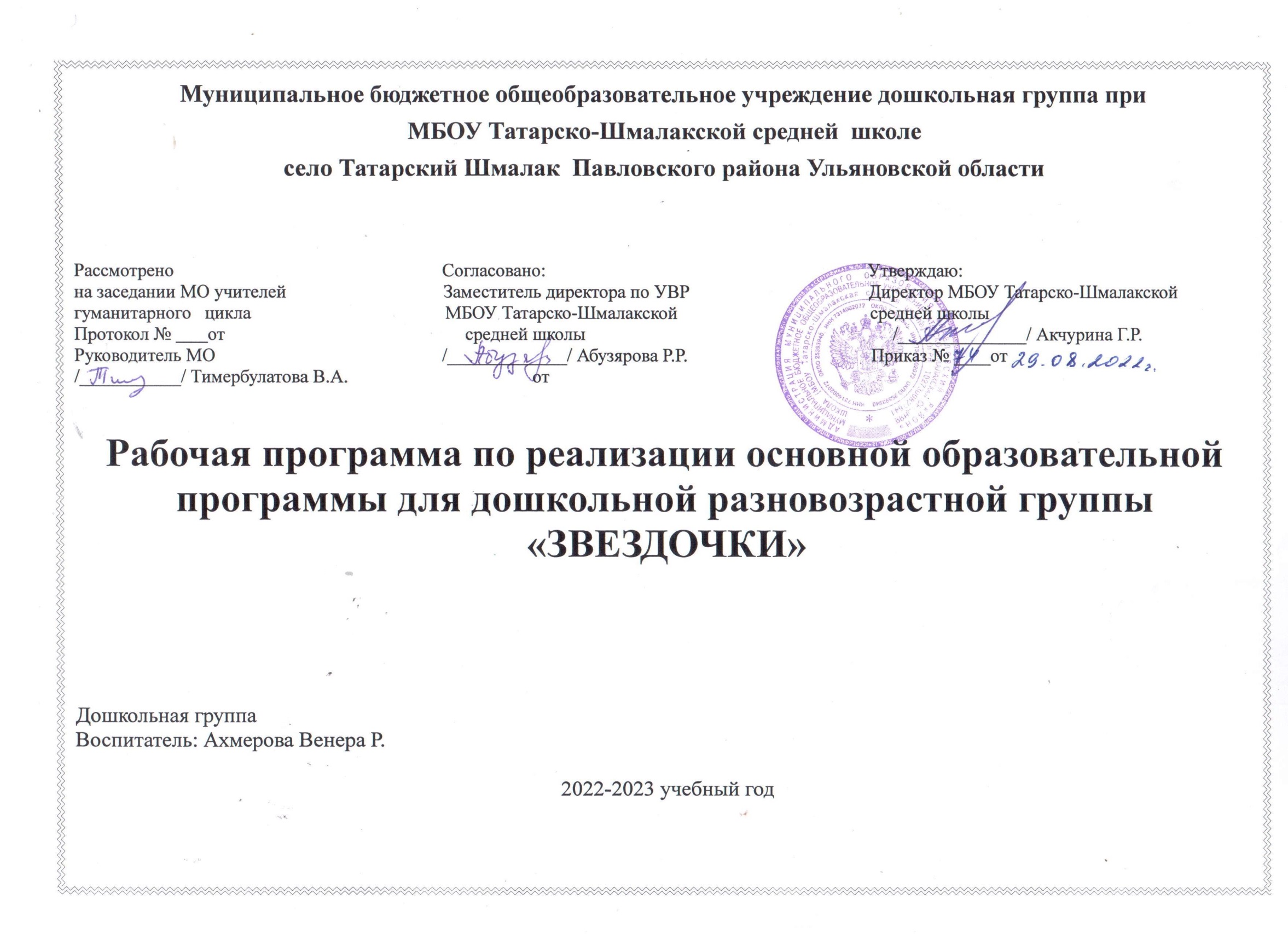 СОДЕРЖАНИЕ:1.Пояснительная записка………………………………………………………32.Целевой раздел……………………………………………………………….42.1.Принципы и подходы к формированию рабочей программы…………..42.2 Цель  рабочей программы воспитателя……………………………….. 4-52.3. Социальный паспорт дошкольной группы  ………………………..........52.4. Возрастные особенности детей разновозрастной группы ………….5-141.Пояснительная записка.Реформы системы образования предъявляют новые требования к планированию и организации образовательного процесса в дошкольной группе . В соответствии с ФГОС, дошкольная группа - это место, где ребёнок получает опыт широкого эмоционально-практического взаимодействия со взрослыми и сверстниками в наиболее значимых для его развития сферах жизни и видах деятельности. Основная задача воспитателя - наполнить повседневную жизнь группы интересными делами, проблемами, идеями, включить каждого ребёнка в содержательную деятельность, способствовать реализации детских интересов и жизненной активности. Особенно актуальна эта задача для воспитателя разновозрастной группы детского сада. Основываясь на этих положениях, разработана рабочая программа образовательной работы для разновозрастной группы, предполагающая реализацию положений ФГОС, направленных на психолого-педагогическое сопровождение развития личности ребёнка и организацию образовательной деятельности  дошкольной группы в соответствии с новыми нормативными документами в системе дошкольного образования. Рабочая образовательная программа разработана для построения системы педагогической деятельности разновозрастной группы, обеспечения гарантии качества содержания, создания условий для практического освоения задач образовательных областей, обеспечения индивидуального развития и раскрытия творческого потенциала каждого ребенка. Рабочая программа рассчитана на 2022 - 2023 учебный год. Рабочая образовательная программа воспитателя дошкольной разновозрастной группы  при МБОУ Татарско-Шмалакской средней школе разработана в соответствии с:Уставом  МБОУ Татарско-Шмалакской средней школы;Нормативными документами дошкольной группы  при МБОУ Татарско-Шмалакской  средней школыОсновной образовательной программой дошкольной разновозрастной группы .Рабочая образовательная программа воспитателя обеспечивает развитие детей в возрасте от 2 до 7 лет с учётом их возрастных и индивидуальных особенностей по основным образовательным областям: физическому развитию, социально – коммуникативному, познавательному и художественно – эстетическому, речевому, единство воспитательных, развивающих и обучающих целей и задач процесса образования. 2.Целевой раздел.2.1.Принципы и подходы к формированию рабочей образовательной программы:Организация педагогического процесса в разновозрастной группе имеет свои особенности и сложности, требует от педагога знания программных требований всех возрастных групп, умения сопоставлять их с возрастными и индивидуальными особенностями детей, способности правильно распределять внимание, понимать и видеть каждого ребёнка и всю группу в целом, обеспечивать развитие детей в соответствии с их возможностями. Педагог должен так спланировать и организовать учебно-воспитательный процесс в разновозрастной группе, чтобы привлечь каждого воспитанника к активному участию в образовательном процессе, независимо от возраста, пола и индивидуальных особенностей. Содержание рабочей образовательной программы воспитателя разновозрастной группы соответствует основным положениям возрастной психологии и дошкольной педагогики и выстроено по принципу развивающего образования, целью которого является всестороннее развитие ребенка и обеспечивает единство воспитательных и обучающих целей и задач. Рабочая образовательная программа воспитателя разновозрастной группы сформирована в соответствии с принципами и подходами ФГОСОрганизация образовательной деятельности  с детьми, в основе которой доминирует игровая деятельность, в зависимости от программного содержания, проводятся подгруппами и индивидуально – это обязательное условие организации жизни в разновозрастной группе. Взаимоотношения взрослого и ребенка развиваются в направлении предоставления дошкольнику большей самостоятельности («Я – сам!») и обогащения его деятельности новым содержанием. Выполнение программных задач происходит путем использования комплексно – тематического планирования, в форме совместной деятельности педагога и детей, и взаимодействия с семьями воспитанников которая планируется и организуется педагогом с целью решения определенных задач развития и воспитания с учётом возрастных особенностей и интересов детей, предпочтение отдаётся игровому построению всего образа жизни детей. 2.2.Целью рабочей программы воспитателя является:Создание положительного настроения у детей дошкольного возраста, поддержание стремления к самостоятельности, не погасив его критикой неумелых действий ребёнка, не подорвав его веру в собственные силы, не высказывая, нетерпение по поводу его медленных, неумелых действий, построение работы таким образом, чтобы игры была содержанием детской жизни. Данная цель реализуется через качественное выполнение задач Основной образовательной программы дошкольного образования дошкольной разновозрастной группы  общеразвивающей направленности, с учётом приоритетных направлений данной группы: способствовать благоприятной адаптации в дошкольной группе, установлению положительных отношений с воспитателем и детьми в группе; обеспечивать физическое развитие детей, своевременное овладение ОВД и элементарными культурно – гигиеническими навыками; способствовать развитию познавательной активности – представления о людях, предметах, явления и пр.; способствовать развитию самостоятельности, овладению разнообразными способами действий, приобретение навыков самообслуживания, игровой деятельности и общения; воспитывать доброжелательное отношение детей к окружающему; развивать творческое проявление, переживание успеха и радости от реализации своих замыслов; развивать взаимоотношения детей, умение действовать согласовано; формировать представления о здоровом образе жизни через привитие культурно - гигиенических навыков, обучение уходу за своим телом, формирование элементарных представлений о строении собственного тела, назначении органов, выработку осознанного отношения к своему здоровью; воспитывать у детей любовь к матери, Родине, родному дому, своим близким, родной природе, родному селу.2.3Социальный паспорт дошкольной группы:Многодетная семья - 4Полная семья - 13Неполная семья -1Неблагополучная семья - 2.4Возрастные особенности детей разновозрастной группы от 2 до 7 лет.В дошкольной   разновозрастной группе  15 детей, в возрасте от 2 до 7 лет. Третий год жизни - важный этап в развитии ребенка. Темп физического развития замедляется, но организм в целом крепнет, движения совершенствуются. Однако опорно-двигательный аппарат развит еще сравнительно слабо, двигательный опыт небольшой, движения часто непреднамеренны, направления их случайны, эмоциональные проявления неустойчивы, активное торможение плохо развито. Ребенок еще не умеет самостоятельно регулировать скорость, силу и амплитуду движений. Все это необходимо учитывать при организации работы по физическому воспитанию.Усвоение ребёнком ( 2-3 лет) общественного опыта происходит в процессе становления предметно-игровой деятельности, продуктивных её видов, обучения. Познание окружающей жизни протекает в игре, в том числе сюжетной. Именно в этот период (с 2 до 3 лет) малыш начинает осознавать, что имеет индивидуальное имя, которое слышит, узнаёт, ласковые варианты которого знает. Ребёнок выделяет себя как персону. Содержание направлений по познавательному и речевому развитию нацелено на развитие у детей познавательных интересов, интеллектуальное развитие, овладение конструктивными способами и средствами взаимодействия с окружающими людьми, формирование интереса и потребности в чтении (восприятии) книг.    Детское творчество с раннего возраста развивает композиционное мышление, формирует потребность образного представления и умения передавать свои чувства, эмоции, ощущения. Оно помогает создавать выразительную художественную форму и образное содержание в детских произведениях. Процесс воспитания детей непрерывен. Большие потенциальные возможности для всестороннего и гармоничного развития личности ребенка заложены в процессе воспитательно-образовательной работы с детьми в условиях прогулки. Здесь, как нигде, предоставляются уникальные условия для всестороннего развития ребенка, в полной мере удовлетворяются его потребности в активных движениях, самостоятельных действиях при ознакомлении с окружающим миром, новых ярких впечатлениях, свободной игре как с природным материалом, так и с игрушками.В возрасте  3-4лет ребенок постепенно выходит за пределы семейного круга. Его общение становится внеситуативным.  Взрослый начинает выступать для ребенка не только как член семьи, но и как носитель определенной общественной функции. Желание ребёнка выполнять такую же функцию приводит к противоречию с его реальными возможностями. Ребенок стремится к самостоятельности и в то же время не может справиться с задачей без помощи взрослого. Разрешением этого противоречия становится развитие игровой деятельности как ведущей в дошкольном возрасте. По отношению к окружающим у ребенка формируется собственная внутренняя позиция, которая характеризуется осознанием своего поведения и интересом к миру взрослых. Активность и неутомимость малышей в этом возрасте проявляются в постоянной готовности к деятельности. Ребенок уже умеет гордиться успехами своих действий, критически оценить результаты своего труда. Формируется способность к целеполаганию: он может более четко представить результат, сравнить с образцом, выделить отличия. На основе наглядно-действенного подхода к 4-м годам начинает формироваться наглядно-образное мышление. Другими словами, происходит постепенный отрыв действий ребенка от конкретного предмета, перенос ситуации в «как будто». Как и в раннем возрасте, в 3-4 года преобладает воссоздающее воображение, т. е. ребенок способен воссоздать образы, почерпнутые из сказок и рассказов взрослого. Большое значение в развитии воображения играют опыт и знания ребенка, его кругозор. Память дошкольника 3-4 лет непроизвольная, характеризуется образностью. Преобладает узнавание, а не запоминание. Хорошо запоминается только то, что было непосредственно связано с его деятельностью, было интересно и эмоционально окрашено. Тем не менее то, что запомнилось, сохраняется надолго. Ребенок не способен длительное время удерживать свое внимание на каком-то одном предмете, он быстро переключается с одной деятельности на другую. В эмоциональном плане сохраняются те же тенденции, что и на предыдущем этапе. Характерны резкие перепады настроения. Эмоциональное состояние продолжает зависеть от физического комфорта. На настроение начинают влиять взаимоотношения со сверстниками и взрослыми.   В 3-4 года дети начинают усваивать правила взаимоотношений в группе сверстников, а затем косвенно контролироваться взрослыми. Начинает развиваться самооценка, при этом дети в значительной мере ориентируются на оценку воспитателя. Продолжает развиваться их половая идентификация, что проявляется в характере выбираемых игрушек и сюжетов. К четырем годам рост ребенка достигает 100-102 см. Вес детей в среднем 16-17 кг (между тремя и четырьмя годами прибавка в весе составляет 2 кг). Ребенок трех-четырех лет уверенно ходит, координирует движения рук и ног при ходьбе, воспроизводит разнообразные другие движения. Он умеет правильно держать карандаш, проводит горизонтальные и вертикальные линии, осваивает изобразительные умения. Ребенок владеет разнообразными действиями с предметами, хорошо ориентируется в различении таких форм, как круг, квадрат, треугольник, объединяет предметы по признаку формы, сравнивает их по размеру (по длине, ширине, высоте). Он активно стремится к самостоятельности, уверенно осваивает приемы самообслуживания и гигиены. С удовольствием самостоятельно повторяет освоенные действия, гордится своими успехами. На четвертом году жизни игра становится ведущим видом деятельности дошкольников. Основным содержанием игры являются действия с игрушками и предметами-заместителями. Сюжеты игр просты и не развернуты. Младшие дошкольники скорее играют рядом, чем активно вступают во взаимодействие. Конфликты между детьми возникают преимущественно по поводу игрушек. Положение ребенка в группе сверстников во многом определяется мнением воспитателя. В играх ребенок самостоятельно передает несложный сюжет, пользуется предметами-заместителями, охотно играет вместе со взрослым и детьми, у него есть любимые игры и игрушки. Он умеет заводить ключиком механическую игрушку, составлять игрушки и картинки из нескольких частей, изображать в игре зверей и птиц. Происходят большие изменения в развитии речи: значительно увеличивается запас слов, совершенствуется грамматический строй речи, появляются элементарные высказывания об окружающем. Ребенка отличает высокая речевая активность; его словарь содержит все части речи. Он знает наизусть несколько стихов, потешек, песенок и с удовольствием их повторяет. Ребенок живо интересуется окружающим, запас его представлений об окружающем непрерывно пополняется. Он внимательно присматривается к действиям и поведению старших и подражает им. Ему свойственны высокая эмоциональность, готовность самостоятельно воспроизводить действия и поступки, одобряемые взрослыми. Он жизнерадостен и активен, его глаза с неиссякаемым любопытством вглядываются в мир, а сердце и ум открыты для добрых дел и поступков. Начинает активно проявляться потребность в познавательном общении со взрослыми, о чём свидетельствуют многочисленные вопросы, которые задают дети. Изобразительная деятельность ребенка зависит от его представлений о предмете. Эти представления только начинают формироваться, графические образы бедны. Большое значение для развития мелкой моторики младших до школьников имеет лепка. В этом возрасте дети способны овладеть простейшими видами аппликации. Конструктивная деятельность ограничена возведением несложных построек по образцу и по замыслу. Младшие дошкольники активно осваивают сенсорные эталоны формы, цвета, величины. К концу младшего дошкольного возраста дети могут воспринимать до 5 и более форм предметов и до 7 и более цветов, ориентироваться в пространстве группы детского сада. Развиваются память и внимание. К концу младшего дошкольного возраста дети могут запомнить значительные отрывки из любимых произведений. Продолжает развиваться наглядно-действенное мышление. Дошкольники способны устанавливать некоторые простые связи между событиями, предметами или явлениями. Возрастает целенаправленность действий. Дети 4–5 лет социальные нормы и правила поведения всё ещё не осознают, однако у них уже начинают складываться обобщённые представления о том, как надо (не надо) себя вести. Поэтому дети обращаются к сверстнику, когда он не придерживается норм и правил, со словами «так не поступают», «так нельзя» и т. п. Как правило, к 5 годам дети без напоминания взрослого здороваются и прощаются, говорят «спасибо» и «пожалуйста», не перебивают взрослого, вежливо обращаются к нему. Кроме того, они могут по собственной инициативе убирать игрушки, выполнять простые трудовые обязанности, доводить дело до конца. Тем не менее следование таким правилам часто бывает неустойчивым — дети легко отвлекаются на то, что им более интересно, а бывает, что ребёнок хорошо себя ведёт только в присутствии наиболее значимых для него людей. В этом возрасте у детей появляются представления о том, как положено себя вести девочкам, и как — мальчикам. Дети хорошо выделяют несоответствие нормам и правилам не только в поведении другого, но и в своём собственном и эмоционально его переживают, что повышает их возможности регулировать поведение. Таким образом, поведение ребёнка 4—5 лет не столь импульсивно и непосредственно, как в 3—4 года, хотя в некоторых ситуациях ему всё ещё требуется напоминание взрослого или сверстников о необходимости придерживаться тех или иных норм и правил. Для этого возраста характерно появление групповых традиций: кто где сидит, последовательность игр, как поздравляют друг друга с днём рождения, элементы группового жаргона и т.п.В этом возрасте детьми хорошо освоен алгоритм процессов умывания, одевания, купания, приёма пищи, уборки помещения. Дошкольники знают и используют по назначению атрибуты, сопровождающие эти процессы: мыло, полотенце, носовой платок, салфетку, столовые приборы. Уровень освоения культурно-гигиенических навыков таков, что дети свободно переносят их в сюжетно-ролевую игру. Появляется сосредоточенность на своём самочувствии, ребёнка начинает волновать тема собственного здоровья. К 4—5 годам ребёнок способен элементарно охарактеризовать своё самочувствие, привлечь внимание взрослого в случае недомогания. Дети 4—5 лет имеют дифференцированное представление о собственной  гендерной  принадлежности, аргументируют её по ряду признаков («Я мальчик, я ношу брючки, а не платьица, у меня короткая причёска») ; проявляют стремление к взрослению в соответствии с адекватной  гендерной ролью: мальчик — сын, внук, брат, отец, мужчина; девочка — дочь, внучка, сестра, мать, женщина. Они овладевают отдельными способами действий, доминирующих в поведении взрослых людей соответствующего  гендера. Так, мальчики стараются выполнять задания, требующие проявления силовых качеств, а девочки реализуют себя в играх «Дочки-матери», «Модель», «Балерина» и больше тяготеют к «красивым» действиям. К 5 годам дети имеют представления об особенностях наиболее распространённых мужских и женских профессий, о видах отдыха, специфике поведения в общении с другими людьми, об отдельных женских и мужских качествах, умеют распознавать и оценивать адекватно  гендерной принадлежности эмоциональные состояния и поступки взрослых людей разного пола. К 4 годам основные трудности в поведении и общении ребёнка с окружающими, которые были связаны с кризисом 3 лет (упрямство, строптивость, конфликтность и др.), постепенно уходят в прошлое, и любознательный малыш активно осваивает окружающий его мир предметов и вещей, мир человеческих отношений. Лучше всего это удается детям в игре. Дети 4—5 лет продолжают проигрывать действия с предметами, но теперь внешняя последовательность этих действий уже соответствует реальной действительности: ребёнок сначала режет хлеб и только потом ставит его на стол перед куклами (в раннем и в самом начале дошкольного возраста последовательность действий не имела для игры такого значения). В игре дети называют свои роли, понимают условность принятых ролей. Происходит разделение игровых и реальных взаимоотношений. В процессе игры роли могут меняться. В 4—5 лет сверстники становятся для ребёнка более привлекательными и предпочитаемыми партнёрами по игре, чем взрослый. В общую игру вовлекается от двух до пяти детей, а продолжительность совместных игр составляет в среднем 15—20 мин., в отдельных случаях может достигать и 40—50 мин. Дети этого возраста становятся более избирательными во взаимоотношениях и общении: у них есть постоянные партнёры по играм (хотя в течение года они могут и поменяться несколько раз, всё более ярко проявляется предпочтение к играм с детьми одного пола. Правда, ребёнок ещё не относится к другому ребёнку как к равному партнеру по игре. Постепенно усложняются реплики персонажей, дети ориентируются на ролевые высказывания друг друга, часто в таком общении происходит дальнейшее развитие сюжета. При разрешении конфликтов в игре дети всё чаще стараются договориться с партнёром, объяснить свои желания, а не настоять на своём. Развивается моторика дошкольников.Так, в 4—5 лет дети умеют перешагивать через  рейки гимнастической лестницы, горизонтально расположенной на опорах (на высоте 20 см от пола, руки    на поясе; подбрасывают мяч вверх и ловят его двумя руками                                                                                                                                                                                                                                                                                                                                                                                                                                                                                                                                                                                                                                                                                                                               (не менее трёх- четырёх раз подряд в удобном для ребёнка темпе); нанизывают бусины средней величины (или пуговицы) на толстую леску (или тонкий шнурок с жёстким наконечником). Ребёнок способен активно и осознанно усваивать разучиваемые движения, их элементы, что позволяет ему расширять и обогащать репертуар уже освоенных основных движений более сложными. В возрасте от 4 до 5 лет способами их использования и совершенствование обследования предметов. К 5 годам дети, как правило, уже хорошо владеют представлениями об основных цветах, геометрических формах и отношениях величин. Ребёнок уже может произвольно наблюдать, рассматривать и искать предметы в окружающем его пространстве. При обследовании несложных предметов он способен придерживаться определённой последовательности: выделять основные части, определять их цвет, форму и величину, а затем — дополнительные части. Восприятие в этом возрасте постепенно становится осмысленным, целенаправленным и анализирующим. В среднем дошкольном возрасте связь мышления и действий сохраняется, но уже не является такой непосредственной, как раньше. Во многих случаях не требуется практического манипулирования с объектом, но во всех случаях ребёнку необходимо отчётливо воспринимать и наглядно представлять этот объект. Мышление детей 4—5 лет протекает в форме наглядных образов, следуя за восприятием. Например, дети могут понять, что такое план комнаты. Если ребёнку предложить план части групповой комнаты, то он поймёт, что на нём изображено. При этом возможна незначительная помощь взрослого, например, объяснение того, как обозначают окна и двери на плане. С помощью схематического изображения групповой комнаты дети могут найти спрятанную игрушку (по отметке на плане). К 5 годам внимание становится всё более устойчивым, в отличие от возраста 3 лет (если ребёнок пошёл за мячом, то уже не будет отвлекаться на другие интересные предметы). Важным показателем развития внимания является то, что к 5 годам в деятельности ребёнка появляется действие по правилу — первый необходимый элемент произвольного внимания. Именно в этом возрасте дети начинают активно играть в игры с правилами: настольные (лото, детское домино) и подвижные (прятки, салочки). В дошкольном возрасте интенсивно развивается память ребёнка. В 5 лет он может запомнить уже 5—6 предметов (из 10—15, изображённых на предъявляемых ему картинках). В этом возрасте происходит развитие инициативности и самостоятельности ребенка в общении со взрослыми и сверстниками. Дети продолжают сотрудничать со взрослыми в практических делах (совместные игры, поручения, наряду с этим активно стремятся к интеллектуальному общению, что проявляется в многочисленных вопросах (почему? зачем? для чего, стремлении получить от взрослого новую информацию познавательного характера. Возможность устанавливать причинно-следственные связи отражается в детских ответах в форме сложноподчиненных предложений. У детей наблюдается потребность в уважении взрослых, их похвале, поэтому на замечания взрослых ребёнок пятого года жизни реагирует повышенной обидчивостью. Общение со сверстниками по-прежнему тесно переплетено с другими видами детской деятельности (игрой, трудом, продуктивной деятельностью, однако уже отмечаются и ситуации чистого общения). Для поддержания сотрудничества, установления отношений в словаре детей появляются слова и выражения, отражающие нравственные представления: слова участия, сочувствия, сострадания. Стремясь привлечь внимание сверстника и удержать его в процессе речевого общения, ребёнок учится использовать средства интонационной речевой выразительности: регулировать силу голоса, интонацию, ритм, темп речи в зависимости от ситуации общения. В процессе общения со взрослыми дети используют правила речевого этикета: слова приветствия, прощания, благодарности, вежливой просьбы, утешения, сопереживания и сочувствия. В большинстве контактов главным средством общения является речь, в развитии которой происходят значительные изменения. К 5 годам в большинстве своём дети начинают правильно произносить звуки родного языка. Продолжается процесс творческого изменения родной речи, придумывания новых слов и выражений («У лысого голова босиком», «Смотри, какой ползун» (о червяке) и пр.). В речь детей входят приемы художественного языка: эпитеты, сравнения. Особый интерес вызывают рифмы, простейшие из которых дети легко запоминают, а затем сочиняют подобные. Дети 5 лет умеют согласовывать слова в предложении и способны к элементарному обобщению, объединяя предметы в видовые категории, называют различия между предметами близких видов: куртка и пальто, платье и сарафан, жилет и кофта. Речь становится более, связной и последовательной. С помощью воспитателя дети могут пересказывать короткие литературные произведения, рассказывать по картинке, описывать игрушку, передавать своими словами впечатления из личного опыта. Если близкие взрослые постоянно читают дошкольникам детские книжки, чтение может стать устойчивой потребностью. В этих условиях дети охотно отвечают на вопросы, связанные с анализом произведения, дают объяснения поступкам героев. Значительную роль в накоплении читательского опыта играют иллюстрации. В возрасте 4—5 лет дети способны долго рассматривать книгу, рассказывать по картинке о её содержании. Любимую книгу они легко находят среди других, могут запомнить название произведения, автора, однако быстро забывают их и подменяют хорошо известными. В этом возрасте дети хорошо воспринимают требования к обращению с книгой, гигиенические нормы при работе с ней. В связи с развитием эмоциональной сферы детей значительно углубляются их переживания от прочитанного. Они стремятся перенести книжные ситуации в жизнь, подражают героям произведений, с удовольствием играют в ролевые игры, основанные на сюжетах сказок, рассказов. Дети проявляют творческую инициативу и придумывают собственные сюжетные повороты. Свои предложения они вносят и при инсценировке отдельных отрывков прочитанных произведений. Цепкая память позволяет ребёнку 4—5 лет многое запоминать, он легко выучивает наизусть стихи и может выразительно читать их на публике. С нарастанием осознанности и произвольности поведения, постепенным усилением роли речи (взрослого и самого ребёнка) в управлении поведением ребенка становится возможным решение более сложных задач в области безопасности. Но при этом взрослому следует учитывать не сформированных волевых процессов, зависимость поведения ребёнка от эмоций, доминирование эгоцентрической позиции в мышлении и поведении. В среднем дошкольном возрасте активно развиваются такие компоненты детского труда, как целеполагание и контрольно-проверочные действия на базе освоенных трудовых процессов. Это значительно повышает качество самообслуживания, позволяет детям осваивать хозяйственно-бытовой труд и труд в природе. В музыкально-художественной и продуктивной деятельности дети эмоционально откликаются на художественные произведения, произведения музыкального и изобразительного искусства, в которых с помощью образных средств переданы различные эмоциональные состояния людей, животных. Дошкольники начинают более целостно воспринимать сюжет музыкального произведения, понимать музыкальные образы. Активнее проявляется интерес к музыке, разным видам музыкальной деятельности. Обнаруживается разница в предпочтениях, связанных с музыкально-художественной деятельностью, у мальчиков и девочек. Дети не только эмоционально откликаются на звучание музыкального произведения, но и увлечённо говорят о нём (о характере музыкальных образов и повествования, средствах музыкальной выразительности, соотнося их с жизненным опытом). Музыкальная память позволяет детям запоминать, узнавать и даже называть любимые мелодии. Развитию исполнительской деятельности способствует доминирование в данном возрасте продуктивной мотивации (спеть песню, станцевать танец, сыграть на детском музыкальном инструменте, воспроизвести простой ритмический рисунок). Дети делают первые попытки творчества: создать танец, придумать игру в музыку, импровизировать несложные ритмы марша или плясовой. На формирование музыкального вкуса и интереса к музыкально - художественной деятельности в целом активно влияют установки взрослых. Важным показателем развития ребёнка-дошкольника является изобразительная деятельность. К 4 годам круг изображаемых детьми предметов довольно широк. В рисунках появляются детали. Замысел детского рисунка может меняться по ходу изображения. Дети владеют простейшими техническими умениями и навыками. Они могут своевременно насыщать ворс кисти краской, промывать кисть по окончании работы, смешивать на палитре краски; начинают использовать цвет для украшения рисунка; могут раскатывать пластические материалы круговыми и прямыми движениями ладоней рук, соединять готовые части друг с другом, украшать вылепленные предметы, используя стеку и путём вдавливания. Конструирование начинает носить характер продуктивной деятельности: дети осмысливают будущую конструкцию и осуществляют поиск способов её исполнения. Они могут изготавливать поделки из бумаги, природного материала; начинают овладевать техникой работы с ножницами; составляют композиции из готовых и самостоятельно вырезанных простых форм. Изменяется композиция рисунков: от хаотичного расположения штрихов, мазков, форм дети переходят к фризовой композиции — располагают предметы ритмично в ряд, повторяя изображения по нескольку раз. В возрасте 6-7 лет дети  уже могут сами распределить роли до начала  игры и строить своё поведение , придерживаясь роли. Развивается в этом возрасте связная речь, совершенствуется грамматический строй речи. Наблюдается  организация игрового  пространства. В старшем дошкольном возрасте продолжает  развиваться образное мышление, совершенствуется речь детей. Дети старшего дошкольного возраста  могут пересказывать, рассказывать по картинке,  передавая  не только  главное , но и детали. Дети пытаются в этом возрасте  объяснять интересующие  их явления окружающей  жизни. Развивается изобразительная деятельность  детей.2.5 Задачи  воспитания и развития по образовательным областям.Физическое развитие.Физическое развитие включает приобретение опыта в следующих видах деятельности детей: двигательной, в том числе связанной с выполнением упражнений, направленных на развитие таких физических качеств, как координация и гибкость; способствующих правильному формированию опорно-двигательной системы организма, развитию равновесия, координации движения, крупной и мелкой моторики обеих рук, а также с правильным, не наносящем ущерба организму, выполнением основных движений (ходьба, бег, мягкие прыжки, повороты в обе стороны), формирование начальных представлений о некоторых видах спорта, овладение подвижными играми с правилами; становление целенаправленности и саморегуляции в двигательной сфере; становление ценностей здорового образа жизни, овладение его элементарными нормами и правилами (в питании, двигательном режиме, закаливании, при формировании полезных привычек и др.). Задачи: развитие физических качеств (скорость, сила, гибкость, выносливость, и координация); накопление и обогащение двигательного опыта детей (овладение основными движениями); формирование у воспитанников потребности в двигательной активности и физическом совершенствовании. сохранение и укрепление физического и психического здоровья детей; воспитание культурно-гигиенических навыков; Познавательное развитие.Познавательное развитие предполагает развитие интересов детей, любознательности и познавательной мотивации; формирование познавательных действий, становление сознания; развитие воображения и творческой активности; формирование первичных представлений о себе, других людях, объектах окружающего мира, о свойствах и отношениях объектов окружающего мира (форме, цвете, размере, материале, звучании, ритме, темпе, количестве, числе, части и целом, пространстве и времени, движении и покое, причинах и следствиях и др.), о малой родине и Отечестве, представлений о социокультурных ценностях нашего народа, об отечественных традициях и праздниках, о планете Земля как общем доме людей, об особенностях ее природы, многообразии стран и народов мира. Речевое развитие.Владение речью как средством общения Обогащение активного словаря Развитие связной, грамматически правильной диалогической и монологической речи Развитие речевого творчества Развитие звуковой и интонационной культуры речи, фонематического слуха Знакомство с книжной культурой, детской литературой, понимание на слух текстов различных жанров детской литературы Формирование звуковой аналитико – синтетической активности как предпосылки обучения грамоте .Социально-коммуникативное развитиеПрисвоение норм и ценностей, принятых в обществе, включая моральные и нравственные ценностиРазвитие общения и взаимодействия ребёнка со взрослыми и сверстникамиСтановление самостоятельности, целенаправленности и саморегуляции собственных действийРазвитие социального и эмоционального интеллекта, эмоциональной отзывчивости, сопереживанияФормирование готовности к совместной деятельностиФормирование уважительного отношения и чувства принадлежности к своей семье и сообществу детей и взрослых в организацииФормирование позитивных установок к различным видам труда и творчества. Художественно-эстетическое развитиеРазвитие предпосылок ценностно – смыслового восприятия и понимания произведений искусства (словесного, музыкального, изобразительного), мира природыСтановление эстетического отношения к окружающему мируФормирование элементарных представлений о видах искусстваВосприятие музыки, художественной литературы, фольклораСтимулирование сопереживания персонажам художественных произведенийРеализация самостоятельной творческой деятельности детей (изобразительной, конструктивно-модельной, музыкальнойи др.)2.6  Годовые задачи:Основная цель: создание образовательного пространства, направленного на непрерывное накопление ребёнком культурного опыта деятельности и общения в процессе активного взаимодействия с окружающей средой, общения с другими детьми и взрослыми при решении задач социально-коммуникативного, познавательного, речевого, художественно-эстетического и физического развития в соответствии с возрастными и индивидуальными особенностями. Задачи: сохранение и укрепление здоровья детей, обеспечение физической и психической безопасности; создание комфортных условий жизнедеятельности для развития физических, интеллектуальных и личностных качеств; создание обогащённой предметно-пространственной среды, способствующей развитию социальных и психологических качеств личности дошкольника в различных видах деятельности; совершенствование профессионального мастерства педагогов во взаимодействии с родителями воспитанников; построение эффективной системы административно-хозяйственной работы в обеспечивающей стабильное повышение уровня оказываемых педагогическим коллективом дошкольной группы  образовательных  услуг.Продолжить работу по внедрению в воспитательно-образовательный процесс инновационных образовательных технологий.Продолжить работу по: 1) оптимизации оздоровительной деятельности; 2) обеспечение эмоционального благополучия и удовлетворение духовных и физических потребностей детей; 3) построение педагогического процесса на основе игровых педагогических технологий. 4) оказание необходимой консультативно-практической помощи семьям дошкольников. 5) обогащение и совершенствование детской речи. 6) обеспечение преемственности дошкольного и начального школьного образования. 3.Содержательный раздел.3.1Особенности образовательного процесса в  разновозрастной группе:Особенности планирования образовательного процесса в разновозрастной группе связаны с отбором содержания, форм и методов, используемых в работе с детьми одновременно младшего, среднего и старшего дошкольного возраста. В данной рабочей программе предлагаются варианты объединения детей общей тематикой образовательного процесса, с постепенным усложнением педагогических задач для детей разного возраста. В освоении темы участвуют дети младшего, среднего и старшего возраста, но характер их участия, педагогические цели определяются в соответствии с возрастными возможностями каждой подгруппы детей. Такое тематическое содержание, которое одинаково значимо для детей разных возрастных подгрупп, в основу которого положена идея интеграции содержания всех образовательных областей вокруг единой, общей темы, что соответствует принципу развивающего образования. При одинаковом содержании деятельности дети решают разные программные задачи и выполняют их на разном качественном уровне, соответствующем возрасту и индивидуальным особенностям детей. Планирование построено на адекватных возрасту формах работы с детьми, основной из которых и ведущим видом деятельности для них является игра, поэтому освоение содержания всех образовательных областей предусмотрено в игровой деятельности, а также в коммуникативной, двигательной, музыкальной, трудовой, изобразительной, познавательно-исследовательской деятельности, восприятии художественной литературы и фольклора, конструировании. Предусмотрена такая организация образовательного процесса, чтобы каждый ребёнок мог проявить свои качества, способности, предпочтения и получить удовольствие от совместной познавательной, творческой, игровой деятельности со сверстниками и детьми другого возраста.3.2Комплексно – тематическое планирование в разновозрастной  группе  за 2022- 2023 уч. год3.3 Перспективный план работы  взаимодействия с родителями  разновозрастной  группына 2022– 2023 учебный год.	В разновозрастной группе родители принимают активное участие в жизни группы, педагоги используются различные способы вовлечения родителей в воспитательный и образовательный процесс: посещение семьи;  педагогические беседы с родителями;  тематические консультации;  наглядная пропаганда;  родительские собрания;  телефонные звонки;  совместное проведение праздников. 4.Организационный раздел.4.1Примерный  объём организованной –  образовательной деятельности  в разновозрастной группе.Дети в возрасте от 2 до 3 лет 11 занятий в неделю длительностью по 10 минут;Дети в возрасте от 3 до 4 лет 12 занятий в неделю длительностью по 15 минут;Дети в возрасте от 4 до 5 лет 12 занятий в неделю длительностью по 20 минут; Дети в возрасте от 5 до 6 лет 14 занятий в неделю длительностью по 25 минут; Дети в возрасте от 6 до 7 лет 15 занятий в неделю длительностью по 30 минут. 4.2.Режим дня на тёплый и холодный период года.Режим дня дошкольной группы при МБОУ Татарско-Шмалакской школы(холодный период)   Приём, осмотр, игры, дежурство, утренняя гимнастика   -   7.30 – 8.25        Подготовка к завтраку, завтрак   -  8.30 – 8.50        Игры, самостоятельная деятельность – 8.50– 9.00       Организованная детская деятельность, занятия -9.00-9.50,9.00-10.35,9.00-10.40,                                                                                        9.00-10.45,9.00-10.50.       Второй завтрак   10.00-10.35,10.50-11.00       Подготовка к прогулке, прогулка (игры, наблюдение, труд) – 11.00– 12.15      Возвращение с прогулки – 12.00-12.20,12.15 -12.40      Подготовка к обеду, обед – 12.20 – 13.00      Подготовка ко сну, дневной сон –  12.30-15.00,13.00 – 15.00      Постепенный подъем – 15.00 – 15.25      Подготовка к полднику, полдник – 15.25 – 15.40      Игры, самостоятельная деятельность детей, чтение художественной литературы – 15.40 – 16.00       Уход детей домой – 16.00 – 16.30 Режим дня дошкольной группы при МБОУ Татарско-Шмалакской школы (тёплый  период)   Приём, осмотр, игры, дежурство, утренняя гимнастика   -   7.30 – 8.25        Подготовка к завтраку, завтрак   -  8.30 – 8.50        Игры, самостоятельная деятельность – 8.50– 9.00       Организованная детская деятельность, занятия -9.00-10.30                                                               Второй завтрак   10.00-10.30, 10.30-10.50.       Подготовка к прогулке, прогулка (игры, наблюдение, труд) – 11.00– 12.30      Возвращение с прогулки – 12.05-12.20, 12.25 -12.45      Подготовка к обеду, обед – 12.20 – 13.10      Подготовка ко сну, дневной сон –  12.30-15.00,13.10 – 15.00      Постепенный подъем – 15.25 – 15.40      Подготовка к полднику, полдник – 15.40– 15.50      Игры, самостоятельная деятельность детей, чтение художественной литературы – 15.50 – 16.00       Уход детей домой – 16.00 – 17.004.3. Расписание Непосредственно- образовательной  деятельности.План  Непосредственной образовательной деятельности разновозрастной группы  на 2022-2023 уч. год.5. Формы организации образовательного процесса.организованная – образовательная деятельность; образовательная деятельность в ходе режимных моментов; самостоятельная деятельность детей; взаимодействие с семьями воспитанников;игры; беседы; чтение х/л; наблюдение; реализация проектов; экспериментирование; дежурство;просмотр телепередач, мультфильмов;конструирование; праздники; собрания; открытые просмотры;наглядная информация и др.5.1. Сохранение и укрепление здоровья воспитанников в дошкольной  разновозрастной группе:-ежедневная утренняя гимнастика в дошкольной разновозрастной группе (весеннее – летний период на улице);  -физкультминутки;  -физкультурные занятия (в носках);  -прогулки: дневная, вечерняя; -сон с доступом воздуха +16 - +19; -хождение босиком; -утренний приём на улице в летнее время; -солнечные ванны; -дыхательная гимнастики;  -элементы обширного умывания; -воздушно-температурный режим; -воздушные ванны; -облегчённая одежда; -мониторинг детского развития. 5.2.Учебный планУчебный план организованной образовательной деятельностидошкольной группы при МБОУ Татарско-Шмалакской средней школына 2022-2023 учебный год для детей в возрасте от 2 лет до школы6.Условия реализации рабочей образовательной программыразновозрастной группы ( создание предметно- развивающей среды)Создание и обновление предметно-развивающей среды в дошкольной разновозрастной группе связано с ее влиянием на физическое, психическое и интеллектуальное развитие ребенка, с развитием самостоятельности детей, включенностью в игровую или другую детскую деятельность, их эмоциональным комфортом, а также, с реализацией ФГОС ДО к структуре основной общеобразовательной программы дошкольного образования.   Разновозрастная группа представляет собой систему пространств, в которой развёртываются определённые функциональные процессы, связанные с жизнеобеспечением детей и их полноценным развитием и рассматривается как объект проектирования.    Развивающая среда по содержанию соответствует реализуемой программе, по насыщенности и разнообразию обеспечивает занятость каждого ребенка, эмоциональное благополучие и психологическую комфортность. Предметно - развивающая среда строиться на основе учета принципов построения развивающей среды.   Мониторинг достижения планируемых промежуточных результатов освоения программы и уровень развитие интегративных качеств детей разновозрастной группы осуществляется 2 раза в год (октябрь, май). В мониторинге используются те методы, применение которых позволяет получить объем информации в оптимальные сроки. Результаты мониторинга образовательного процесса (уровни овладения необходимыми навыками и умениями по образовательным областям). 6.1.Перечень основных видов организационной деятельности6.2.Перечень необходимого материально-технического обеспечения.Образовательная область «Социально-коммуникативное развитие»Социализация, развитие общения, нравственное воспитаниеМетодические пособия   Б у р е Р. С. Социально-нравственное воспитание дошкольников (3-7 лет).Наглядно-дидактические пособияСерия «Мир в картинках»: «Государственные символы России»; «День Победы».Серия «Рассказы. по картинкам»: «Великая Отечественная война в произведениях художников»; «Защитники Отечества».Серия «Расскажите детям о...»: «Расскажите детям о достопримечательностях Москвы»; «Расскажите детям о Московском Кремле»; «Расскажите детям об Отечественной войне 1812 года»Самообслуживание, самостоятельность, трудовое воспитаниеМетодические пособияКуцакова Л. В. Трудовое воспитание в детском саду: Для занятий с детьми 3-7 лет.Формирование основ безопасности	Методические пособияС а у л и н а Т. Ф. Знакомим дошкольников с правилами дорожного движения (3-7 лет).Наглядно-дидактические пособияБордачева И. Ю. Безопасность на дороге: Плакаты для оформления родительского уголка в ДОУ.Образовательная область   «Познавательное развитие»Развитие познавательно- исследовательской деятельностиМетодические пособияВеракса Н.Е., Веракса А.Н. Проектная деятельность дошкольников.Е.Е.Крашенников, О.Л.Холодова Развитие познавательных способностей дошкольников.Л.В.Куцакова Конструирование из строительного материала с детьми от 3-4,4-5л.Мозаика-синтез,2016г.Л.В.Куцакова Конструирование из строительного материала с детьми от 5-6,6-7л.Мозаика-синтез,2016г .Наглядно-дидактические пособияСерия «Играем в сказку»: «Репка»; «Теремок»; «Три медведя»; «Три поросенка». Веракса Н. Е., Веракса А. Н.Ознакомление с предметным окружением , и социальным миромМетодические пособияД ы б и н а О. В. Ознакомление с предметным и социальным окружением: Младшая группа  (2-3,3-4,4-5,5-6 и 6-7 лет).Электронные образовательные ресурсы (ЭОР)Д ы б и н а О. В. Ознакомление с предметным и социальным окружением. Наглядно-дидактические пособияСерия «Мир в картинках»: «Авиация»; «Автомобильный транспорт»; «Арктика и Антарктика»; «Бытовая техника»; «Водный транспорт»; «Вы-соко в горах»; «Инструменты домашнего мастера»; «Космос»; «Офисная техника и оборудование»; «Посуда»; «Школьные принадлежности».Серия «Рассказы по картинкам»: «В деревне»; «Кем быть?»; «Мой дом»; «Профессии».Серия «Расскажите детям о...»: «Расскажите детям о бытовых приборах»; «Расскажите детям о космонавтике»; «Расскажите детям о космосе»; «Расскажите детям о рабочих инструментах»; «Расскажите детям о транспорте», «Расскажите детям о специальных машинах»; «Расскажите детям о хлебе».Формирование элементарных математических представленийМетодические пособияПомораева И.А., Позина В.А. Формирование элементарных математических представлений  для детей  от 2-3,3-4,4-5 , 5 -6 и от 6 до 7 лет,  Мозаика- синтез,2016 Наглядно-дидактические пособия	,
Плакаты: «Счет до 10»; «Счет до 20»; «Цвет»; «Форма».Ознакомление с миром природыМетодические пособияСоломенникова О.А. Ознакомление с природой в детском саду для детей от5 до 6лет.Мозаика-синтез,2016г.. Соломенникова О.А. Ознакомление с природой в детском саду для детей от 6 до 7лет.Мозаика-синтез,2016гНаглядно-дидактические пособияПлакаты: «Домашние животные»; «Домашние питомцы»; «Домашние птицы»; «Животные Африки»; «Животные средней полосы»; «Овощи»; «Птицы»; «Фрукты».Картины. для рассматривания: «Коза с козлятами»; «Кошка с котята-ми»; «Свинья с поросятами»; «Собака с щенками».Серия «Мир в картинках»: «Деревья и листья»; «Домашние животные»; «Домашние птицы»; «Животные — домашние питомцы»;
«Животные жарких стран»; «Животные средней полосы»; «Морские
обитатели»; «Насекомые»; «Овощи»; «Рептилии и амфибии»; «Со-
баки —друзья и помощники»; «Фрукты»; «Цветы»; «Ягоды лесные»;
«Ягоды садовые».	Серия «Рассказы по картинкам»: «Весна»; «Времена года»; «Зима»; «Лето»; «Осень»; «Родная природа».Серия «Расскажите детям о...»: «Расскажите детям о грибах»; «Расскажите детям о деревьях»; «Расскажите детям о домашних животных»; «Расскажите детям о домашних питомцах»; «Расскажите детям о животных жарких стран»; «Расскажите детям о лесных животных»; «Расскажите детям о морских обитателях»; «Расскажите детям о насекомых»; «Расскажите детям о фруктах»; «Расскажите детям об овощах»; «Расскажите детям о птицах»; «Расскажите детям о садовых ягодах».Образовательная область «Речевое развитие»Методические пособияГербова В.В. Развитие речи в детском саду  для детей (2-3,3-4,4-5,5-6,6-7л) Мозаика –синтез  2016г        Электронные образовательные ресурсы (ЭОР)	Гербова В.В. Развитие речи в детском саду .    Наглядно-дидактические пособия	Серия «Грамматика в картинках»: «Антонимы. Глаголы»; «Антонимы. Прилагательные»; «Говори правильно»; «Множественное число»; «Многозначные слова»; «Один —много»; «Словообразование»; «Ударение».Развитие речи в детском саду.  Гербова В.В.Театрализованное представление сказок в детском саду. Ю.А.Вакуленко,  О.П.Власенко 2008г.Волгоград:Учитель.Серия «Рассказы по картинкам»: «Колобок»; «Курочка Ряба»; «Репка»; «Теремок».Образовательная область«Художественно-эстетическое развитие»Методические пособияКомарова Т.С. Развитие художественных способностей  для работы с детьми 3-7 лет, Мозаика-синтез 2016г.Комарова Т.С. Изобразительная деятельность в детском саду для детей от 5 до 6 лет.Мозаика-синтез,2016г.Комарова Т.С. Изобразительная деятельность в детском саду для детей от 6 до 7лет .Мозаика-синтез,2016г.Зацепина М.Б.Музыкальное воспитание в детском саду  от 2-7  Мозаика-Синтез 2016 г.Д.Н.Колдина Лепка с детьми 2-3,3-4,4-5 лет.Мозаика- синтез,2016г.Д.Н.Колдина Лепка с детьми  5-6, 6-7 лет.Мозаика- синтез,2016г.Д.Н.Колдина Аппликация с детьми 3-4,4-5лет.Мозаика- синтез,2016г.Д.Н.Колдина Аппликация с детьми5-6, 6-7лет.Мозаика- синтез,2016г.Д.Н.Колдина Рисование с детьми 2-3,3-4,4-5лет.Мозаика- синтез,2016гД.Н.Колдина Рисование с детьми5-6, 6-7лет.Мозаика- синтез,2016г.ХрестоматииХрестоматия для дошкольников .Москва –АСТ, 1999г.Наглядно-дидактические пособияСерия «Народное искусство —  «Полхов-Майдан»; «Филимоновская народная игрушка»; «Хохлома».«Гжель. Изделия. Гжель»; «Орнаменты. Полхов-Майдан»; «Изделия. Полхов-Майдан»; «Орнаменты. Филимоновская свистулька»; «Хохлома. Изделия»; «Хохлома. Орнаменты».Серия «Расскажите детям о...»: «Расскажите детям о музыкальных инструментах», «Расскажите детям о музеях и выставках Москвы», «Расскажите детям о Московском Кремле».Серия «Искусство — детям»: «Волшебный пластилин»; «Городецкая роспись»; «Дымковская игрушка»; «Простые узоры и орнаменты»; «Сказочная гжель»; «Филимоновская игрушка»; «Хохломская роспись».Образовательная область  «Физическая культура»Методические пособияБорисова М. М. Малоподвижные игры и игровые упражнения. Для занятий с детьми 3-7 лет.Пензулаева Л. И. Физическая культура в детском саду от3-до4лет Мозаика Синтез, 2016г.Пензулаева Л. И. Физическая культура в детском саду от4до5лет Мозаика Синтез, 2016г.Пензулаева Л. И. Физическая культура в детском саду от5до6лет Мозаика Синтез, 2016г.Пензулаева Л. И. Физическая культура в детском саду от6до7лет Мозаика Синтез, 2016гПензулаева Л. И. Оздоровительная гимнастика: комплексы упражнений для детей 3-7 лет. Картотека подвижных игр.Наглядно-дидактические пособияСерия «Мир в картинках»: «Спортивный инвентарь».Серия «Рассказы по картинкам»: «Зимние виды спорта»; «Летние виды спорта»; «Распорядок дня».Серия «Расскажите детям о...»: «Расскажите детям о зимних видах спорта»; «Расскажите детям об олимпийских играх»; «Расскажите детям об олимпийских чемпионах».Игровая    деятельностьМетодические пособияГуб а н о в а Н. Ф. Развитие игровой деятельности.  6.3.Особенности традиционных событий, праздников, мероприятий в группе.7.ПЕРЕЧЕНЬ МЕТОДИЧЕСКИХ  И ДИДАКТИЧЕСКИХ МАТЕРИАЛОВМетодическое обеспечение образовательной области «Социально-коммуникативное развитие»Методическое обеспечение образовательной области «Познавательное развитие»Методическое обеспечение образовательной области «Речевое развитие»Методическое обеспечение образовательной области «Художественно-эстетическое развитие»Методическое обеспечение образовательной области «Физическое  развитие»8. Приложения.Комплексы упражнений утренней гимнастики в разновозрастной группе на   2022- 2023 учебный год.ОКТЯБРЬ   1-2 неделиТема «Обезьянки в цирке»1.  Вводная часть.Дети под музыку строятся полукругом.Воспитатель: ребята, сегодня мы с вами отправимся в цирк и понаблюдаем за цирковыми обезьянками.«Обезьянки шагают на арене» - ходьба друг за другом.«Обезьянки шагают «гусиным» шагом» - ходьба «гусиным шагом», руки на коленях.«Обезьянки идут как цапли» - ходьба с высоким подниманием колен.«Обезьянки идут как мишки» - ходьба как мишки на внешней стороне стопы. «Обезьянки бегут как волки» - бег широким прыжковым шагом.«Обезьянки прыгают как зайцы» - прыжки с продвижением вперед.«Обезьянки готовятся к выступлению» - ходьба друг за другом и построение вдоль гимнастических скамеек.2.  Основная часть.Воспитатель: Сейчас у обезьянок разминка перед выступлениемОбщеразвивающие упражнения.1.«Обезьянки тренируют свои руки».Дети сидят на скамейках на расстоянии 30 см друг от друга.И.п. – сидя верхом на скамейке, ноги согнуты в коленях, руки на поясе. 1- руки в стороны, 2 – руки вверх, 3 – руки в стороны, 4 – и.п (младшие – 4 раза, старшие -5 раз).2. «Обезьянки делают наклоны»И.п – то же. 1- руки в стороны, 2 – наклон влево, коснуться пальцами рук пола слева от скамейки, 3 – выпрямиться, руки в стороны, 4- и.п. То же в правую сторону(младшие – 4 раза, старшие -5 раз).3. «Обезьянки тянутся к ножке».И.п. – сидя верхом на скамейке, ноги прямые, руки за головой. 1 – руки в стороны, 2 – наклон к правой ноге, коснуться пальцами рук пальцев ног, 3 –выпрямиться, руки в стороны, 4 – и.п.(младшие – 5 раза, старшие -6 раз).4. «Обезьянки стараются встать на скамейку».И.п. – стоя лицом к скамейке, руки вдоль туловища. 1 – шаг правой ногой на скамейку, 2-  опустить правую ногу на пол, 3- шаг левой ногой на скамейку, 4 – опустить левую ногу на пол, повернуться кругом и повторить задание(младшие – 5 раза, старшие -6 раз). 5. «Обезьянки делают уголок».И.п – сесть на пол спиной спиной к скамейке, руки держаться хватом сверху за края скамейки.1-2 – поднять прямые ноги вверх и вперед, 3-4 – и.п. (младшие – 6 раз, старшие -7 раз). 6.«Обезьянки прыгают».И.п. – стоя боком к скамейке, руки вдоль туловища. 1-8 – прыжки вокруг скамейки на двух ногах, 9-10 – пауза, 11-18 – снова прыжки, 19-20- пауза. Прыжки друг за другом с продвижением вперед(младшие – 2-3 раза, старшие -4 раза). 3. Заключительная частьВоспитатель: А теперь обезьянки играют.Подвижная игра «Отбей мяч». Дети встают в круг лицом к центру на расстоянии шага друг от друга. Выбирают водящего считая по кругу до 5: пятый – водящий. Он выходит в центр круга, называет по имени одного их играющих и бросает мяч об пол так, чтобы он отскочил в нужном  направлении. Тот, чье имя назвал водящий, ловит мяч и отбивает его, стоя на одном месте. Число отбиваний мяча – по договоренности, но не более 5. После отбиваний мяча игрок перебрасывает его водящему. Игра продолжается до тех пор, пока кто- то не уронит мяч. Тот, кто уронил мяч становится на место водящего. Играть можно в 3 мяча, тогда выбирают 2-3 водящих.Спокойная ходьба. Вот мы и посмотрели на тренировку и выступление цирковых обезьянок. Любое мастерство любит труд.ОКТЯБРЬ   3-4 неделиТема «Мы – моряки».1.  Вводная часть.Дети строятся в шеренгу.Воспитатель: Сегодня вы – матросы! Здравствуйте, товарищи матросы!Дети: Здравия желаем, товарищ адмирал!Воспитатель идет вдоль строя проверяя осанку и внешний вид. Перестроение в колонну по одному. Ходьба друг за другом, на прямыхногах, с поворотом в другую сторону по сигналу, со сменой ведущего (старшие дети), по диагонали, приставным шагом в правую сторону, на носках, на пятках. Бег друг за другом («Аврал! Учебная тревога!»), со сменой направления («Кругом!»). Ходьба.  Построение в звенья.2.  Основная часть.Общеразвивающие движения.1.«Глазки». «Что бы зоркими нам быть – нужно на глаза давить».Пальцами обеих рук одновременно слегка давить на глазные яблоки (младшие дети – 4-5 раз, старшие – 6-7 раз).2 «Пловец». – «На спине и на груди плаваем мы – посмотри»И.п. – о.с. 1-8 – поочередно круговые движения руками вперед, имитируя плавание кролем на груди, 9-16 – то же назад (плавание кролем на спине) (младшие дети – 4-5 раз, старшие – 6-7 раз).3 «У штурвала» - «Крепко держим мы штурвал, не допустим мы аврал».И.п. – стоя, ноги врозь, руки перед грудью, локти вниз (держим штурвал). 1 – наклон туловища вправо, на счет 2 – и.п., 3 – наклон туловища влево, 4 – и.п (младшие дети – 4-5 раз, старшие – 6-7 раз).4 «Поднять якорь!» - «Якорь нужно нам поднять и прилив не прозевать».И.п. – руки на поясе. 1-2 – наклон вперед, коснуться руками пола, 3-4 – и.п.(младшие дети – 4-5 раз, старшие – 6-7 раз).5 «Гребля» - «Шлюпки по морю летят, слушаясь своих ребят.И.п. – сидя, согнув ноги в коленях, руки в упоре сзади. 1-2  - не отрывая стопы от пола, сгибая руки, лечь на спину, 3-4 – выпрямляя спину, вернуться в и.п.(младшие дети – 4-5 раз, старшие – 6-7 раз).6 «Взбираемся по реям» - «Паруса нужно поднять, чтобы ветер в них поймать».И.п. – лежа на спине, руки к плечам. 1-2 – поднять голову, верхнюю часть туловища, руки, ноги, 3-4 – и.п.(младшие дети – 2 раза, старшие 4 раза).7 «Рыбки» - «Я- рыбка! Я спущусь ко дну и быстро к камушкам плыву».И.п. – лежа на животе, руки впереди. 1-3 – поднять верхнюю часть туловища, ноги, руки, соединив ладони, 4 – и.п.(младшие дети – 2 раза, старшие 4 раза).8 «Прыжки» - «В синем море искупались, потом долго согревались».И.п. – о.с. Прыжки на двух ногах на месте, руки в стороны, обхватив плечи, чередование с ходьбой (2 раза по 8 прыжков)3. Заключительная часть. Подвижная игра «Море волнуется». Дети ходят и бегают по группе. Воспитатель говорит «Море волнуется раз, море волнуется два, море волнуется три, морская фигура на месте замри!». Дети изображают морского обитателя (2 раза).Игра «Хрустальная вода». Дети стоят в кругу. По сигналу воспитателя приседают, набирают «пригоршню воды» поднимают руки вверх и наливают воду на себя, часто подпрыгивая на месте и произнося громко и радостно продолжительный звук И-И-И (3 раза).Релаксация «Покачаемся на волнах». Дети лежат на полу и слушают шум моря. Воспитатель негромким голосом рассказывает, что сейчас они тихо качаются на морских волнах. Добрые дельфины, проплывая мимо, ласково гладят их своими плавниками. А чайки, глядя на них сверху, рассказывают им сказки.НОЯБРЬ   1-2 неделиТема «Ты мой друг, я твой друг».1.  Вводная часть.Построение в одну шеренгу.Воспитатель: Я знаю, что вы  - дружные ребята. Сегодня все упражнения выполните парами, вдвоем с другом, помогая и поддерживая товарища. Ваша дружба станет еще крепче!«Вместе весело шагать» - ходьба парами«А бегать вместе еще веселее» - бег парами.«А прыгать вместе как весело» - подскоки парами по группе.Построение в колонну парами.2.  Основная частьОбщеразвивающие упражнения1 «Надо помериться силой».И.п. – стать лицом друг к другу, выставить вперед правую (левую) ногу, руки согнуты в локтях. Ладони и прямые пальцы рук соприкасаются. 1 -8 –попеременно выпрямлять и сгибать руки, 9-10 – и.п.(4 раза)2 «Посмотрим в окошко друг на друга». И.п. – стать спиной друг к другу на расстоянии одного шага, ноги шире плеч, руки на поясе. 1-2 – наклон вперед, посмотреть в «окошко» на партнера, 3-4 – и.п.(5-6 раз)3 «Качаемся на качелях».И.п. – стать лицом друг к другу, держась за руки, ноги на ширине ступни.1-4 – на каждый счет пары поочередно низко приседают, 5-6 – и.п. (младшие – 4 раза, старшие -6 раз)4 «Силачи».И.п. – сидя на полу лицом друг к другу, ступни соприкасаются, руки в упоре сзади. 1-3 – упираясь ногами, одновременно приподнять ягодицы, 4-и.п.(младшие – 4 раза, старшие -6 раз) 5 «Домик».И.п. – лежа на спине голова к голове, взяться за руки. 1-2 – поднять ноги до касания ступнями друг друга, 3-4 – и.п.(младшие – 4 раза, старшие -6 раз)6 «Попрыгаем».И.п. – стать лицом друг к другу, ноги вместе руки произвольно. 1-4 – прыжки на месте, 5-8 – прыжки с поворотом кругом друг от друга, 9-12 – ходьба на месте.(младшие – 2 раза, старшие -4 раза)3. Заключительная часть. Воспитатель: Настал черед, пришла пора поиграть нам , детвора!Подвижная игра «Догони свою пару». Дети встают парами на одной стороне группы: один впереди – другой сзади (на 2-3 шага). По сигналу воспитателя первые перебегают на другую сторону группы, вторые их ловят (свою пару). При повторении игры дети меняются ролями.Задание «Пройди парой». Дети ходят парами, не держась за руки, 4 шага на носочках, 4 – на всей ступне(20-30 с). Воспитатель: Молодцы! Вы –настоящие друзья.НОЯБРЬ   3-4 неделиТема «Цветы».1.  Вводная часть.Темным лесом, светлым лугом (обычная ходьба)Мы шагаем друг за другом.Чтоб цветочки не помять,Нужно ножки поднимать (ходьба с высоким подниманием колена, ходьба друг за другом)Меж деревьев мы шагали -  (ходьба змейкой)Вдруг мы поле увидали!Если только бы вы знали-Как мы быстро пошагали (ходьба в быстром темпе)Ищем мы цветочки,Чтоб сплести веночки (ходьба врассыпную с приседанием)Вот букет огромный вскоре мы собрали (ходьба друг за другом)И ковер огромный на лугу соткали (построение в круг).2.  Основная часть.Общеразвивающие упражнения1 «Цветы распускаются»И.п. – стойка на носках, руки вверх, руки соединены тыльными сторонами кистей. 1- руки в стороны, 2- и.п (младшие -6 раз, старшие -8 раз)2 «Цветы колышутся».И.п. – стоя на коленях. 1-2 – руки поднять вверх, 3-6 наклоны туловища и рук из стороны в сторону, 7-8 – и.п. (младшие -6 раз, старшие -8 раз)3 «Цветы устали». И.п. – сед с прямыми ногами. 1-2 –руки в стороны, 3-4 – руки к носкам ног, 5-6 – руки в стороны, 7-8 – и.п. (младшие -6 раз, старшие -8 раз)4 «Цветы заснули».И.п. – сед ноги врозь, руки вдоль туловища. 1-2 – лечь на спину, 3-4 – и.п. (младшие -2раза, старшие -4 раза)5 «Одуванчик».И.п. – сед с прямыми ногами, руки в упоре сзади. 1-2 – ноги согнуть в коленях, обхватить руками, голову наклонить, 3-4 – и.п.(младшие -6 раз, старшие -8 раз)6 «Чертополох».И.п. – лежа на животе. 1-2 – поднять голову и плечи, руки в стороны, 3-6 – круговые движения руками назад, 7-8 - и.п.(младшие -4 раза, старшие -6 раз)7 «Налетел ветер».И.п. – о.с. 1-4 – прыжки на двух ногах (руки вверх – в стороны), 5-8 – ходьба на месте.(младшие -6 раз, старшие -8 раз)3. Заключительная часть.Подвижная игра «Кто больше соберет цветов». Под музыку дети бегают, прыгают, остановка музыки – сигнал для сбора цветов. Дети ходят по полю и приседают, собирая цветы.Упражнение под музыку «На полянке».На полянке у рекиСобрались в кружок цветы.Желтые и синие,Красные и белые,До чего ж чудесные,До чего прекрасные!Шли мы лугом по тропинке,Видим – шарик на травинке.(ходьба друг за другом с выполнением упражнений для рук – руки вверх, кисть в замок – покружиться)И совсем не горячиСолнца яркие лучи.Голова на ножке,В голове – горошки (ходьба друг за другом, руки в стороны, руки за голову).ДЕКАБРЬ   1-2 неделиТема «Зимняя прогулка в лес».1.  Вводная часть. Дети строятся в одну шеренгу. Воспитатель: Сегодня мы отправимся в зимний лес. Тропинка в лесу узкая, встаньте друг за другом. Когда я скажу «Метель», вы повернетесь, скажете З-З-З и пойдете дальше.2.  Основная часть.- Вот и пришли мы на поляну. Давайте встанем в круг и погреемся.Общеразвивающие упражнения.1 «Греемся».И.п. – ноги вместе, руки в стороны.1-2 – сгибая руки в локтях, обхватить одновременно правой рукой левое плечо, а левой рукой – правое плечо, сказать «Ух», 3-4 – развести руки в стороны.(младшие -6 раз, старшие -8 раз)2 «Деревья качаются».И.п. – ноги на ширине плеч, руки подняты вверх. 1-2 – наклоны туловища влево, 3-4 –наклоны туловища вправо (младшие по 3 раза в каждую сторону, старшие – по 4 раза)3 «Сильная метель».И.п. – ноги на ширине плеч, руки за спиной. 1-2 – наклон вниз, сделать полукруг туловищем в левую сторону и руками коснуться пятки с внешней стороны, произнося З-З-З, 3-4 – и.п., 5-6 – наклон вниз, сделать полукруг туловищем в правую сторону и руками коснуться правой пятки с внешней стороны, произнося звук З, 7-8 – и.п. (младшие -6 раз, старшие -8 раз)4 «Погреем ноги».И.п. – лежа на спине, руки вдоль туловища на полу, ноги вместе. 1-2 – приподнять прямые ноги вверх, одновременно приподнять голову, не отрывая рук от пола, подуть на ноги, 3-4 – и.п.(младшие -5 раз, старшие -7 раз)5 «Погреем руки».И.п. – основная стойка. 1-2 – развести руки в стороны – вдох, 3-6 на выдохе хлопнуть перед собой вытянутыми вперед руками(младшие -5 раз, старшие -7 раз)Перестроение в колонну.3 Заключительная часть.- Вот мы и пришли на полянку. Как ярко светит солнце! Снег искрится на солнышке!Подвижная игра «Метель и солнце». На сигнал «Метель» дети бегают врассыпную, на сигнал «Солнце» приседают, изображая большие сугробы (2 раза).Подвижная игра «Зайцы в лесу». Для игры выбираются зайцы и лиса, остальные дети – деревья. Деревья встают друг от друга на расстоянии, позволяющим им взяться за руки. Лиса живет в норе на краю леса, зайцы – в поле. Зайцам нужно попасть в лес, но за ними охотится лиса, она старается поймать зайцев. Лисе мешают бежать деревья: дети берут друг друга за руки, приседают, наклоняются, машут руками. Зайцы между деревьями проходят свободно. Игра заканчивается, когда все зайцы перейдут на противоположную сторону группы.ДЕКАБРЬ  3-4 неделиТема «Зимушка - Зима!».1.  Вводная частьДети под музыку строятся полукругом. Воспитатель: Пришла зима! Мы все рады ее приходу! Входит Снеговик «Здравствуйте, ребята! Давайте сделаем вместе со мной зарядку.Ходьба по группе друг за другом и построение в звенья (для старших).2.  Основная частьОбщеразвивающие упражнения с султанчиками.1 «Веселые руки».И.п. – о.с., руки с султанчиками вниз. 1-4 – круговые движения вытянутыми руками, 5-6 –и.п.(младшие дети -4 раза, старшие – 6 раз)2 «Умелые руки».И.п. – о.с., руки с султанчиками вниз. 1-2 – попеременно поднимать вперед и вверх одну руку с султанчиком, вторую отводить вниз и назад(младшие дети -6 раз, старшие – 8 раз)3 «Спрячемся».И.п. – стоя на коленях, руки с султанчиками подняты вверх. 1-2 – наклоняясь вперед, сесть на пятки, руки отвести назад, головой достать колени, 3-4 –и.п (младшие дети -5 раз, старшие – 7раз)4 «Прыжки».И.п. – о.с., руки с султанчиками внизу. 1-8 – подпрыгивание на месте на двух ногах со взмахами рук в стороны, 9-12 – ходьба на месте младшие дети -3раза, старшие – 5раз)З. Заключительная часть.Эстафета «Забрось шайбу».Эстафета «Передай снежный ком». Снежный ком передают игроки каждой команды над головами друг друга. Последний выбегает вперед и высоко поднимает ком над головой.Воспитатель: Молодцы! Со всеми заданиями справились!ЯНВАРЬ   1-2 неделиТема «Поход в лес на лыжах».1.  Вводная часть.Дети строятся полукругом под музыку.Воспитатель: Сегодня мы снова побываем в зимнем лесу. Надо тренироваться. Там такие сугробы намело, что передвигаться по лесу можно только на лыжах. Шагаем осторожно след в след, чтобы не сбиться с пути и научиться ходьбе на лыжах.Ходьба в колонне по одному. На сигнал «Лыжники» ходьба врассыпную с имитацией ходьбы на лыжах. Сигнал повторяется несколько раз воспитателем.Построение в три звена со старшими детьми.2.  Основная часть.Общеразвивающие упражнения. 1 «Лыжник».И.п. – о.с. 1-6 – взмахи руками вперед-назад, вынося вперед попеременно то правую, то левую руку, 7-8 – и.п. (младшие дети – 4 раза, старшие – 6 раз)2 «Где лыжня?».И.п. – ноги на ширине плеч, руки внизу. 1-2 – повернуться вправо, отвести руку через сторону назад, сказать «Сзади», 3-4 – и.п. (младшие дети – по 2 раза в каждую сторону, старшие – по 4 раза)3 «Поправь крепления на лыжах».И.п. – ноги на ширине плеч, руки внизу. 1-2 – наклон к правой ноге, руками делать движения, словно поправляя крепления, сказать «Поправили», 3-4 – и.п. То же к левой ноге(младшие дети – по 2 раза к каждой ноге, старшие – по 4 раза)4 «Упали, надо встать».И.п. – лежа на спине, руки вдоль туловища, ноги вместе. 1-2 – сесть, помогая руками, не отрывая ног от пола, 3-4 – и.п.(младшие дети – 4 раза, старшие – 6 раз)5 «Погреемся».И.п. – ноги слегка расставлены, руки в стороны, ладонями вверх. 1-2 – скрещивая согнутые руки перед собой (обнимая себя), хлопнуть одновременно левой кистью по правому плечу, а правой – по левому плечу, сказать «Ух!», 3-4 – и.п. (младшие дети – 5 раз, старшие – 7 раз)3. Заключительная часть.Воспитатель: Вы уже здорово катаетесь на лыжах! Задорная игра еще больше поднимет настроение.Подвижная игра «Два Мороза». Выбираются двое водящих. Дети стоят на одной стороне группы, водящие стоят в центре. По сигналу оба Мороза говорят:Мы два брата молодые, два Мороза удалые:Я – Мороз Красный нос, я – Мороз Синий нос.Кто из вас решиться в путь-дороженьку пуститься?Все отвечают: «Не боимся мы угроз, и не страшен нам Мороз!» . после слов все стараются перебежать на другую сторону, а Морозы  стараются их заморозить, то есть коснуться рукой. Замороженные останавливаются и стоят до окончания перебежки всех остальных играющих. Два  Мороза подсчитывают всех замороженных, после этого дети присоединяются ко всем остальным (2-3 раза).Игра малой подвижности «Съедобное – несъедобное». Воспитатель: Наш поход окончен, мы в детском саду.Ходьба парами «Лыжники возвращаются в группу».ЯНВАРЬ  3-4 неделиТема «Зимующие птицы»1.  Вводная часть.Воспитатель: Сегодня мы с вами отправимся в лес и посмотрим, какие птицы остались зимовать. Давайте изобразим с вами этих птичек и покажем их походку.«Галки»  - ходьба гимнастическим шагом.«Вороны» - ходьба на носках, руки на поясе. «Голуби» - ходьба на пятках, руки полочкой за спиной.«Воробьи» - ходьба в полу приседе, руки на бедрах.«Совы» - медленный бег со взмахами рук.«Синички» - быстрый бег на носках.Молодцы, а теперь тренировка.2.  Основная часть.Общеразвивающие упражнения «Мы веселые птички».1.  И.п. – о.с. 1 – резко опустить подбородок на грудь, 2 – и.п (младшие дети – 6 раз, старшие – 8 раз)2.  И.п. – о.с. 1-2 отвести локти назад со сведением лопаток, 3-4 – и.п.(младшие дети – 6 раз, старшие – 8 раз)3.  И.п. – ноги на ширине плеч 1-2 наклон вперед, коснуться руками пола, 3-4 –и.п.(младшие дети – 6 раз, старшие – 8 раз)4.  И.п. – руки на поясе. 1-2 – отставить ногу вперед на носок, 3 – поднять ее вверх, 4 – и.п. То же другой ногой (младшие дети – 6 раз, старшие – 8 раз)5.  И.п. – ноги на ширине плеч, руки в стороны. 1-2 – поворот вправо, руки за спину, 3-4 – и.п., 5-6 –поворот влево, руки за спину, 7-8 –и.п(младшие дети – 6 раз, старшие – 8 раз)6.  И.п. – стоя на коленях, руки на поясе. 1-2 – сесть на пятки, 3-4 – и.п.(младшие дети – 6 раз, старшие – 8 раз)7.  И.п. – руки на поясе. 1,3 – руки к плечам, 2 – руки вверх, 4 – и.п (младшие дети – 6 раз, старшие – 8 раз)8.  И.п. – о.с. 1-8 прыжки на двух ногах на месте, 9-16 – ходьба на месте (4 раза)3. Заключительная часть.Подвижная игра «Голуби и кот». На полу лежит несколько обручей – домиков для голубей. По сигналу «Голуби, летите! Голуби вылетают из гнезд домов и летают по всей группе. А кот в это время старается поймать как можно больше голубей. По сигналу «Голуби, домой» птицы летят в свои домики. Воспитатель вместе с детьми подсчитывает, сколько голубей поймал кот (2 раза)Подвижная игра «Птицелов». Дети встают в круг. Выбирается водящий – птицелов, ему завязывают глаза. Каждый выбирает себе птицу, голосу которой он будет подражать. Дети идут по кругу со словами:Во лесу, во лесочке, на заснеженном дубочкеПтицы сидели, тихо песни пели.Вот птицелов идет – в плен нас возьмет.Дети разбегаются, а птицелов пытается кого-нибудь поймать. Тот, кого поймали, изображает свою птицу голосом, а птицелов угадывает, какую птицу он поймал. Затем выбирается новый птицелов (2 раза).Спокойная ходьба по группе.ФЕВРАЛЬ 1-2 неделиТема «Морское путешествие».1.  Вводная часть.Дети строятся полукругом. Воспитатель: Сегодня мы отправимся в далекое путешествие. Но сначала вы должны как следует подготовиться к нему, что бы легко преодолеть все трудности.  «Идем по берегу» - ходьба друг за другом.«Песок горячий, осторожно!» - ходьба на носках, руки в стороны.«Попробуйте идти на пятках, будет не так горячо» - ходьба на пятках, руки за головой.«А теперь идите на внешней стороне стопы» - ходьба на внешней стороне стопы.«Сколько медуз выбросило на берег! Осторожно, не наступите!» - бег змейкой.- Мы на палубе корабля. Начинаем подготовку к морскому путешествию.Ходьба друг за другом.2.  Основная часть.Общеразвивающие упражнения с палками.1 «Потянись».И.п. – ноги вместе, руки с палкой вниз. 1 – руки с палкой вперед, 2 – руки с палкой вверх, 3- руки с палкой вперед, 4 – и.п. (младшие дети – 6 раз, старшие – 8 раз).2 «Прогнись».И.п. – ноги вместе, руки с палкой вниз. 1-2 – ногу назад на носок, руки с палкой вперед и вверх, прогнуться, 3-4 – и.п.(младшие дети – 6 раз, старшие – 8 раз).3 «Наклон».И.п. – сидя по-турецки, руки с палкой вниз.1-2 руки с палкой вверх, наклон туловища вправо, 3-4 –и.п., 5-6 -  руки с палкой вверх, наклон туловища влево, 7-8 – и.п.(младшие дети – 4 раза, старшие – 6 раз).4 «Поворот».И.п. – сидя на пятках, руки с палкой вниз. 1-2 – встать на колени, руки с палкой вперед, поворот вправо, 3-4 – и.п., 5-6 – встать на колени, руки с палкой вперед, поворот влево, 7-8 –и.п.(младшие дети – 5 раз, старшие – 7 раз).5 «Дотянись носочком до палки».И.п. – лежа на спине, руки с палкой вытянуты вверху за головой. 1 – поднять руки с палкой вверх, 2-3 – поднять прямую правую ногу и носком ноги коснуться палки, 4 – опустить ногу, 5-6 – поднять левую ногу и носком ноги коснуться палки, 7 – и.п. (младшие дети – 6 раз, старшие – 8 раз).6 «Попрыгаем».И.п. – ноги вместе, руки на поясе, палка на полу. 1-4 прыжки на двух ногах вдоль палки с продвижением вперед, 5-8 – прыжки с продвижением вдоль палки влево, 9-12 – ходьба на месте(младшие дети – 2 раза, старшие – 4 раза).3. Заключительная часть.Воспитатель: Сил прибавилось для морского путешествия. Поднять паруса! Поплыли! Наш корабль приблизился к необитаемому острову. Выходим на берег. После морской качки можно и поиграть.Подвижная игра «Ловля обезьян». Игра малой подвижности «Летает, не летает».Воспитатель: Наше морское путешествие окончено.ФЕВРАЛЬ  3-4 неделиТема «Мы – пилоты».1.  Вводная часть.Дети под музыку строятся полукругом.Воспитатель: Ребята, отгадайте загадку:Летит птица-небылица.Внутри люди сидят,Меж собою говорят.Верно, это самолет. Сегодня мы будем пилотами. Это почетная, но очень трудная профессия. Пилоты много тренируются. Начнем нашу тренировку с разминки. Вы готовы? Хорошо! Приступаем.Ходьба друг за другом.Бег друг за другом, широко расставив руки.Ходьба друг за другом и построение в звенья с гантелями.2.  Основная часть.Общеразвивающие упражнения с гантелями.1 «Гантели в стороны».И.п. – ноги вместе, руки с гантелями вниз. 1-2 – руки с гантелями в стороны, 3-4 – и.п. (младшие дети – 6 раз, старшие – 8 раз)2 «Гантели к плечам».И.п. – ноги на ширине ступни, руки с гантелями вниз. 1-2 – руки с гантелями к плечам, 3-4 – и.п. (младшие дети – 6 раз, старшие – 8 раз)3 «Гантели на полу».И.п. – ноги на ширине плеч, руки с гантелями вниз. 1-2 – наклон вниз, положить гантели на пол, 3-4 – выпрямиться, поднять руки вверх и хлопнуть в ладоши, 5-6 – наклон вниз, взять гантели, 7-8 – и.п.(младшие дети – 4 раза, старшие – 6 раз)4 «Гантели у ног».И.п. – сидя на полу, ноги разведены в стороны, руки с гантелями сзади. 1-2 – потянуться вперед, коснуться гантелями носков ног, 3-4 –и.п.(младшие дети – 6 раз, старшие – 8 раз)5 «Перекаты с гантелями».И.п. – лежа на спине, руки с гантелями вытянуты вверх на полу за головой. 1-2 – поворот направо на живот, 3-4 – и.п. То же в левую сторону(младшие дети – 5 раз, старшие – 7 раз)6 «Прыжки вокруг гантелей»И.п. – о.с., гантели на полу. 1-4 – прыжки на двух ногах вокруг гантелей, 5-8 – ходьба на месте.(младшие дети – 4 раза, старшие – 6 раз)7 «Разгоним тучки».И.п. – ноги вместе, руки с гантелями вниз. 1-2 – руки вверх, встать на носочки, голову поднять, помахать руками – вдох, 3-4 – и.п. – выдох (5 раз)3. Заключительная часть.Воспитатель: Тренировка выполнена, приготовились к полету.Подвижная игра «Самолеты».Игра малой подвижности «Летает – не летает». Воспитатель: Молодцы, тренировка прошла отлично!МАРТ  1-2 неделиТема «К нам пришла весна».1.  Вводная частьВоспитатель:Тают льдинки и сосульки,И ручьи к реке стекают.Весело крича нам с неба,С юга птицы прилетают.Просыпаются деревья,На них почки набухают.Радуясь теплу и солнцу,Цветы в поле расцветают.Воспитатель:Ребята, о чем я прочитала стихотворение? О каком времени года? Верно, о Мы сегодня отправимся в весенний лес и посмотрим,  что же там делается. Но в лесу есть свои правила. Люди говорят6 «Один человек оставляет в лесу след, сто человек – тропу, а тысяча – пустыню». Не топчите зря лесные полянки. Мы в гостях у лесных обитателей. Итак, в путь!.«Идем осторожно, чтоб не затоптать первые цветочки» - ходьба на носках«Чтобы не повредить молодые веточки деревьев» - ходьба в полуприседе«Переступаем через лужи» - ходьба с широким шагом«Переходим болотце» - ходьба мелким шагом«Дышим лесным воздухом» - медленный шаг на носочкахВоспитатель: Вот мы и пришли в лес и услышали пение птиц. Первыми прилетают грачи. Считают, что с их прилетом приходит весна. Позже, когда насекомых становится больше, прилетают и другие птицы, для которых это главная пища. Какие птицы? Правильно, ласточки, кукушки, скворцы. И мы потренируемся вместе с птицами.2.Основная частьОбщеразвивающие упражнения «Прилетели птицы ( с флажками)».1 «Проба крыла».И.п.- о.с., флажки вниз. 1-6 – раскачивать флажки вперед-назад, 7-8 – и.п.(младшие дети – 6 раз, старшие – 8 раз).2 «Повороты в стороны».И.п. – ноги на ширине плеч, флажки вниз. 1-2 – повернуться вправо, развести флажки в стороны, сказать вправо, 3-4 – и.п. То же движение влево(младшие дети – 6 раз, старшие – 8 раз).3 «Чистим ножки».И.п. – ноги на ширине плеч, флажки вниз. 1-2- наклон вперед, отвести руки с флажками назад, 3-4- и.п (младшие дети – 6 раз, старшие – 8 раз). 4 «Разминаем ножки».И.п. – флажки вниз. 1-2- присесть, вытянуть флажки вперед, сказать сели, 3-4 – вернуться в и.п.(младшие дети – 6 раз, старшие – 8 раз).5 «Размах крыльев».И.п. – ноги на ширине плеч, руки с флажками в стороны. 1-2 – скрестить прямые руки с флажками перед собой, сказать Ж-Ж-Ж, 3-4 – развести руки с флажками в стороны(младшие дети – 6 раз, старшие – 8 раз).6 «Прыжки».И.п. – ноги параллельно, руки на поясе. 1-8 – прыжки на месте на двух ногах, 9-16 – ходьба на месте(младшие дети – 2 раза, старшие – 4 раза).7 «Звуки леса» - упражнение на дыхание.И.п. – ноги на ширине плеч. 1 – вдох носом, подняться на носки, руки вверх – в стороны, на счет 2-4 – выдох (на первом выдохе как можно больше раз сказать КУ-КУ, на втором – ТУК-ТУК – дятел стучит клювом по дереву(младшие дети – 2 раза, старшие – 4 раза).3. Заключительная часть.Подвижная игра «Зайчиха и зайчата». Зайчата образуют круг, стоя на расстоянии двух шагов друг от друга. Два игрока находятся вне круга. Один –зайчонок, другой – зайчиха. В руках зайчиха держит морковку. Зайчонок старается убежать ит зайчихи – он не хочет есть морковку. А зайчиха хочет догнать зайчонка, чтобы покормить его – передать зайчонку морковку в руки. Убегающий зайчонок может в любой момент встать впереди кого-то из игроков, тогда тот, кто оказался позади, сам становится убегающим зайчонком. Бегать можно внутри и снаружи круга. Если догоняющий –зайчиха – запятнает убегающего – зайчонка, она передает запятнанному игроку морковку и игроки меняются ролями (2 раза).Малоподвижная игра «Назови детеныша»Спокойная ходьба по группе.МАРТ  3- 4 неделиТема «Репка»1.  Вводная часть.Дети строятся полукругом.Воспитатель: Ребята, мы с вами знаем много сказок, в том числе сказку «Репка». Сегодня мы станем артистами и покажем сказку «Репка» в движении. Решили дед и баба посадить репку. Только со здоровьем у них было не все в порядке. И внучка посоветовала им по утрам делать зарядку, чтобы здоровье поправить.Ходьба друг за другом ,построение в колонну.2.  Основная часть.Общеразвивающие упражнения.1 «Дед показывает бабке свои руки».И.п. – основная стойка. 1-2 – руки вперед ладонями вверх, 3-4 – и.п.(младшие дети – 4 раза, старшие – 6 раз)2 «Дед осматривается вокруг, ищет, куда бабка семена положила».И.п. – ноги на ширине плеч, руки на поясе. 1-2 – поворот вправо, посмотреть за правое плечо, 3-4 – и.п., 5-6 – поворот влево, посмотреть за левое плечо, 7-8 – и.п.(младшие дети – 4 раза, старшие – 6 раз)3 «Дед перебирает семена». И.п. – ноги на ширине ступни, руки вниз. 1-2 – наклон к правой ноге, левая рука вверх, 3-4 – и.п., 5-6 – наклон к левой ноге, правая рука вверх, 7-8 –и.п.(младшие дети – 4 раза, старшие – 6 раз)4 «Нашел! Весело деду».И.п. – о.с. 1-2 – приседание, руки вперед, хлопок, 3-4 – и.п.( младшие дети – 4 раза, старшие – 6 раз)5 «И Жучка, и мышка, и кошка вокруг деда прыгают».И.п. – 1-4 – прыжки в правую сторону вокруг себя, 5-8 – ходьба на месте. То же в другую сторону( младшие дети – 5 раз, старшие – 7 раз)6 «Устал дед, отдышаться никак не может».И.п. – о.с. !-2 – вдох через нос, 3-6 – длинный выдох (5 раз)3. Заключительная часть.Воспитатель: Вот собрались все дружные работники. Теперь у них все получиться! А мы выберем деда, бабку, внучку, Жучку, кошку, мышку. И попробуем тоже вытянуть репку.Подвижная игра «Репка». Дети делятся на две команды. На расстоянии 3 м. стоят цветные кегли (репки). По сигналу первым от каждой команды бежит дед, обегает вокруг кегли и возвращается. Берет за руку бабку и бегут вдвоем, обегают вокруг кегли и возвращаются. И та к бегают, пока не образуется цепь из всего звена. Последний раз бегут, держась за руки, все члены команды, последней в цепи бежит мышка. Мышка берет кеглю, и вся цепочка возвращается к старту. Выигрывает та командв, которая первой прибежала.Воспитатель:Вытянули репку! Теперь можно и поиграть!Подвижная игра «Кошка и мышка в лабиринте». Выбираются кошка и мышка. Играющие встают рядами по 5 человек и берут друг друга за руки. Мышка от кошки убегает между рядами. Как только кошка начинает догонять мышку, по сигналу воспитателя играющие опускают руки, поворачиваются направо или налево и перестраиваются в перпендикулярные ряды. Кошка вновь оказывается далеко от мышки. Когда кошка поймает мышку, они вместе встают в один из рядов, а играющие выбирают другую пару.АПРЕЛЬ  1-2 неделиТема «Юные космонавты»1.  Вводная часть.Дети строятся в одну шеренгу, ходьба по залу.Ждут нас быстрые ракеты (ходьба на месте, на носках, руки на поясе)Для полета на планеты (ходьба на внешней стороне стопы)На какую захотим, (корпус наклонен, руки в стороны)На такую полетим. (руки назад, голова поднята)Но здесь есть один секрет (присесть, спина прямая, руки вперед)Опоздавшим места нет (плечи отвести назад, руки назад)2.  Основная часть.Общеразвивающие упражнения1 «Космонавты учатся сохранять равновесие в разных ситуациях». И.п. – о.с. стоять на пятках, не сходя с места; стоять на одной ноге, другая согнута в колене, руки в стороны; стойка: пятка одной ноги прижата к пальцам другой ноги, руки на поясе; кружиться на месте в одну сторону, затем в другую, руки внизу (младшие дети – 4 раза, старшие – 6 раз).2 «Космонавты учатся правильно дышать в скафандрах».И.п. – о.с., вдох. 1-2 – наклон в правую сторону, руки скользят вдоль туловища: правая рука вниз, левая рука вверх, с одновременным произнесением звука С-С-С, 3-4 – и.п. – выдох То же в левую сторону. (младшие дети – 4 раза, старшие – 6 раз).3 «Полет на Луну».И.п. – о.с. 1-2 – вдох, 3-4 – на выдохе тянуть звук А-А-А, медленно поднимая левую руку, дотянуться до Луны, 5-6 – медленно вернуться в и.п. (младшие дети – 4 раза, старшие – 6 раз).4 «Полет к звездам».И.п. – о.с. 1-2 – вдох, 3-4 – на выдохе тянуть звук А-А-А, медленно поднимая правую руку, 5-5 – медленно вернуться в и.п. (младшие дети – 4 раза, старшие – 6 раз).3. Заключительная часть«Тренировка в невесомости». Дети получают по воздушному шарику и, подбрасывая его на ладони, пытаются как можно дольше не дать ему коснуться пола.Спокойная ходьба.Воспитатель: Вы замечательно справились с заданиями. Поздравляю вас! Когда вырастите, обязательно станете космонавтами. Шарики остаются у вас, играйте с удовольствием.АПРЕЛЬ 3-4 неделиТема «Дорожные правила»1.  Вводная часть.Воспитатель: Сегодня мы поговорим о правилах на дороге. Какие виды наземного транспорта вы знаете? (ответы детей). А какие виды водного транспорта вы знаете? (ответы детей). А виды подземного транспорта? 9ответы детей). Представьте, что все виды транспорта посс орились. Кто может помочь в такой беде? Светофор, верно. Нужно его найти и позвать на помощь.«Ходьба по кругу с флажками»             1 – руки всем вперед поднять.            2,3,4 – и шагать, шагать, шагать            5 – руки вверх перевести            6,7,8 – и идти, идти, идти            9 – руки в стороны держать           10,11,12 – и шагать, шагать, шагать           13 – руки вниз переведем          14,15,16 – и идем, идем, идем.«Ходьба по кругу в полу приседе» (2-3 мин) «Подскоки» (небольшие подскоки с продвижением вперед, на каждый подскок меняем положение рук вперед -назад. Нога и рука разноименные)  Воспитатель: Теперь настала пора серьезно заняться изучением сигналов: как их правильно подавать, что не надо забывать.2.  Основная часть.Общеразвивающие упражнения (с флажками).1  И.п. – ноги на ширине плеч, руки в стороны. 1-2 – поднять прямые руки вверх, посмотреть на флажки, 3-4 – и.п.(младшие дети – 6 раз, старшие – 8 раз)2  И.п. – ноги на ширине плеч, руки внизу. 1-2 – менять положение рук: правая рука вперед- вниз, левая вперед - вверх (младшие дети –6 раз, старшие – 8 раз)3  И.п. – ноги на ширине плеч, руки внизу. 1-2 – маховое движение, руки через стороны вверх, наверху скрестить правую руку перед левой, 3-4 – и.п.(младшие дети – 6 раз, старшие – 8 раз)4  И.п. – ноги на ширине плеч, руки внизу. 1-2 – правую руку вверх, левую – в сторону, 3-4 – и.п., 5-6 – левую руку вверх, правую – в сторону 7-8 – и.п.(младшие дети – 6 раз, старшие – 8 раз)5  И.п. – о.с. 1-2 – присест, руки вперед, 3-4 – и.п.(младшие дети – 6 раз, старшие – 8 раз)6   И.п. – о.с. 1 – прыжок, ноги врозь – руки в стороны, 2- и.п., 3-8 – 10 подпрыгиваний в чередовании с ходьбой.(младшие дети – 2 раза, старшие – 4 раза)3.  Заключительная частьПодвижная игра «Назови вид транспорта». Дети стоят в кругу, водящий с мячом – в центре. Водящий бросает мяч игроку и говорит: «Воздух» (ребенок должен назвать какой либо вид воздушного транспорта), «Земля» (наземный транспорт), «Вода» (водный). Кто не знает ответа, выходит из игры.Подвижная игра «Светофор». Дети стоят друг за другом в колонне по одному. Воспитатель напоминает детям, что означают сигналы светофора: Красный – двигаться опасноЗеленый – проходите, путь открытЖелтый – жди сигнала для движенья.Когда воспитатель показывает зеленый сигнал светофора, дети идут в обход по группе, зеленый – хлопают в ладоши, продолжая ходьбу; красный – замирают на месте неподвижно. Тот, кто перепутает сигнал, становится позади колонны.Спокойная ходьба по группе.МАЙ 1-2 неделиТема «Мы хотим Родине служить»1.  Вводная часть. Дети строятся под музыку полукругом. Воспитатель: Скоро вся страна будет отмечать День Победы. Наши мальчики – будущие защитники Родины. Этот праздник празднуют и взрослые, и дети. Каждым нашим упражнением мы поздравляем солдат и офицеров различных родов войск.Ходьба как солдаты по группе. Построение в две колонны.2.  Основная часть.Общеразвивающие упражнения.1«Салют».И.п. – ноги на ширине плеч, руки вниз. 1-2 – поднять высоко руки вверх, громко хлопнуть в ладоши, сказать «Салют», 3-4 – и.п. .(младшие дети – 6 раз, старшие – 8 раз)2 «Летят самолеты».И.п. – ноги на ширине ступни, руки вниз. 1-2 – руки в стороны, 3-4 – наклоны то в одну, то в другую стороны, 5-6 и.п. .(младшие дети – 6 раз, старшие – 8 раз)3 «Танки».И.п. – сидя на полу, руки в упоре сзади. 1-2 – согнуть ноги, упираясь стопами в пол, 3-6 – выпрямлять ноги попеременно, 5-6 – и.п. .(младшие дети –6 раз, старшие – 8 раз)4 «Пограничники в дозоре».И.п. – лежа на животе, руки согнуты в локтях, «смотреть в бинокль».1-2 – перекат на спину, держа бинокль у глаз, 3-4 – перекат на живот, держа бинокль у глаз.(младшие дети – 6 раз, старшие – 8 раз)3. Заключительная часть.Воспитатель: А какой праздник без песни?Ходьба по залу друг за другом. Дети поют песню «Бравые солдаты». Построение в одну шеренгу.Воспитатель: Итак, мы увидели, что вы - достойная смена нашим сегодняшним защитникам! Придя домой, обязательно поздравьте своих пап и дедушек с праздником.Дети под музыку делают «круг почета».МАЙ   3-4 неделиТема «Прогулка в лес»1.  Вводная часть.Мы в лесу весеннем целый день гуляли (ходьба друг за другом с наклоном вперед и разведением рук в стороны)Любовались травкой, воздухом дышали.Травкой под ногами выстлана земля, Идем на носочках, ступая слегка (ходьба на носках)Вот деревья стали у нас на пути.Обежать их надо или обойти (ходьба друг за другом. Бег змейкой в чередовании с ходьбой змейкой) Тучка-невеличка дождь прислала нам(бег врассыпную)Побежим под дерево, спрячемся мы там (ходьба врассыпную).2.  Основная часть.Общеразвивающие упражнения.1 «Дуб».И.п. – о.с. 1-2 – руки через стороны вверх, подняться на носки, 3-4 и.п. .(младшие дети – 6 раз, старшие – 8 раз)2 «Ива».И.п. – стойка на коленях. 1-2 – руки вперед коснуться пола, 3-4 и.п. .(младшие дети – 6 раз, старшие – 8 раз)3 «Елочка».И.п. – сед с прямыми ногами, руки вниз. 1-2 – руки вперед, коснуться носков, 3-4 –и.п. .(младшие дети – 6 раз, старшие – 8 раз)4 «Сухие ветки».И.п. – лежа на животе. 1-4 – перекат со спины на живот и обратно, 5-8 – и.п. .(младшие дети – 4 раза, старшие – 6 раз)5 «Листики».И.п. – лежа на спине, ноги согнуты в коленях, руки обхватывают колени 1-3 – качаться на спине, 4- и.п. .(младшие дети – 4 раза, старшие – 6 раз)6 «Осинка».И.п. – о.с. 1-4 – прыжки на двух ногах «ноги врозь- ноги вместе», 5-8 – ходьба на месте.(младшие дети – 6 раз, старшие – 8 раз)7 «Дровосек» - упражнение на дыхание (2 раза)3.  Заключительная часть.Подвижная игра «У медведя во бору».Ходьба друг за другом с заданиями для рук.Теплый ветер гладит лица,   (руки вверх)Лес шумит густой листвой.   (покачивание руками из стороны в сторону)Дуб нам хочет поклониться, (наклоны туловища вперед)Клен кивает головой . (наклоны головы вперед)А кудрявая береза (кружение на месте)Провожает всех ребят,До свиданья, лес зеленый!Мы уходим в детский сад! (ходьба друг за другом)Циклограмма планирования воспитательно – образовательной работы воспитателя с детьми разновозрастной группы 2 -7 лет в соответствии с ФГОС дошкольной группыДля конкретизации и корректировки воспитательно-образовательной работы, предусмотренной перспективным планом, воспитатель использует в работе календарные планы. Для удобства пользования планом воспитатель делит его на две части: первая и вторая половины дня. В первой половине дня воспитатель планирует:Беседы; Дежурства в уголке природы; Утреннюю гимнастику; Упражнения на развитие мышц и моторики артикуляционного аппарата; Пальчиковые игры; Повторение песенок, потешек, стихотворений, пословиц, поговорок и т.д.; Привитие культурно-гигиенических навыков; Рассматривание предметов и иллюстраций; Наблюдение в природе и явлений общественной жизни; Индивидуальную работу; Во второй половине дня воспитатель проводит с детьми:Занятия по изучению произведений живописи: картин, иллюстраций, альбомов;Беседы; Экспериментирование; Индивидуальную работу; Работу с родителями (беседы, консультации); Чтение произведений художественной литературы с продолжением; Развлечения, досуги; Наблюдение в природе и явлений общественной жизни; Перспективное планирование на 2022-2023 уч. годв разновозрастной группепо художественно-эстетическому развитию.Художественное творчество.Рисование.Перспективное планирование на 2022-2023 уч. годв разновозрастной группепо художественно-эстетическому развитию.Художественное творчество.Лепка.Перспективное планирование на 2022-2023уч. годв разновозрастной группепо художественно-эстетическому развитию.Художественное творчество.Аппликация.Перспективное планирование на 2022-2023 уч. годв разновозрастной группепо познавательному развитиюПознание. Формирование целостной картины мира.Перспективное планирование на 2022-2023 уч. годв разновозрастной группепо познавательному  развитию.Познание .Формирование элементарных математических представлений.Перспективное планирование на 2022-2023уч. годв разновозрастной группепо физическому  развитию.физическая  культура.Перспективное планирование на 2022-2023 уч. годв разновозрастной группепо речевому развитию.Коммуникация.  Развитие речи.Перспективное планирование на 2022-2023 уч. годв разновозрастной группепо речевому развитию.Восприятие художественной литературы.Перспективное планирование на 2022-2023уч. годв разновозрастной группепо  художественно-эстетическому развитию.Конструирование / ручной труд.Перспективное планирование на 2022-2023 уч. годв разновозрастной группепо речевому развитию.Подготовка к обучению грамоте.Месяц Тема Содержание работыИтоговое мероприятияНоябрь.08.11.2022г10.11.2022гТранспорт.Виды транспорта.Познакомить детей с видами транспорта. Расширять представления детей о значимости транспорта в нашей жизни. Закрепить названия видов транспорта.1.Игра-викторина«Какой вид транспорта?»15.11.2022г17.11.2022гПоздняя осень.Расширять знание детей об осени,  о поздней осени, как времени года,  её характерных особенностях.Формировать  представление о неживой природе. Воспитывать любовь к родной природе.1Выставка рисунков  « Осень,осень…»  22.11.2022г 24.11.2022гМоя семья.Углублять представления  о семье, о членах семьи. Формировать знания о том, где работают их родители, как важен для общества их труд.  Воспитывать чуткое отношение к самым близким людям.1.Утренник « Мамочки ,вы лучшие»2. Выставка рисунков « Наши мамы»Декабрь.  29.11.2022г 01.12.2022гВсе работы хороши.Расширять представления о профессиях.  Воспитывать уважение к труду взрослых.1.Викторина« Все профессии  важны»  06.12.2022г08.12.2022гЗдравствуй гостья зима.Продолжать знакомить детей с зимой, как временем года, с зим ними видами спорта. Расширять и обогащать знания детей об особенностях зимней природы. Познакомить с таким природным явлением , как туман.1.Выставка детских работ                     «Зимушка – зима» 13.12.2022г 15.12.2022гТвоя безопасность.Закреплять знания о правилах безопасного поведения  на улице и на дороге.1.Беседа«Безопасность на дорогах».  20.12.2022г22.12.2022гНовый год.Знакомить детей с новогодними традициями. Воспитывать положительное отношение к празднику.  Формировать умение доставлять радость близким  и благодарить за новогодние сюрпризы и подарки.1.Конкурс  «Нарядим нашу ёлочку» (для родителей и детей)2.Новогодний утренник«Наш волшебный Новый год»Январь.27.12.2022г10.01.2023гНеделя игры. КаникулыСоздать праздничное настроение. Развивать музыкальные, творческие способности. 1.»Время с пользой…» 12.01.2023г    17.01.2023гПтицы зимой.Уточнять представления детей о птицах, условиях их жизни ,  роли человека в жизни зимующих птиц.Расширять  представления детей о способе питания. Воспитывать бережное отношение к зимующим птицам.1.Игра-викторина  « Птицы -наши друзья». 2.Изготовление кормушек для птиц.19.01.2023г24.01.2023гОдежда и обувь.Познакомить детей с видами нарядов .. Формировать привычку бережно относиться к личным вещам и вещам сверстников.1.Выставка детского творчества      «Кукольные наряды»26.01.2023г31.01.2023гКомнатные  растения.Расширять представление детей об условиях, необходимых для роста и развития растений. Развивать  умение ухаживать за ними. Воспитывать бережное  отношения к комнатным растениям.1.Викторина                                   «В мире комнатных растений».Февраль.02.02.2023г 07.02.2023гМы спортсмены.Продолжать расширять знания детей о зимних видах спорта,  расширять представления  о значении видов спорта для здоровья.Воспитывать  любовь к спорту.1.Презентация « Зимние виды спорта». 09.02.2023г14.02.2023гПожарная безопасность.Формировать у детей навыки осторожного обращения с огнем и ответственное отношение к выполнению правил пожарной безопасности. Воспитывать уважительное отношение к профессии пожарного.1.Презентация«Человеку друг огонь, только зря его не тронь»16.02.2023г21.02.2023г«Народный праздник Масленица».Создать у детей радостное, весеннее настроение; улучшить потребность в самовыражении, свободном общении со сверстниками. Приучать детей самостоятельно организовывать знакомые подвижные игры; участвовать в играх с элементами соревнования. 1.Проводы Масленицы.23.02.2023г28.02.2023гЗащитники  Отечества.Рассказать о трудной, но почетной обязанности защищать Родину. Воспитывать патриотические чувства, любовь к Родине, чувство уважения и благодарности к защитникам Отечества.1.Выставка детского рисунка                                «Наши замечательные папы».2.Праздник   к 23 февраля« Лучше папы друга нет».Март.02.03.2023г 07.03.2023г Весна .Формировать у детей общее представление о весне, как времени года. Расширять и обогащать знания о весенних изменениях в природе. Развивать наблюдательность.  Воспитывать бережное отношение к природе.1.Выставка детского творчества                                «Весна -красна!».09.03.2023г 14.03.2023гМама милая моя.Расширять   гендерные представления, воспитывать в мальчиках о том, что мужчины должны  уважительно  и внимательно относиться к женщине, девочке.1.Праздник                        «День 8 марта».2.Выставка « Наши  Мамы»16.03.2023г21.03.2023гЖивотные.Уточнять представления детей о животных, условиях их жизни ,роли  в  жизни человека. Расширять  представления детей о среде  обитания. Воспитывать бережное отношение .1.Игра – викторина«мир животные Удивительный».23.03.2023г28.03.2023гТеатральная неделя.Приобщать к театральной  деятельности.Воспитывать любовь к сказкам.1.Викторина по сказкам.2.Театрализованное представление « Настольный театр»Апрель.30.03.2023г04.04.2023гВода – наша спутница всегда.Расширять знания детей о круговороте воды в природе. Развивать знания о разных состояниях и свойствах воды. Продолжать формировать навыки разных способов исследования воды. Учить беречь воду.Знакомить с обитателями водоёмов.1.Викторина «Звёздный час» тема: «Вода».06.04.2023г 11.04.2023гСветлый праздникПасхи.Создать у детей радостное, весеннее настроение; улучшить потребность в самовыражении, свободном общении со сверстниками. Приучать детей самостоятельно организовывать знакомые подвижные игры; участвовать в играх с элементами соревнования. Знакомить с народными игр1.Выставка яиц « Пасха».2.Изготовление пасхальных яичек.13.04.2023г 18.04.2023гКосмос и космонавты.Продолжать знакомить с космосом и космонавтами.Формировать элементарные представления о истории человечества. Развивать любознательность. Создавать условия для реализации проектной деятельности творческого характера.1.Беседа:«Наши космонавты»2.Презентация « Космос».20.04.2023г25.04.2023гЗнай правила ПДД.Продолжать знакомить детей с правилами поведения на дороге, знакомить со светофором, дорожными знаками.1.Развлечение «Путешествие  в страну дорожных знаков»27.04.2023г04.05.2023гПервые весенние цветы. Расширять представления детей  о первоцветах. Познакомить со строением растений. Выявить взаимосвязь  растений и насекомых.1.Выставка  детского творчества  « Первые цветы»Май.09.05.2023г 11.05.2023гДень Победы.Воспитывать детей в духе патриотизма, любви к Родине. Расширять знания о героях Великой отечественной войне. Знакомить с памятниками героям Великой отечественной войны1.Итоговая беседа:«День Победы будем помнить мы всегда»2.Участие  на       митинге.                16.05.2023г18.05.2023гМир вокруг насРасширять представления детей о том , что нас окружает. Воспитывать бережное отношение к окружающему  нас миру .1. «День Земли» экологический досуг.2.Выпускной утренник « До свиданья,детский сад»23.05.2023г23.05.2023гЛес – наше богатство.Формировать элементарные представления о правилах взаимодействия с растениями леса. Закреплять правила поведения в лесу. Воспитывать желание беречь природу, не наносить ей вред.1.Выставка детских работ на тему «Берегите лес!»30.05.2023г31.05.2023гМониторинг .Оценивать успешность усвоения принятой в дошкольной группе образовательной программы; проследить динамику развития каждого ребенка.1.Заполнение мониторинга.МесяцыНазвание мероприятияЦель проведения мероприятияНоябрь1.Папка-передвижка «День народного единства».2. Индивидуальные беседы с родителями: «Спортивная обувь для занятий физкультурой». 3.Консультация для родителей «Ребёнок и дорога».4.Выставка ко дню Матери « Наши мамы».5.Заседание родительского клуба  « Эмоциональное благополучие ребёнка»6.Проведение праздника  «Мамочки, вы лучшие».7.Памятка для родителей  «Укрепляем иммунитет».Ознакомление с задачами по сохранению и оздоровлению здоровья детей.Развивать творчество у родителей, способствовать совместному времяпровождению родителей и детей.Повышение педагогической культуры родителей.Развивать желание проводить активно совместные  праздники, получать удовлетворение от подготовленных  общим коллективом развлечений, воспитывать сплочённостьДекабрь1.Консультация: « Советы родителям по охране здоровья и жизни детей».2.Консультация « Как определить темперамент  ребёнка»3.Консультация « Семь родительских заблуждений  о  морозной погоде».4.  Консультация для  родителей «Очень хорошо, что в семье есть традиции»5. Памятка для родителей « Профилактика простудных заболеваний.»6.Конкурс творческих семейных работ и поделок «Ёлочная  игрушка».7.Совместный праздник « Наш волшебный Новый год!»Ознакомление родителей воспитанников с основными факторами, способствующими укреплению и сохранению здоровья дошкольников в домашних условиях и условиях детского сада.Создание условий для осознания родителями необходимости совместной работы детского сада и семьи.Повышение педагогической культуры родителей.Ознакомление родителей с задачами по сохранению и укреплению здоровья детей.Развивать желание проводить активно совместные  праздники, получать удовлетворение от подготовленных  общим коллективом развлечений, воспитывать сплочённость.Январь1. Индивидуальные беседы. Тема: «Закаливание – одна из форм профилактики простудных заболеваний детей».2.Рождественские посиделки.3. Консультация «Как сделать зимнюю прогулку с малышом приятной и полезной?».4. Консультация для родителей « Одежда  и обувь детей на зимней прогулке»5. День добрых дел. « Наши меньшие друзья»Изготовление кормушек для птиц.6.Памятка  для родителей «Все о вежливости»« Как правильно общаться с детьми».7.Оформление группы и участка к празднованию Нового года.Формирование единого подхода к методам оздоровления и закаливания детей в детском саду и дома.Приобщить родителей  кразвитию познавательно-                                                                             речевых знаний и умений детей.                                                                Ознакомление с задачами по сохранению и оздоровлению здоровья детей. Развивать желание родителей и детей в совместно деятельности проводить отдых, воспитывать интерес к совместному труду и играм со снегом.Февраль1. Беседа «Возможные формы совместного отдыха родителей и детей».2. Памятка для родителей «Несколько советов по организации и проведению детских праздников».3. Фотовыставка «Наши замечательные папы!».4. Консультация в уголок: «Какой хороший папа!»5. Спортивный праздник, совместно с родителями: «Праздник, посвящённый, Дню защитника отечества. «Лучше папы друга нет.».6.Родительское собрание на тему «Роль отца в семье и в воспитании ребенка».7.Досуг» Широкая масленица».Выявление и анализ информации о том, какую роль в воспитании детей занимают папы и дедушки.Распространение педагогических знаний среди родителей, практическая помощь родителям в воспитании детей.Выявление волнующих вопросов у родителей по теме «мама, папа, я – очень дружная семья».Выставка детских рисунков.Приобщить родителей  к празднованию русского традиционного праздника. Развивать желание проводить активно совместные  праздники, получать удовлетворение от подготовленных  общим коллективом развлечений, воспитывать сплочённость.Март1. Папка – передвижка «осторожно – красный свет».2. Консультация «Ребенок и дорога. Правила поведения на улицах ».3.Совместное создание в группе огорода « Что посадим в огород?»4.Оформление фотовыставки «Мама, мамочка, мамуля!»« Мы мамины –помощницы»5.Праздник «День 8  марта!»6. Консультация для родителей «Как предупредить весенний авитаминоз».7. Консультация для родителей «На пороге школы».Демонстрация творческих способностей детей, сформировавшихся умений и навыков.Повышение педагогической культуры родителей.Знакомство с требованиями программы воспитания и обучения в  детском саду по правилам дорожного движения разработка методического обеспечения.Развивать желание порадовать мам своими поздравлениями, рисунками, добрыми пожеланиями.Апрель1. Беседа «Детский рисунок – ключ к внутреннему миру ребенка».2. Консультация «Развитие творческих способностей ребенка».3.Музыкальный досуг «Пасха-праздник праздников!»4.Физкультурный досуг «Мама, папа, я - спортивная семья!5.Памятка для родителей «Права ребенка». 6.Развлечение «День именинника!»Выявление волнующих вопросов у родителей по теме «развитие творческих способностей у детей».Знакомство родителей с задачами программы воспитания и обучения в детском саду по теме «изобразительная деятельность ребенка в дошкольном учреждении».Активизация педагогических знаний родителей.Обогащение педагогических знаний родителей о развитии творческих способностей детей. Приобщить родителей  к празднованию русского традиционного праздникаМай1.Итоговое родительское собрание «Как повзрослели и чему научились наши дети за этот год. Готовность детей к школе.»2. Консультация: «Народные традиции -День Труда».3.Подготовка участка совместно с родителями  для прогулок  детей в теплый период « Самый лучший участок –наш». 4.Час общения « 9 мая – День Победы!»5.Итоговое родительское собрание «Как повзрослели и чему научились наши дети за этот год. Готовность детей к школе.»6.Развлечение «День именинника!»7. Консультация «Все о компьютерных играх».8.Праздник «До свиданья , детский сад!»9.Советы родителям « Как правильно выбрать место для летнего отдыха детей».Демонстрация сформированных умений и навыков, знаний детей, развитие взаимодействия детей, родителей и работников ДОУ.Распространение педагогических знаний среди родителей, теоретическая помощь родителям в вопросах воспитания детей.Способствовать формированию коллектива группы.Привлечь родителей к подготовке группы, участка к летнему периоду работы. Дать возможность проявить единство, творчество и заинтересованность в благоустройстве участка.Развивать желание проводить активно совместные  праздники, получать удовлетворение от подготовленных  общим коллективом развлечений, воспитывать сплочённость.Июнь1.Досуг совместно с родителями: «Лето красное пришло!»2.Консультация: «Закаливание ребенка»3.Беседа «Первая помощь при солнечных ударах и ожогах».4.Беседа «Витаминный календарь. Лето».5.Беседа с родителями: «Вы спрашиваете, мы отвечаем»6. Консультация «Об особенностях питания детей летом».Демонстрация сформированных умений и навыков, знаний детей, развитие взаимодействия детей, родителей и работников ДОУ.Распространение педагогических знаний среди родителей, теоретическая помощь родителям в вопросах воспитания детей.Способствовать формированию коллектива группы.Обогащение родительских знаний о витаминизации детского питания летом.Июль1.Подготовка и  проведение праздника: «Любви, семьи и верности».2.Беседа: «Как с пользой и весело провести лето вместе с ребёнком».3.Консультация: «10 рецептов против жадности»4.Консультация «Изучаем дорожную азбуку»Демонстрация сформированных умений и навыков, знаний детей, развитие взаимодействия детей, родителей и работников ДОУ.Распространение педагогических знаний среди родителей, теоретическая помощь родителям в вопросах воспитания детей.Способствовать формированию коллектива группы.Август1.Консультация: «Игра в жизни ребенка».2.Консультация: «Разговор на равных».3.Беседа: «Авторитет родителей».4.Беседа: «Осторожно! Ядовитые грибы!»Демонстрация сформированных умений и навыков, знаний детей, развитие взаимодействия детей, родителей и работников ДОУ.Распространение педагогических знаний среди родителей, теоретическая помощь родителям в вопросах воспитания детей.Способствовать формированию коллектива группы.Ознакомление родителей с правилами сбора грибов и опасностью их употребления в пищу.Дни неделиВторая группа раннего возрастаМладшаягруппаСредняягруппаСтаршаягруппаПодготовительнаягруппаПонедельник1.Познание (Ознакм-е с природой,предмет и соц.окруж)                   (9.00-9.10)2. Художественное творчество.Рисование.                    (9.40-9.50)                                                                                             Вечером .3.Музыка             (15.30-15.40)                1. Познание (Ознак-е с  природой , предм. соц.окруж) (9.00-9.15)2.Художественное творчество.Рисование                                                                                 (9. 40-9.55)Вечером.   3.Музыка                                 (15.30-15.45)1. Познание ( Ознак. с природой,предм.     соц.окруж)                (9.00-9.20) 2.Художественное творчество.Рисование.                (9. 40-10.00) 3.Музыка .               ( 10.20- 10.40)                                                1. Познание (Ознак. с природой,предм.      соц.окруж)                  (9.00-9.25)2. Художественное творчество.Рисование  .(9.40-10.05)                                                                                            3.Музыка         (10.20.- 10.45)                                                  1 Познание (Ознак.. с           природой,предмет и соц.окруж  (9.00-9.30)          2.Художественное творчество.Рисование                 (9.40-10.10) 3. Музыка.                      (10.20-10.50)            Вторник1. Познание (ФЭМП)  	        (9.00-9.10)                2.Физическая культура                (10.20-10.30) 1. Познание (ФЭМП)                     (9.00-9.15)                                                                                                                                                                                                                                                  2.Художественное творчество. Лепка/Апликация                (9.40-9.55)	(9.35-10.00) 3Физическая культура.   (10.20-10.35) 1. Познание (ФЭМП)                    (9.00-9.20)                                                      2.Художественное творчество.Лепка/Аппликация	(9.00-9.25               (9.40-10.00)3.Физическая    культура.                   (10.20-10.35) 1Познание (ФЭМП)               ( 9.00-9.25)                                                                                           2.Художественное творчество .Лепка /Апликация	(9.00-9.25)              	( 9.40-10.05)3.Физическая культура.                          (10.20-10.45)1. Познание (ФЭМП)	(9.00-9.30)	(9.00-9.30)2.Художественное        творчество.Лепка /Апликация                   (9.40-10.10)	(9.40-10.10) 3Физическая культура.                 (10.20-10.50)            Среда                  1.Развитие речи..Комуникация.              	(9.00-9.10)              Вечером .2..Музыка             (15.30-15.40)                  1.Речевое развитие. КоммуникацияРазвитие речи..                        ( 9.00-9.15)         Вечером .2.Музыка             (15.30-15.45)                1.Речевое развитие       .КоммуникаияРазвитие речи.                ( 9.00-9.20)      2. Музыка.                                                  (9.40.-10.00)  1. Речевое развитие       КоммуникаияРазвитие речи.                        (9.00-925)                                                2. Музыка.                                                                   (9.40-10.05)3.Ознаком-е  с грамотой.                  (10.20-10.45)	     1. Речевое развитие       КоммуникаияРазвитие речи.                  ( 9.00-9.30) 2. Музыка.                  (9.40-10.10)3.Обучение грамоте.            (10.20-10.50)     	                         Четверг1.Развитие речи. Восприятие художественной     литературы и фольклора    (9.00-9.10)	                     (9.00-9.       2.Физическая культура                 (10.20-10.30)                                                           1.Развитие речи. Восприятие художественной     литературы и фольклора.(9.00-9.15)	                     (9.00-9.25)3. Физическая культура.                  (10.20-10.35)1.Развитие речи. Восприятие художественной     литературы и фольклора.(9.00-9.20)	                     (9.00-9.25)	                    (9.35-10.00)         3. Физическая культура.               (10.20-10.40)1.Развитие речи. Восприятие художественной     литературы и фольклора.(9.00-9.25)	                     (9.00-9.25) 2. Художественное творчество.Рисование	    (9.40-10.05)                     3. Физическая культура.                 (10.20-10.45)1.Развитие речи. Восприятие художественной     литературы и фольклора.(9.00-9.30)	                     (9.00-9.25) 2. Художественное творчество.Рисование	  (9.40-10.10)                                            3. Физическая культура.                 (10.20-10.50)                 Пятница1. Художественное творчество Лепка	(9.00-9.10)	                     (9.00-9.       2.Физическая культура.        ( на прогулке)                                  (11.10-11.20)1.Конструирование/Ручной труд                    (9.00-9.15)                                               2.Физическая культура          (на  прогулке)                                                                                                                       (11.10.-11.25)1.(Конструирование/Ручной труд                        .                     (9.00-20) 2.Физическая культура          (на  прогулке)               (11.10-11.30)    1.Конструирование/Ручной труд                     (9.00-9.25)                                                        2.Физическая культура          (на  прогулке)                  (11.10-11.35)             1.(Конструирование/Ручной труд                     (9.00-9.30)   2.Познание (ФЭМП)                (9.40-10.10)                                                       3.Физическая культура         (на прогулке)                (11.10-11.40)     Реализуемая программа «От рождения до школы»Реализуемая программа «От рождения до школы»Реализуемая программа «От рождения до школы»Реализуемая программа «От рождения до школы»Реализуемая программа «От рождения до школы»Реализуемая программа «От рождения до школы»Реализуемая программа «От рождения до школы»Реализуемая программа «От рождения до школы»№ п.пОбразовательная область2 группа раннего возраста ( с 2-3 лет)2 группа раннего возраста ( с 2-3 лет)старшая разновозрастная группа ( с  3-7 лет)старшая разновозрастная группа ( с  3-7 лет)старшая разновозрастная группа ( с  3-7 лет)старшая разновозрастная группа ( с  3-7 лет)№ п.пОбразовательная область2 группа раннего возраста ( с 2-3 лет)2 группа раннего возраста ( с 2-3 лет)    1 подгруппа (младшая и средняя группа)    1 подгруппа (младшая и средняя группа)2 подгруппа(старшая, подготовительная группа2 подгруппа(старшая, подготовительная группа№ п.пБазовый вид деятельностиколичество занятий в неделюдлитель-ность занятия (в мин.)количест-во занятий в неделюДлитель-ность занятия (в мин.)количест-во занятий в неделюДлитель-ность занятия (в мин.)1-я-основная часть1-я-основная часть1-я-основная часть1-я-основная часть1-я-основная часть1-я-основная часть1-я-основная часть1-я-основная часть1Познавательное развитиеПознавательное развитиеПознавательное развитиеПознавательное развитиеПознавательное развитиеПознавательное развитиеПознавательное развитие1.1Познание (ознакомление с предметным и социальным миром, миром природы)110115(20)225(30)1.2Формирование элементарных математических представлений--115(20)1(2)25(60)2Речевое развитие2.1Развитие речи (развитие речи, художественная литература, подготовка к обучению грамоте)220215 (20)250 (60)3Художественно-эстетическое развитиеХудожественно-эстетическое развитиеХудожественно-эстетическое развитиеХудожественно-эстетическое развитиеХудожественно-эстетическое развитиеХудожественно-эстетическое развитиеХудожественно-эстетическое развитие3.1Рисование110115 (20)250 (60)3.2Лепка1100,57,5 (10)0,512,5(15)3.3Аппликация-0,57,5 (10)0,512,5 (15)3.4Ручной труд/Конструирование-0,50,50,50,525 (30)3.4Музыка220230 (40)250 (60)4Физическое развитиеФизическое развитиеФизическое развитиеФизическое развитиеФизическое развитиеФизическое развитиеФизическое развитие4.1Физическая культура в помещении220230(40)250(60)4.2Физическая культура на воздухе110115(20)125(30)5Социально-коммуникативное развитие Социально-коммуникативное развитие Социально-коммуникативное развитие Социально-коммуникативное развитие Социально-коммуникативное развитие Социально-коммуникативное развитие Социально-коммуникативное развитие 5.1    Образовательная деятельность по реализации содержания ОО  «Социально-коммуникативное  развитие» организуется в режимные моменты, включается организованную образовательную деятельность по другим ОО в рамках интеграции.    Образовательная деятельность по реализации содержания ОО  «Социально-коммуникативное  развитие» организуется в режимные моменты, включается организованную образовательную деятельность по другим ОО в рамках интеграции.    Образовательная деятельность по реализации содержания ОО  «Социально-коммуникативное  развитие» организуется в режимные моменты, включается организованную образовательную деятельность по другим ОО в рамках интеграции.    Образовательная деятельность по реализации содержания ОО  «Социально-коммуникативное  развитие» организуется в режимные моменты, включается организованную образовательную деятельность по другим ОО в рамках интеграции.    Образовательная деятельность по реализации содержания ОО  «Социально-коммуникативное  развитие» организуется в режимные моменты, включается организованную образовательную деятельность по другим ОО в рамках интеграции.    Образовательная деятельность по реализации содержания ОО  «Социально-коммуникативное  развитие» организуется в режимные моменты, включается организованную образовательную деятельность по другим ОО в рамках интеграции.    Образовательная деятельность по реализации содержания ОО  «Социально-коммуникативное  развитие» организуется в режимные моменты, включается организованную образовательную деятельность по другим ОО в рамках интеграции.ИтогоИтого101214 (15)Образовательные областиФорма и методы работы с детьмиОрганизация развивающей средыМетодическое обеспечениеПознавательное развитиеНаблюдение;Экскурсия;Опыты;Экспериментирование Игра (сюжетная, с правилами);Беседа;Ситуативный разговор;Речевая ситуация;Игровая обучающая ситуация:Составление и отгадывание загадок;Игры (сюжетные, с правилами);Широкий выбор игр на развитие мелкой моторики руки .В группе также выделены зоны для сюжетно-ролевых игр - «Больница», «Семья», «Парикмахерская», «Магазин».  Исследовательский центр «Почемучек»  Строительный центр, (конструктор различного вида, крупный и мелкий деревянный конструктор).Веракса Н.Е., Веракса А.Н. Проектная деятельность дошкольников.Е.Е.Крашенников, О.Л.Холодова Развитие познавательных способностей дошкольников..Л.В.Куцакова.Конструирование из строительного материала с детьми от 3- 4 л.Мозаика-синтез,2016г.Л.В.Куцакова.Конструирование из строительного материала с детьми от 4-5л.Мозаика-синтез,2016г.Л.В.Куцакова Конструирование из строительного материала с детьми от 5-6 л.Мозаика-синтез,2016г.Л.В.КуцаковаКонструирование из строительного материала с детьми от 6-7л.Мозаика-синтез,2016г Помораева И.А., Позина В.А.( 2-3,3-4,4-5, 5-6  и 6-7) ,Формирование элементарных математических представлений.О.В.Дыбина.Соломенникова О.А. Ознакомление с природой в детском саду для детей от 5 до 6лет.Мозаика-синтез,2016г.Соломенникова О.А. от 6 до 7лет.Мозаика-синтез,2016гО.В.Дыбина Ознакомление с предметным  и социальным окружением ( от2-3,3-4, 4-5, от 5 до 6 и от 6 до 7лет, Мозаика – Синтез,2016 г.Социально-коммуникативное развитиеНаблюдениеИграИгровое упражнениеПроблемная ситуацияСовместные действияПорученияБеседаЧтение Совместная деятельность взрослого и детей Рассматривание Дежурство Экскурсия Природный уголок  Уголок безопасности дорожного движения (мелкий транспорт.)                                                     Мини-огород.                       Уголок сюжетных игр «Познай себя» Уголок «Наша планета Земля»«Трудовое воспитание в детском саду Саулина Т.-М.Мозаика-СинтезФ..2016Нравственно-трудовое воспитание в детском саду: Мозаика-синтез 2016г.К.Ю.Белая  Формирование  основ безопасности у детей ( 3-7 лет)Мозаика –Синтез 2016 г.Развивающие игры для детей 2-7 лет, 2013г.Физическое  развитиеИгровая беседа с элементами движенийУтренняя гимнастикаСовместная деятельность взрослого и детей ИграФизкультурное занятиеСпортивные и физкультурные досугиРазвлечения.Уголок «Спорт-мастер»  (Мячи средние. обручи, кегли. скакалки)                    Пензулаева Л.И. Физкультурные занятия с детьми (2-3,3-4,4-5,5-6,6-7) лет.Мозаика –синтез2016г.М.М.Борисова« Малоподвижные игры  и игровые упражнения».Формирование представлений о здоровом образе жизни у дошкольников. -М.: Мозаика-Синтез, 2009-2010Речевое развитиеЧтение,  рассматривание иллюстраций  (беседа.) Экскурсии.Дидактические игрыИгры-драматизацииЭкспериментирование с природным материаломРазучивание, пересказРечевые задания и упражненияРазучивание скороговорок, чистоговорок.Проблемные ситуацииЧтение художественной и познавательной литературыПересказ Ситуативное общение Творческие игрыэнциклопедийРазучивание стихотворений;Творческий вечер;Литературная гостиная;Инсценировка и драматизация сказокИгра-викторинаКнижный уголок«Полка умных книг»,                         «Будем говорить правильно»Развитие речи в детском саду. Ге рбова В.В.Для детей (5-6)л. Мозаика –Синтез, 2016г.Развитие речи в детском саду. Ге рбова В.В.Для детей (6-7)л. Мозаика –Синтез, 2016г.Правильно или неправильно. Гербова В.В.Мозаика –Синтез, 2016 г.Раздаточный материал.  Ге р б о в а В. В.Хрестоматия для чтения детям в детском саду и дома: 4-7 лет Москва –АСТ, 1999г.Театрализованное представление сказок в детском саду.Ю.А.Вакуленко,  О.П.Власенко 2008г.Волгоград:Учитель.Художественно-эстетическое          развитиеНаблюдениеРассматривание ИграИгровое упражнениеПроблемная ситуацияКонструирование из пескаОбсуждение Создание коллекций Тематические досугиВыставки работ декоративно-прикладного искусства. Юный художник Восковые и акварельные мелки, цветной мел, гуашь, акварельные краски, цветные карандаши, фломастеры, шариковые ручки, сангина,  пастель, глина, пластилин.Цветная и белая бумага, картон, обои,  наклейки, ткани, нитки, самоклеющаяся  пленкаКомарова Т.С. Развитие художественных способностей  для работы с детьми 3-7 лет, Мозаика-синтез 2016г.Комарова Т.С. Изобразительная деятельность в детском саду для детей от 5 до 6 лет.Мозаика-синтез,2016г.Комарова Т.С. Изобразительная деятельность в детском саду для детей от 6 до 7лет .Мозаика-синтез,2016г.Зацепина М.Б.Музыкальное воспитание в детском саду  от 2-7  Мозаика-Синтез 2016 г.Д.Н.Колдина Лепка с детьми 2-3; 3-4,4-5лет.Мозаика- синтез,2016г.Д.Н.КолдинаЛепка с детьми 5-6 лет.Мозаика- синтез,2016г.Д.Н.Колдина Лепка с детьми 6-7 лет.Мозаика- синтез,2016г.Д.Н.Колдина Аппликация с детьми 3-4,4-5лет.Мозаика- синтез,2016г.Д.Н.КолдинаАппликация с детьми 5-6лет.Мозаика- синтез,2016г.Д.Н.Колдина Аппликация с детьми 6-7лет.Мозаика- синтез,2016г.Д.Н.Колдина Рисование с детьми 2-3,3-4,4-5лет.Мозаика- синтез,2016гД.Н.Колдина .Рисование с детьми 5-6,6-7лет.Мозаика- синтез,2016г.МесяцМероприятияСентябрьДень знаний « С новым годом» .День рождения.ОктябрьОсенний праздник. «Осень в гости к на пришла»Поделки « Дары осени»НоябрьДень матери. « Мамочки,  вы лучшие.»ДекабрьКонкурс зимних участков: «Лучший зимний участок» Новогодний праздник «Наш волшебный Новый год»ЯнварьАкция   «Сохраним зеленную красавицу». Выставка  детских рисунков            «Зимушка хрустальная».Конкурс на лучшую « Птичью столовую»ФевральМасленица.День защитника Отечества « Лучше папы – друга нет».Март Международный женский день. Праздник для мам  « День 8 марта»Выставка детского рисунка  «Мы весну встречаем»Апрель Акция «Сделаем мир чище». День космонавтики, Пасха.Май Акция  «Сделаем мир краше» концерт «День Победы».Выпускной  утренник  « До свидания , детский сад»Автор-составительНаименование изданияИздательство, год изданияБ у р е Р. С.Социально-нравственное воспитание дошкольников (3-7 лет).МОЗАИКА - СИНТЕЗ, Москва 2016г.Куцакова Л. В.Трудовое воспитание в детском саду. Для занятий с детьми 3-7 лет.МОЗАИКА - СИНТЕЗ, Москва 2016г.Саулина Т.Ф.Знакомим дошкольников с правилами дорожного движения  (3-7 лет)МОЗАИКА - СИНТЕЗ, Москва 2016г.Губанова Н. Ф.Развитие игровой деятельности.  (3-6 лет)МОЗАИКА - СИНТЕЗ, Москва Автор-составительНаименование изданияИздательство, год изданияВеракса Н. Е., Галимов О. Р.Познавательно-исследовательская деятельность (3-7 лет)МОЗАИКА - СИНТЕЗ, Москва 2014Веракса Н.Е., Веракса А.Н.Проектная деятельность дошкольниковМОЗАИКА - СИНТЕЗ, Москва 2014Д ы б и н а О. В.Ознакомление с предметным и социальным окружением.(2-3 года) Ознакомление с предметным и социальным окружением. (3-4 года)Ознакомление с предметным и социальным окружением.(4-5 лет)Ознакомление с предметным и социальным окружением. Старшая группа (5-6 лет).Ознакомление с предметным и социальным окружением. Старшая группа (6-7 лет).МОЗАИКА - СИНТЕЗ, Москва 2016Помораева И. А., Позина В. А.Формирование элементарных математических представлений (2-3 года) Формирование элементарных математических представлений ( 3-4 года)Формирование элементарных математических представлений ( 4-5 лет)Формирование элементарных математических представлений. Старшая группа (5-6 лет)Формирование элементарных математических представлений. Старшая группа (5-6 лет)МОЗАИКА - СИНТЕЗ, Москва 2016г.Крашенников Е.Е,Холодова О.Л.Н.С.ВаренцоваРазвитие познавательных способностей дошкольников (4-7)лет.Обучение дошкольников грамотеМозаика - Синтез, Москва 2016г.Мозаика - Синтез, Москва 2013г.Автор-составительНаименование изданияИздательство, год изданияГербова В. В.Развитие речи в детском саду 2 группа раннего возраста (2-3 года)Развитие речи в детском саду младшая группа (3-4 года)Развитие речи в детском саду средняя группа (4-5 лет)Развитие речи в детском саду. Старшая группа (5-6) лет).Развитие речи в детском саду. Старшая группа (6-7) лет).МОЗАИКА - СИНТЕЗ, Москва 2016г.Автор-составительНаименование изданияИздательство, год изданияК о м а р о в а Т. С.Изобразительная деятельность в детском саду. Старшая группа( 5-6)лет.Изобразительная деятельность в детском саду.Подготовительная группа(6-7)летЛепка 2-3 года.Лепка 3-4 года.Лепка 4-5 лет.Лепка с детьми 5-6 лет Лепка с детьми 6-7 лет      Аппликация  3-4 года.Аппликация 4-5 лет.Аппликация с детьми 5-6 летАппликация с детьми 6-7 летМОЗАИКА - СИНТЕЗ, Москва 2016г.Куцакова Л. В.Конструирование из строительного материала. Младшая группа (3-4 года)Конструирование из строительного материала. Средняя группа (4-5лет)Конструирование из строительного материала. Старшая группа (5-6лет)Конструирование из строительного материала. Подготовительная  группа (6-7лет)МОЗАИКА - СИНТЕЗ, Москва 2016г.Зацепина М.Б.Музыкальное воспитание в детском саду (2-7) летМОЗАИКА - СИНТЕЗ, Москва 2016г.ХрестоматииХрестоматия для чтения детям в детском саду и дома: 3-6 лет.Хрестоматия для младшей группы.Хрестоматия для подготовительной группы.МОЗАИКА - СИНТЕЗ, Москва  2014 г. МОЗАИКА - СИНТЕЗ, Москва  2016 г.Автор-составительНаименование изданияИздательство, год изданияПензулаева Н.И.Физическая культура в детском саду. 2 группа раннего  возраста( 2-3 года)Физическая культура в детском саду.2 младшая группа ( 3-4 года)Физическая культура в детском саду. Средняя группа (4-5 лет)Физическая культура в детском саду. Старшая группа (5-6лет)Физическая культура в детском саду. Подготовительная группа 6-7лет)МОЗАИКА - СИНТЕЗ, Москва 2016г.Пензулаева Л.И.Оздоровительная гимнастикаКомплексы упражненийМОЗАИКА - СИНТЕЗ, Москва 2016г.ЧислоМесяца.Названия      Названия      Названия      Названия      Названия      Названия      Названия        НОД  НОД  НОД  НОД  НОД  НОДЧислоМесяца.2 группа раннего возраста2 группа раннего возрастаМладшая         группагруппагрпппМладшая         группагруппагрпппСредняя группаСредняя группаСредняя группаСтаршая группаСтаршая группаСтаршая группаПодготовительная группаПодготовительная группаПодготовительная группаСентябрь 2022г.Сентябрь 2022г.Сентябрь 2022г.Сентябрь 2022г.Сентябрь 2022г.Сентябрь 2022г.Сентябрь 2022г.Сентябрь 2022г.Сентябрь 2022г.Сентябрь 2022г.Сентябрь 2022г.Сентябрь 2022г.Сентябрь 2022г.01.09.«Знакомство с карандашом и бумагой»«Знакомство с карандашом и бумагой»«Ровные и длинные доски»«Ровные и длинные доски»«Солнышко светит»     «Нарисуй картинку про лето»     «Нарисуй картинку про лето»     «Нарисуй картинку про лето»     «Нарисуй картинку про лето»« Картинка про лето»« Картинка про лето»« Картинка про лето»06.09.	« Знакомство с акварелью»	« Знакомство с акварелью»	« Знакомство с акварелью»	« Знакомство с акварелью»« По замыслу»« По замыслу»« По замыслу»09.09.«Разноцветныелинии»«Разноцветныелинии»«Осенний дождик»«Осенний дождик»«Осенний дождик»« Разноцветный дождик»« Разноцветный дождик»« Разноцветный дождик»« Разноцветный дождик»«Золотая осень»«Золотая осень»«Золотая осень»13.09.«Осенние деревья»«Осенние деревья»«Осенние деревья»«Осенние деревья»«Золотая осень»«Золотая осень»«Золотая осень»16.09.«Мыльные пузыри»«Мыльные пузыри»« Накормим петушка горошком»« Накормим петушка горошком»« Есть такие мальчики»«Здравствуй, это я»«Здравствуй, это я»«Здравствуй, это я»«Здравствуй, это я»«Знакомство, здравствуй это я»«Знакомство, здравствуй это я»«Знакомство, здравствуй это я»20.09.«Чебурашка»(По образцу)«Чебурашка»(По образцу)«Чебурашка»(По образцу)«Чебурашка»(По образцу)« Кукла в национальном костюме»« Кукла в национальном костюме»« Кукла в национальном костюме»23.09.«Мышонок в норке»«Мышонок в норке»« Забор возле дома»« Забор возле дома»« Дома для матрёшек»	« Дом в котором я живу»	« Дом в котором я живу»	« Дом в котором я живу»	« Дом в котором я живу»«Дом в котором я живу»«Дом в котором я живу»«Дом в котором я живу»27.09.« Что ты больше всего любишь рисовать»« Что ты больше всего любишь рисовать»« Что ты больше всего любишь рисовать»« Что ты больше всего любишь рисовать»« Моё село Октябрьское»« Моё село Октябрьское»« Моё село Октябрьское»Октябрь 2022г.Октябрь 2022г.Октябрь 2022г.Октябрь 2022г.Октябрь 2022г.Октябрь 2022г.Октябрь 2022г.Октябрь 2022г.Октябрь 2022г.Октябрь 2022г.Октябрь 2022г.Октябрь 2022г.Октябрь 2022г.04.10.« Фрукты»« Фрукты»«Фрукты и овощи»«Фрукты и овощи»« Огурец и помидор»« Весёлая грядка»« Весёлая грядка»« Весёлая грядка»« Весёлая грядка»« Что нам осень принесла?»« Что нам осень принесла?»« Что нам осень принесла?»07.10.	« Ветка с ягодами»	« Ветка с ягодами»	« Ветка с ягодами»	« Ветка с ягодами»«Ветка рябины»«Ветка рябины»«Ветка рябины»11.10.« Баранки»« Баранки»« Баранки»« Баранки»« Баранки»«Колосок»«Колосок»«Колосок»«Колосок»« Колосья»« Колосья»« Колосья»14.10.« Булочка»« Булочка»« Булочка»« Булочка»« Булочка»« Булочка»« Булочка»18.10.« Мячики для котят»« Мячики для котят»« Моя любимая  игрушка»« Моя любимая  игрушка»« Мишутка»« Я и мои друзья»« Я и мои друзья»« Я и мои друзья»« Я и мои друзья»« Девочка играет в мяч»« Девочка играет в мяч»« Девочка играет в мяч»21.10.« Весёлые и грустные кляксы»« Весёлые и грустные кляксы»« Весёлые и грустные кляксы»« Весёлые и грустные кляксы»«По замыслу»«По замыслу»«По замыслу»25.10.« Дорожки»« Дорожки»« Телевизор»« Телевизор»« Телевизор»« Телевизор»« Телевизор»« Помощники в быту»« Помощники в быту»« Помощники в быту»« Что нам помогает в быту?»« Что нам помогает в быту?»« Что нам помогает в быту?»28.10.«Знакомство с городецкой росписью»«Знакомство с городецкой росписью»«Знакомство с городецкой росписью»«Декоративное рисование по мотивам  городецкой росписи.»«Декоративное рисование по мотивам  городецкой росписи.»«Декоративное рисование по мотивам  городецкой росписи.»Ноябрь 2022г.Ноябрь 2022г.Ноябрь 2022г.Ноябрь 2022г.Ноябрь 2022г.Ноябрь 2022г.Ноябрь 2022г.Ноябрь 2022г.Ноябрь 2022г.Ноябрь 2022г.Ноябрь 2022г.Ноябрь 2022г.Ноябрь 2022г.Ноябрь 2022г.01.11.« Грузовая машина»« Грузовая машина»« Грузовая машина»« Спасская башня Кремля»« Спасская башня Кремля»« Спасская башня Кремля»08.11.« Самолёт»« Самолёт»« Машина, пароход  и самолёт»« Машина, пароход  и самолёт»« Кораблик»« Кораблик»« Кораблик»«На чём люди ездят»«На чём люди ездят»«На чём люди ездят»«На чем бы ты хотел поехать»«На чем бы ты хотел поехать»«На чем бы ты хотел поехать»11.11.«Городецкая роспись деревянной доски»«Городецкая роспись деревянной доски»«Городецкая роспись деревянной доски»«Декоративное рисование на квадрате.»«Декоративное рисование на квадрате.»«Декоративное рисование на квадрате.»15.11.« Осенний калейдоскоп»« Осенний калейдоскоп»« Осенний листопад»« Осенний листопад»« Осенние листья»« Осенние листья»« Осенние листья»« Осенние деревья»« Осенние деревья»« Осенние деревья»«Поздняя осень»«Поздняя осень»«Поздняя осень»18.11.«Рисование по замыслу»«Рисование по замыслу»«Рисование по замыслу»«Нарисуй, что интересногобыло в   этом месяце»«Нарисуй, что интересногобыло в   этом месяце»«Нарисуй, что интересногобыло в   этом месяце»22.11.« Неваляшка»« Неваляшка»«Семья неваляшек»«Семья неваляшек»« Семья неваляшек»« Семья неваляшек»« Семья неваляшек»« Матрёшки из Сергиева Посада».« Матрёшки из Сергиева Посада».« Матрёшки из Сергиева Посада».Матрёшки из Сергиева Посада».Матрёшки из Сергиева Посада».Матрёшки из Сергиева Посада».25.11.             « Семёновские матрёшки»             « Семёновские матрёшки»«Декоративное  рисование                       нарядная барышня»«Декоративное  рисование                       нарядная барышня»«Декоративное  рисование                       нарядная барышня»29.11.« Конфеты на палочках»« Конфеты на палочках»« Железная дорога  для доктора Айболита»« Железная дорога  для доктора Айболита»« Петух и краски»« Петух и краски»« Петух и краски»« Цветовой спектр»« Цветовой спектр»« Цветовой спектр»« Как мы танцуем на музыкальном  занятии»« Как мы танцуем на музыкальном  занятии»« Как мы танцуем на музыкальном  занятии»Декабрь 2022г.Декабрь 2022г.Декабрь 2022г.Декабрь 2022г.Декабрь 2022г.Декабрь 2022г.Декабрь 2022г.Декабрь 2022г.Декабрь 2022г.Декабрь 2022г.Декабрь 2022г.Декабрь 2022г.Декабрь 2022г.Декабрь 2022г.02.12.« Снегопад»« Снегопад»« Белоснежная зима»« Белоснежная зима»« Зимний             пейзаж»« Зимний             пейзаж»« Зимний             пейзаж»«Узор из снежинок»«Узор из снежинок»«Узор из снежинок»«Зимние узоры на окнах»«Зимние узоры на окнах»«Зимние узоры на окнах»06.12.« Зима»« Зима»« Зима»«Зимний пейзаж»«Зимний пейзаж»«Зимний пейзаж»09.12.« Воздушные шары»« Воздушные шары»«Рисование по замыслу»«Рисование по замыслу»«Снежная  баба»«Снежная  баба»«Снежная  баба»«Дети гуляют зимой на участке» «Дети гуляют зимой на участке» «Дети гуляют зимой на участке» « Наша любимая подвижная игра»« Наша любимая подвижная игра»« Наша любимая подвижная игра»13.12.« Приёмы дымковской росписи»« Приёмы дымковской росписи»« Приёмы дымковской росписи»« Дымковская роспись»« Дымковская роспись»« Дымковская роспись»«Большие и маленькие ели»«Большие и маленькие ели»«Большие и маленькие ели»«Ели»«Ели»«Ели»16.12.« Новогодняя ёлка»« Новогодняя ёлка»« Ёлочки в лесу»« Ёлочки в лесу»« Ёлочный шар»« Ёлочный шар»« Ёлочный шар»« Наша нарядная ёлка»« Наша нарядная ёлка»« Наша нарядная ёлка»« Новогодняя ёлка»« Новогодняя ёлка»« Новогодняя ёлка»20.12.	«Снегурочка»	«Снегурочка»	«Снегурочка»	«Снегурочка»«Сказка о царе Салтане»«Сказка о царе Салтане»«Сказка о царе Салтане»23.12.« Берлога для медведя»« Берлога для медведя»« Хвойный лес»« Хвойный лес»« Снежная баба»« Снежная баба»« Снежная баба»«Как мы играли в подвижную игру»«Как мы играли в подвижную игру»«Как мы играли в подвижную игру»Герои сказки « Царевна – лягушка»Герои сказки « Царевна – лягушка»Герои сказки « Царевна – лягушка»27.12.«Зима в лесу»«Зима в лесу»«Зима в лесу»« Зима в лесу»« Зима в лесу»« Зима в лесу»Январь 2023г.Январь 2023г.Январь 2023г.Январь 2023г.Январь 2023г.Январь 2023г.Январь 2023г.Январь 2023г.Январь 2023г.Январь 2023г.Январь 2023г.Январь 2023г.Январь 2023г.Январь 2023г.10.01.« Сова в дупле»« Сова»« Сова»« Сова»« Сова»« Сова»« Сова»« Снегирь»« Снегирь»« Снегирь»« Снегирь»« Снегирь»« Снегирь»13.01.« Украсим платье»« Узоры на платье»« Узоры на платье»« Моя зимняя шапка»« Моя зимняя шапка»« Моя зимняя шапка»« Моя зимняя шапка»« Украшение фартука»« Украшение фартука»« Украшение фартука»« Шапка и варежки»« Шапка и варежки»« Шапка и варежки»17.01.	« Алёнушка  в сарафане»	« Алёнушка  в сарафане»	« Алёнушка  в сарафане»« Нарядная барышня» декоративная композиция.« Нарядная барышня» декоративная композиция.« Нарядная барышня» декоративная композиция.20.01.« Роза»«Цветок в горшке»«Цветок в горшке»«Цветок в горшке» «Цветок в горшке» «Цветок в горшке» «Цветок в горшке» « Цветик – семицветик»« Цветик – семицветик»« Цветик – семицветик»« Букет цветов»декоративное рисование. « Букет цветов»декоративное рисование. « Букет цветов»декоративное рисование. 24.01.« Хлорофитум» с натуры« Хлорофитум» с натуры« Хлорофитум» с натуры« Хлорофитум» с натуры« Хлорофитум» с натуры« Хлорофитум» с натуры« Хлорофитум» с натуры.« Хлорофитум» с натуры.27.01.«Мячи»« Девочка пляшет»« Девочка пляшет»« Девочка пляшет»« Девочка пляшет»« Девочка пляшет»« Девочка пляшет»	«Дети делают зарядку»		«Дети делают зарядку»		«Дети делают зарядку»	« Как мы играем в детском саду»« Как мы играем в детском саду»« Как мы играем в детском саду»Февраль 2023г.Февраль 2023г.Февраль 2023г.Февраль 2023г.Февраль 2023г.Февраль 2023г.Февраль 2023г.Февраль 2023г.Февраль 2023г.Февраль 2023г.Февраль 2023г.Февраль 2023г.Февраль 2023г.Февраль 2023г.03.02.      «Развесистое дерево»      «Развесистое дерево»      «Развесистое дерево»« Красивое развесистое         дерево»« Красивое развесистое         дерево»« Красивое развесистое         дерево»07.02.«Колёса для машины»« Грузовик»« Грузовик»« Пожарная машина»« Пожарная машина»« Пожарная машина»« Пожарная машина»« Пожарная машина»« Пожарная машина»« Пожарная машина»« Пожарная машина спешит на помощь»« Пожарная машина спешит на помощь»« Пожарная машина спешит на помощь»10.02.« Кем ты хочешь быть?»« Кем ты хочешь быть?»« Кем ты хочешь быть?»« Кем ты хочешь быть?»« Кем ты хочешь быть?»« Кем ты хочешь быть?»14.02.« Угощаем блинами»« Угощаем блинами»« Угощаем блинами»«Угощенье Масленицы»«Угощенье Масленицы»«Угощенье Масленицы»«Угощенье Масленицы»« Как  мы ходили на праздник Масленицы»« Как  мы ходили на праздник Масленицы»« Как  мы ходили на праздник Масленицы»« Как  мы ходили на праздник Масленицы»« Как  мы ходили на праздник Масленицы»« Как  мы ходили на праздник Масленицы»17.02.« Что интересного запомнилось на празднике Масленицы»« Что интересного запомнилось на празднике Масленицы»« Что интересного запомнилось на празднике Масленицы»« Что интересного запомнилось на празднике Масленицы»« Что интересного запомнилось на празднике Масленицы»« Что интересного запомнилось на празднике Масленицы»21.02.« Российский флаг»« Российский флаг»« Российский флаг»« Российский флаг»« Российский флаг»« Российский флаг»« Российский флаг»« Пограничник с собакой»« Пограничник с собакой»« Пограничник с собакой»« Пограничник с собакой»« Пограничник с собакой»« Пограничник с собакой»24.02.«Наша Армия родная»«Наша Армия родная»«Наша Армия родная»«Наша Армия родная»«Наша Армия родная»«Наша Армия родная»« Наша Армия родная»« Наша Армия родная»28.02.« Весенние сосульки»« Весенние сосульки»« Весенние сосульки»« Дерево»« Дерево»« Дерево»« Дерево»« Пришла весна, прилетели птицы» « Пришла весна, прилетели птицы» « Пришла весна, прилетели птицы» « Пришла весна». « Пришла весна». « Пришла весна». Март 2023г.Март 2023г.Март 2023г.Март 2023г.Март 2023г.Март 2023г.Март 2023г.Март 2023г.Март 2023г.Март 2023г.Март 2023г.Март 2023г.Март 2023г.Март 2023г.03.03.« Бусы для мамы»«Бусы из макарон »«Бусы из макарон »« Моя мама»« Моя мама»« Моя мама»« Моя мама»«Портрет моей мамы»«Портрет моей мамы»«Портрет моей мамы»« Портрет моей мамы».« Портрет моей мамы».« Портрет моей мамы».07.03.« Белый медведь»« Заяц на снегу»« Заяц на снегу»« Заяц в лесу»« Заяц в лесу»« Заяц в лесу»« Заяц в лесу»« Конёк- горбунок»« Конёк- горбунок»« Конёк- горбунок»«Конёк-горбунок»«Конёк-горбунок»«Конёк-горбунок»10.03.« Усатый – полосатый»« Усатый – полосатый»« Усатый – полосатый»С натуры «фигурка животного»С натуры «фигурка животного»С натуры «фигурка животного»14.03.« Колобок»« Колобок»« Колобок»« Встреча лисы и колобка»« Встреча лисы и колобка»« Встреча лисы и колобка»« Встреча лисы и колобка»« Моя любимая сказка»« Моя любимая сказка»« Моя любимая сказка»« Три медведя гуляют»« Три медведя гуляют»« Три медведя гуляют»17.03.«Знакомство с искусством гжельской росписи»«Знакомство с искусством гжельской росписи»«Знакомство с искусством гжельской росписи»Декоративное рисование« Узор ».Декоративное рисование« Узор ».Декоративное рисование« Узор ».21.03.« Рыбки»«Аквариум с рыбками»«Аквариум с рыбками»«Рыбка»«Рыбка»«Рыбка»«Рыбка»« По замыслу»« По замыслу»« По замыслу»« По замыслу»« По замыслу»« По замыслу»24.03.« Гжельские узоры»« Гжельские узоры»« Гжельские узоры»Декоративное рисование « Завиток»Декоративное рисование « Завиток»Декоративное рисование « Завиток»Апрель 2023г.Апрель 2023г.Апрель 2023г.Апрель 2023г.Апрель 2023г.Апрель 2023г.Апрель 2023г.Апрель 2023г.Апрель 2023г.Апрель 2023г.Апрель 2023г.Апрель 2023г.Апрель 2023г.Апрель 2023г.04.04.« Расписные яйца»« Расписные яйца»« Расписные яйца»« Разноцветные яички»« Разноцветные яички»« Разноцветные яички»« Разноцветные яички»« Пасхальное яичко»« Пасхальное яичко»« Пасхальное яичко»« Пасхальное яичко»« Пасхальное яичко»« Пасхальное яичко»07.04.« Пасха»« Пасха»« Пасха»« Пасха»« Пасха»« Пасха»11.04.«Звёзды на небе»« Звёздное небо»« Звёздное небо»« Звёздное небо»« Звёздное небо»« Звёздное небо»« Звёздное небо»« Ракета в космосе»« Ракета в космосе»« Ракета в космосе»« Ракета в космосе»« Ракета в космосе»« Ракета в космосе»14.04.« Лесные ягоды»« Лесные ягоды»« Лесные ягоды»«Композиция с цветами и птицами»«Композиция с цветами и птицами»«Композиция с цветами и птицами»18.04.« Светофор»« Светофор»« Светофор»« Светофор»« Светофор»« Светофор»« Светофор»« Как я с мамой и папой иду из  детского сада»« Как я с мамой и папой иду из  детского сада»« Как я с мамой и папой иду из  детского сада»« Как я с мамой и папой иду из детского сада»« Как я с мамой и папой иду из детского сада»« Как я с мамой и папой иду из детского сада»21.04.« Удивительный день в детском саду»« Удивительный день в детском саду»« Удивительный день в детском саду»« Нарисуй, что интересного увидел»« Нарисуй, что интересного увидел»« Нарисуй, что интересного увидел»25.04.« Веточка мимозы»« Веточка мимозы»« Веточка мимозы»« Веточка мимозы»« Веточка мимозы»« Веточка мимозы»« Веточка мимозы»« Подснежники»« Подснежники»« Подснежники»« Подснежник»« Подснежник»« Подснежник»28.04.« Букет из нарциссов»« Букет из нарциссов»« Букет из нарциссов»« Букет из нарциссов»« Букет из нарциссов»« Букет из нарциссов»Май 2023г.Май 2023г.Май 2023г.Май 2023г.Май 2023г.Май 2023г.Май 2023г.Май 2023г.Май 2023г.Май 2023г.Май 2023г.Май 2023г.Май 2023г.Май 2023г.02.05.« Дети танцуют на празднике»« Дети танцуют на празднике»« Дети танцуют на празднике»« Первомайский  праздник в городе»« Первомайский  праздник в городе»« Первомайский  праздник в городе»05.05.« Салют»« Салют»« Салют»« Салют»« Салют»« Салют»« Салют»« Салют над городом в честь праздника Победы»« Салют над городом в честь праздника Победы»« Салют над городом в честь праздника Победы»« Салют над городом»« Салют над городом»« Салют над городом»09.05.« Цветные страницы»« Цветные страницы»« Цветные страницы»« Цветные страницы»« Цветные страницы»« Цветные страницы»12.05.« Божья коровка»« Жучки гуляют»« Жучки гуляют»«Жучки гуляют»«Жучки гуляют»«Жучки гуляют»«Жучки гуляют»« Улитка»« Улитка»« Улитка»« Улитка»« Улитка»« Улитка»16.05.Картинка для игры «Радуга»Картинка для игры «Радуга»Картинка для игры «Радуга»« Радуга- дуга»« Радуга- дуга»« Радуга- дуга»19.05.« Куст»« Дерево»« Дерево»«  Дерево»«  Дерево»«  Дерево»«  Дерево»« Лес»« Лес»« Лес»« Берёзовая роща»« Берёзовая роща»« Берёзовая роща»23.05.«Цветущий луг» «Цветущий луг» «Цветущий луг» « Цветущая поляна» « Цветущая поляна» « Цветущая поляна» 26.05.« Яркое солнышко»« Солнышко»« Солнышко»« Солнце и облака»« Солнце и облака»« Солнце и облака»« Солнце и облака»« За что мы любим лето?»« За что мы любим лето?»« За что мы любим лето?»« Скоро лето»« Скоро лето»« Скоро лето»30.05.« Одуванчик»« Одуванчик»« Одуванчик»« Одуванчик»« Одуванчик»« Одуванчик»ЧислоМесяца.Названия      Названия      Названия      Названия      Названия      Названия      Названия        НОД  НОД  НОД  НОД  НОДЧислоМесяца.2 группа раннего возраста2 группа раннего возрастаМладшая         группагруппагрпппМладшая         группагруппагрпппМладшая         группагруппагрпппСредняя группаСредняя группаСтаршая группаСтаршая группаПодготовительная группаПодготовительная группаПодготовительная группаСентябрь 2022г.Сентябрь 2022г.Сентябрь 2022г.Сентябрь 2022г.Сентябрь 2022г.Сентябрь 2022г.Сентябрь 2022г.Сентябрь 2022г.Сентябрь 2022г.Сентябрь 2022г.Сентябрь 2022г.Сентябрь 2022г.10.09.« Печенье для кота»« Печенье для кота»14.09.« Яблоко»« Яблоко»« Фрукты»« Фрукты»« Фрукты»« Фрукты»« Фрукты и овощи для игры в магазин»« Фрукты и овощи для игры в магазин»« Фрукты и овощи для игры в магазин»17.09.«Яблоко»«Яблоко»21.09.« Огурец»« Огурец»24.09.« Домик для зайчика и петушка»« Домик для зайчика и петушка»« Теремок»« Теремок»« Кошкин дом»« Кошкин дом»«Строительные дома»«Строительные дома»«Строительные дома»28.09.« Окно для петушка»« Окно для петушка»Октябрь 2022г.Октябрь 2022г.Октябрь 2022г.Октябрь 2022г.Октябрь 2022г.Октябрь 2022г.Октябрь 2022г.Октябрь 2022г.Октябрь 2022г.Октябрь 2022г.Октябрь 2022г.Октябрь 2022г.05.10.« У ежа иголки»« У ежа иголки»08.10.« Печенье»« Печенье»« Пирог»« Пирог»« Красная шапочка несёт гостинцы бабушке»« Красная шапочка несёт гостинцы бабушке»« Красная шапочка несёт гостинцы бабушке»« Красная шапочка несёт гостинцы бабушке»« Красная шапочка несёт гостинцы бабушке»12.10.« Баранки»« Баранки»15.10.« Пирожки для Машеньки»»« Пирожки для Машеньки»»19.10. « Стол» « Стол»« Стол и стулья»« Стол и стулья» «Стол и стулья» «Стол и стулья»« В избе»« В избе»« В избе»22.10.« Стол»« Стол»Ноябрь 2022г.Ноябрь 2022г.Ноябрь 2022г.Ноябрь 2022г.Ноябрь 2022г.Ноябрь 2022г.Ноябрь 2022г.Ноябрь 2022г.Ноябрь 2022г.Ноябрь 2022г.Ноябрь 2022г.Ноябрь 2022г.Ноябрь 2022г.09.11.« Банан»« Банан»12.11« Машинка»« Машинка»« Лодка с вёслами»« Лодка с вёслами»« Лодка с вёслами»«  Лодка  плывущая по волнам »«  Лодка  плывущая по волнам »« Лодка плывущая по волнам»« Лодка плывущая по волнам»« Лодка плывущая по волнам»16.11.« Вкусный пирог»« Вкусный пирог»19.11.« Подсолнух»« Подсолнух»23.11.« Мама»« Мама»« Семья матрёшек»« Семья матрёшек»« Семья матрёшек»« Девочка пляшет»« Девочка пляшет»« Фигурка пляшущей девочки»« Фигурка пляшущей девочки»« Фигурка пляшущей девочки»26.11.«Неваляшка»«Неваляшка»Декабрь 2022г.Декабрь 2022г.Декабрь 2022г.Декабрь 2022г.Декабрь 2022г.Декабрь 2022г.Декабрь 2022г.Декабрь 2022г.Декабрь 2022г.Декабрь 2022г.Декабрь 2022г.Декабрь 2022г.Декабрь 2022г.07.12.« Маленькие змейки»« Маленькие змейки»10.12.« Ёлочный шарик»« Ёлочный шарик»« Снежинка»« Снежинка»« Снежинка»« Украшаем ёлочку»« Украшаем ёлочку»«Колокольчики на ёлочку»«Колокольчики на ёлочку»«Колокольчики на ёлочку»14.12.« Конфеты»« Конфеты»17.12.« Шарик на ёлку»« Шарик на ёлку»21.12.«Ёлка»«Ёлка»« Ёлочка зелёная»« Ёлочка зелёная»« Ёлочка зелёная»« Разноцветная ёлка»« Разноцветная ёлка»«Полосатая ёлочка»«Полосатая ёлочка»«Полосатая ёлочка»24.12.« Ёлка»« Ёлка»28.12.«Новогодняя ёлка»«Новогодняя ёлка»Январь 2023г.Январь 2023г.Январь 2023г.Январь 2023г.Январь 2023г.Январь 2023г.Январь 2023г.Январь 2023г.Январь 2023г.Январь 2023г.Январь 2023г.Январь 2023г.Январь 2023г.11.01.« Большие и маленькие птицы на кормушке»« Большие и маленькие птицы на кормушке»« Воробей» « Воробей» « Воробей» « Воробей» « Птички на кормушке»« Птички на кормушке»«Птицы на кормушке»«Птицы на кормушке»«Птицы на кормушке»14.01.« Червячки для цыплёнка»18.01.« Нос для снеговика»21.01.«Кактус в горшке»«Кактус в горшке»« Цветик -семицветик »« Цветик -семицветик »« Цветик -семицветик »« Цветик -семицветик »« Цветок в горшке»« Цветок в горшке»« Хризантемы»« Хризантемы»« Хризантемы»25.01.« Цветок»Февраль 2023г.Февраль 2023г.Февраль 2023г.Февраль 2023г.Февраль 2023г.Февраль 2023г.Февраль 2023г.Февраль 2023г.Февраль 2023г.Февраль 2023г.Февраль 2023г.Февраль 2023г.Февраль 2023г.08.02.\« Цветные карандаши»11.02.«Машина»«Машина»«Пожарная машина»«Пожарная машина»«Пожарная машина»«Пожарная машина»«Пожарная машина»«Пожарная машина»« Пожарная машина»« Пожарная машина»« Пожарная машина»15.02.« Колёса для машины»18.02.«Лепёшки большие и маленькие»25.02.« Пушка»« Пушка»«Самолёт»«Самолёт»«Самолёт»«Самолёт»	«  Танк»	«  Танк»« Танк»« Танк»« Танк»Март 2023г.Март 2023г.Март 2023г.Март 2023г.Март 2023г.Март 2023г.Март 2023г.Март 2023г.Март 2023г.Март 2023г.Март 2023г.Март 2023г.Март 2023г.08.03.« Самолёт»11.03.« Кулон для мамы»« Кулон для мамы»«Кулон для мамы»«Кулон для мамы»«Кулон для мамы»«Кулон для мамы»« Филимоновская барыня»« Филимоновская барыня»« Филимоновская барыня»« Филимоновская барыня»« Филимоновская барыня»15.03.« По замыслу»18.03.« Большой кит»22.03.« Маленькая Маша»« Маленькая Маша»«Маленькая Маша»«Маленькая Маша»«Маленькая Маша»«Маленькая Маша»« Народная игрушка козлик»« Народная игрушка козлик»« Олешек»« Олешек»« Олешек»25.03.« Колобок»29.03.« Угощенья для кукол,мишек,зайчиков»Апрель 2023г.Апрель 2023г.Апрель 2023г.Апрель 2023г.Апрель 2023г.Апрель 2023г.Апрель 2023г.Апрель 2023г.Апрель 2023г.Апрель 2023г.Апрель 2023г.Апрель 2023г.Апрель 2023г.05.04.«Пасхальное яйцо»« Пасхальное яйцо»« Пасхальное яйцо»« Пасхальное яйцо»« Пасхальное яйцо»« Пасхальное яйцо»« Пасхальное яйцо»« Украшенное яйцо»« Украшенное яйцо»« Украшенное яйцо»« Украшенное яйцо»« Украшенное яйцо»08.04.«По замыслу»12.04.« Мишка- неваляшка»15.04.« Светофор»« Светофор»« Светофор»« Светофор»« Светофор»« Светофор»« По замыслу»« По замыслу»« По замыслу»« По замыслу»« По замыслу»19.04.« Светофор»26.04.«Цветок»Май 2023г.Май 2023г.Май 2023г.Май 2023г.Май 2023г.Май 2023г.Май 2023г.Май 2023г.Май 2023г.Май 2023г.Май 2023г.Май 2023г.Май 2023г.10.05.« Гусеница»13.05.« По замыслу»17.05.« Гусеница»« Гусеница»« Улитка»« Улитка»« Улитка»« Улитка»« Божья коровка»« Божья коровка»« Божья коровка»« Божья коровка»« Божья коровка»20.05.« Погремушка»24.05.« По замыслу»27.05.«Бабочка»«Бабочка»« Красивая бабочка»« Красивая бабочка»« Красивая бабочка»« Красивая бабочка»« Красивая бабочка»« Красивая бабочка»« Красивая бабочка»« Красивая бабочка»« Красивая бабочка»ЧислоМесяца.Названия      Названия      Названия      Названия      Названия      Названия      Названия        НОД  НОД  НОД  НОДЧислоМесяца.2 группа раннего возраста2 группа раннего возрастаМладшая         группагруппагрпппМладшая         группагруппагрпппМладшая         группагруппагрпппСредняя группаСредняя группаСтаршая группаСтаршая группаПодготовительная группаПодготовительная группа            Сентябрь 2022г.            Сентябрь 2022г.            Сентябрь 2022г.            Сентябрь 2022г.            Сентябрь 2022г.            Сентябрь 2022г.14.09.« Кубик на кубик»« Кубик на кубик»« Пирамида»« Пирамида»«Наш  любимый мишка»«Наш  любимый мишка»« Вырежи  и наклей любимую игрушку»« Вырежи  и наклей любимую игрушку»28.09.« Большие и маленькие мячи»« Большие и маленькие мячи»« Нарежь полосочки   и наклей из них какие хочешь предметы»« Нарежь полосочки   и наклей из них какие хочешь предметы»«Вырежи и наклей, что хочешь»«Вырежи и наклей, что хочешь»«Вырежи и наклей, что хочешь»«Вырежи и наклей, что хочешь»           Октябрь 2022г.           Октябрь 2022г.           Октябрь 2022г.           Октябрь 2022г.           Октябрь 2022г.           Октябрь 2022г.12.10.« Фрукты в вазе»« Фрукты в вазе»«Большие и маленькие яблоки на тарелке»«Большие и маленькие яблоки на тарелке»« Тарелка с ягодами»« Тарелка с ягодами»« Ваза с фруктами ,ветками и цветами»« Ваза с фруктами ,ветками и цветами»19.10.« Пирамида»« Пирамида»« Шарики катятся по дорожке»« Шарики катятся по дорожке»« Мягкие игрушки»« Мягкие игрушки»« Мишка и его друзья»« Мишка и его друзья»26.10.« Флажки»« Флажки»« Вырежи и наклей , что бывает овальное и круглое»« Вырежи и наклей , что бывает овальное и круглое»	« Праздничный хоровод»	« Праздничный хоровод»« Праздничный хоровод»« Праздничный хоровод»Ноябрь 2022г.Ноябрь 2022г.Ноябрь 2022г.Ноябрь 2022г.Ноябрь 2022г.Ноябрь 2022г.Ноябрь 2022г.Ноябрь 2022г.Ноябрь 2022г.Ноябрь 2022г.Ноябрь 2022г.Ноябрь 2022г.09.11.« Клён»« Клён»« Осеннее дерево»« Осеннее дерево»« Осеннее дерево»« Выносливый дуб»« Выносливый дуб»« Деревья»« Деревья»23.11.« Слон – жонглёр»« Слон – жонглёр»« Слон-жонглёр»« Слон-жонглёр»« Слон-жонглёр»« Игрушка- качалка « Клоун-циркач»»« Игрушка- качалка « Клоун-циркач»»« Игрушка- качалка « Клоун-циркач»»« Игрушка- качалка « Клоун-циркач»»Декабрь 2022г.Декабрь 2022г.Декабрь 2022г.Декабрь 2022г.Декабрь 2022г.Декабрь 2022г.Декабрь 2022г.Декабрь 2022г.Декабрь 2022г.Декабрь 2022г.Декабрь 2022г.Декабрь 2022г.07.12.« Шарики и кубики»« Шарики и кубики»« Автобус»« Автобус»« Автобус»« Машины едут по улице»« Машины едут по улице»« По замыслу»« По замыслу»21.12.« Гирлянды из флажков»« Гирлянды из флажков»« Гирлянда из флажков»« Гирлянда из флажков»« Гирлянда из флажков»« Новогодняя  праздничная  открытка»« Новогодняя  праздничная  открытка»« Новогодняя открытка Деду Морозу»« Новогодняя открытка Деду Морозу»	Январь 2023г.	Январь 2023г.	Январь 2023г.	Январь 2023г.	Январь 2023г.	Январь 2023г.	Январь 2023г.	Январь 2023г.	Январь 2023г.	Январь 2023г.	Январь 2023г.	Январь 2023г.11.01.« Платок для  матрёшки»« Платок для  матрёшки»« Шапка и варежки для куклы»« Шапка и варежки для куклы»« Шапка и варежки для куклы»« Шапка и варежки для куклы»« Одежда для Вани и Мани»« Одежда для Вани и Мани»« Одежда для гостей»« Одежда для гостей»25.01.« Собери портрет»« Собери портрет»«Собери    портрет»«Собери    портрет»«Собери    портрет»«Собери    портрет»« Человечек»« Человечек»« По замыслу»« По замыслу»Февраль 2023г.Февраль 2023г.Февраль 2023г.Февраль 2023г.Февраль 2023г.Февраль 2023г.Февраль 2023г.Февраль 2023г.Февраль 2023г.Февраль 2023г.Февраль 2023г.Февраль 2023г.08.02.« Пожарная машина»« Пожарная машина»«Пожарная машина»«Пожарная машина»«Пожарная машина»«Пожарная машина»« Пожарная машина»« Пожарная машина»« Пожарная машина»« Пожарная машина»22.02.«Мимоза »«Мимоза »« Цветы в вазе»« Цветы в вазе»« Цветы в вазе»« Цветы в вазе»« Цветы в вазе»« Цветы в вазе»« Поздравительная открытка для мамы»« Поздравительная открытка для мамы»Март 2023г.Март 2023г.Март 2023г.Март 2023г.Март 2023г.Март 2023г.Март 2023г.Март 2023г.Март 2023г.Март 2023г.Март 2023г.Март 2023г.01.03.«Мордочка лисы»«Мордочка лисы»« Заяц»« Заяц»« Заяц»« Заяц»« Белка»« Белка»« Белка под елью»« Белка под елью»15.03.« Рыбки в ручейке»« Рыбки в ручейке»« Рыбка»« Рыбка»« Рыбка»« Рыбка»« Рыбка в подводном царстве»« Рыбка в подводном царстве»« Рыбка в подводном царстве»« Рыбка в подводном царстве»Апрель 2023г.Апрель 2023г.Апрель 2023г.Апрель 2023г.Апрель 2023г.Апрель 2023г.Апрель 2023г.Апрель 2023г.Апрель 2023г.Апрель 2023г.Апрель 2023г.Апрель 2023г.05.04.« Ракета»« Ракета»« Ракета»« Ракета»« Ракета»« Ракета»« Ракеты»« Ракеты»« Полёт на луну»« Полёт на луну»19.04.« Ландыш»« Ландыш»« Ландыш»« Ландыш»« Ландыш»« Ландыш»« Веточка мимозы»« Веточка мимозы»« Веточка мимозы»« Веточка мимозы»Май 2023г.Май 2023г.Май 2023г.Май 2023г.Май 2023г.Май 2023г.Май 2023г.Май 2023г.Май 2023г.Май 2023г.Май 2023г.Май 2023г.10.05.« Скоро праздник придет»« Скоро праздник придет»«Поздравительная открытка»«Поздравительная открытка»«Поздравительная открытка»«Поздравительная открытка»« Пригласительный билет на празднование Дня Победы»« Пригласительный билет на празднование Дня Победы»« Поздравительная открытка»« Поздравительная открытка»24.05.« Скворечник»« Скворечник»«Скворечник»«Скворечник»«Скворечник»«Скворечник»« Весенний ковёр» « Весенний ковёр» « Весенний ковёр»« Весенний ковёр»ЧислоМесяца.Названия      Названия      Названия      Названия      Названия      Названия      Названия        НОД  НОД  НОД  НОДЧислоМесяца.2 группа раннего возраста2 группа раннего возрастаМладшая         группагруппагрпппМладшая         группагруппагрпппМладшая         группагруппагрпппСредняя группаСредняя группаСтаршая группаСтаршая группаПодготовительная группаПодготовительная группаСентябрь 2022г.Сентябрь 2022г.Сентябрь 2022г.Сентябрь 2022г.Сентябрь 2022г.Сентябрь 2022г.Сентябрь 2022г.Сентябрь 2022г.Сентябрь 2022г.Сентябрь 2022г.Сентябрь 2022г.06.09.« Здравствуйте!»« Здравствуйте!»« Хорошо у нас в детском саду»« Хорошо у нас в детском саду»« Детский сад наш так хорош -лучше сада не найдёшь»« Детский сад наш так хорош -лучше сада не найдёшь»« Наш друг –книга»»« Наш друг –книга»»« Книга - наш друг»« Книга - наш друг»13.09.«Листопад, листопад, листья жёлтые летят..»«Листопад, листопад, листья жёлтые летят..»« Листопад, листопад, засыпает старый сад..»« Листопад, листопад, засыпает старый сад..»« Ранняя осень»« Ранняя осень»« Путешествие в осенний лес»« Путешествие в осенний лес»« Что растёт в лесу?»« Что растёт в лесу?»20.09.«Хорошо у нас в детском саду»«Хорошо у нас в детском саду»« Права и обязанности дошкольника»« Права и обязанности дошкольника»« Права и обязанности дошкольника»« Права и обязанности дошкольника»« Права и обязанности дошкольника»« Права и обязанности дошкольника»«Права и обязанности дошкольника»«Права и обязанности дошкольника»27.09.« Мой дом»« Мой дом»« Моё родное село»« Моё родное село»« Моё село»« Моё село»« История и достопримечательности моего села»« История и достопримечательности моего села»« Моё село Октябрьское»« Моё село Октябрьское»Октябрь 2022г.Октябрь 2022г.Октябрь 2022г.Октябрь 2022г.Октябрь 2022г.Октябрь 2022г.Октябрь 2022г.Октябрь 2022г.Октябрь 2022г.Октябрь 2022г.Октябрь 2022г.04.10.« Морковка от зайчика»« Морковка от зайчика»« Что нам осень подарила?»« Что нам осень подарила?»« Что нам осень подарила?»« Что нам осень подарила?»« Дары осени»« Дары осени»« Экскурсия в парк»« Экскурсия в парк»11.10.« Беседа о хлебе»« Беседа о хлебе»« Беседа о хлебе»« Беседа о хлебе»« Беседа о хлебе»« Беседа о хлебе»« Беседа о хлебе»« Беседа о хлебе»«Хлеб всему голова»«Хлеб всему голова»18.10.« Кто в домике живёт?»« Кто в домике живёт?»« Кто в домике живёт?»« Кто в домике живёт?»« Мои друзья»« Мои друзья»« Мои друзья»« Мои друзья»« Мои друзья »« Мои друзья »25.10.« Мебель»« Мебель»« Мебель»« Мебель»« Путешествие  в прошлое кресла»« Путешествие  в прошлое кресла»« История вещей»« История вещей»« Из чего , что сделано»« Из чего , что сделано»                                   Ноябрь 2022г.                                   Ноябрь 2022г.                                   Ноябрь 2022г.                                   Ноябрь 2022г.                                   Ноябрь 2022г.                                   Ноябрь 2022г.                                   Ноябрь 2022г.                                   Ноябрь 2022г.                                   Ноябрь 2022г.                                   Ноябрь 2022г.                                   Ноябрь 2022г.                                   Ноябрь 2022г.08.11.« На чём мы ездим?»« На чём мы ездим?»« Транспорт»« Транспорт»« Транспорт»« Транспорт»« Транспорт»« Виды транспорта»« Виды транспорта»« Транспорт»« Транспорт»15.11.« Поздняя осень»« Поздняя осень»« Поздняя осень»« Поздняя осень»« Поздняя осень»« Поздняя осень»« Поздняя осень»« Поздняя осень»« Поздняя осень»« Пришла осень, привела погод восемь»« Пришла осень, привела погод восемь»22.11.« Папа, мама, я –семья» « Папа, мама, я –семья» «Папа, мама, я –семья»«Папа, мама, я –семья»« Семья»« Семья»« Семья»« Моя семья»« Моя семья»« Моя семья»« Моя семья»29.11.« Что мы делаем в детском саду»« Что мы делаем в детском саду»« Няня моет посуду»« Няня моет посуду»« Замечательный врач»« Замечательный врач»« Замечательный врач»« Профессии людей»« Профессии людей»« Экскурсия на кухню детского сада»« Экскурсия на кухню детского сада»Декабрь 2022г.Декабрь 2022г.Декабрь 2022г.Декабрь 2022г.Декабрь 2022г.Декабрь 2022г.Декабрь 2022г.Декабрь 2022г.Декабрь 2022г.Декабрь 2022г.Декабрь 2022г.Декабрь 2022г.06.12.« Пришла зима»« Пришла зима»«Наступила зима»«Наступила зима»« Зима»« Зима»« Зима»« Пришла зима отворяй ворота»« Пришла зима отворяй ворота»« Встреча зимы»« Встреча зимы»13.12.« Опасности на улице»« Опасности на улице»« Опасности на улице»« Опасности на улице»« Безопасность и дорога»« Безопасность и дорога»« Безопасность и дорога»« Безопасность и дорога»« Безопасность и дорога»« Твоя безопасность на улице и на дороге»« Твоя безопасность на улице и на дороге»20.12.« Праздник с игрушками»« Праздник с игрушками»« Праздник с игрушками»« Праздник с игрушками»« Новый год»« Новый год»« Новый год»« Новый год у ворот»« Новый год у ворот»« Откуда ёлка к нам пришла»« Откуда ёлка к нам пришла»27.12.« Каникулы»« Каникулы»«Зимние забавы» «Зимние забавы» « Зимние забавы»« Зимние забавы»« Зимние забавы»« Зимние забавы»« Зимние забавы»« Новогодние  каникулы»« Новогодние  каникулы»	Январь 2023г.	Январь 2023г.	Январь 2023г.	Январь 2023г.	Январь 2023г.	Январь 2023г.	Январь 2023г.	Январь 2023г.	Январь 2023г.	Январь 2023г.	Январь 2023г.	Январь 2023г.10.01.« Одежда»«Одежда»«Одежда»«Одежда,обувь,головныеголовные уборы»«Одежда,обувь,головныеголовные уборы»«Одежда,обувь,головныеголовные уборы»«Одежда,обувь,головныеголовные уборы»« Одежда и обувь»« Одежда и обувь»« Зачем человек носит одежду»« Зачем человек носит одежду»17.01.« Кто живёт на подоконнике»« Кто живёт на подоконнике»« Кто живёт на подоконнике»« Комнатные растения»« Комнатные растения»« Комнатные растения»« Комнатные растения»« Кто живёт на подоконнике»« Кто живёт на подоконнике»« Комнатные растения»« Комнатные растения»24.01.« Петрушка – физкультурник»« Петрушка – физкультурник»« Петрушка – физкультурник»« Петрушка – физкультурник»« Петрушка – физкультурник»« Петрушка – физкультурник»« Петрушка – физкультурник»« Зимние  виды спорта»« Зимние  виды спорта»« Зимние  виды спорта»« Зимние  виды спорта»Февраль 2023г.Февраль 2023г.Февраль 2023г.Февраль 2023г.Февраль 2023г.Февраль 2023г.Февраль 2023г.Февраль 2023г.Февраль 2023г.Февраль 2023г.Февраль 2023г.Февраль 2023г.07.02.«  С огнём не играй»« С огнём не играй»« С огнём не играй»« С огнём не играй, пожар не затевай»« С огнём не играй, пожар не затевай»« С огнём не играй, пожар не затевай»« С огнём не играй, пожар не затевай»« С огнём не играй, пожар не затевай»« С огнём не играй, пожар не затевай»« Правила пожарной безопасности»« Правила пожарной безопасности»14.02.« Едем в гости к бабушке»« Едем в гости к бабушке»« Едем в гости к бабушке»« Народные праздники на Руси:Масленица»« Народные праздники на Руси:Масленица»« Народные праздники на Руси:Масленица»« Народные праздники на Руси:Масленица»« Народные праздники на Руси:Масленица»« Народные праздники на Руси:Масленица»« Народные праздники на Руси:Масленица»« Народные праздники на Руси:Масленица»21.02.«Как мы с Фунтиком возили песок»« Мы поздравляем наших пап»« Мы поздравляем наших пап»« Наша Армия»« Наша Армия»« Наша Армия»« Наша Армия»« Военные профессии»« Военные профессии»« Наша Армия родная»« Наша Армия родная»28.02.« Весна»« Признаки весны»« Признаки весны»« Признаки весны»« Признаки весны»« Признаки весны»« Признаки весны»« Признаки весны»« Признаки весны»« Птицы прилетели - весну принесли»« Птицы прилетели - весну принесли»Март 2023г.Март 2023г.Март 2023г.Март 2023г.Март 2023г.Март 2023г.Март 2023г.Март 2023г.Март 2023г.Март 2023г.Март 2023г.Март 2023г.07.03.« Мамы всякие нужны!»« Вот так мама, золотая прямо»« Вот так мама, золотая прямо»« Беседа о маме»« Беседа о маме»« Беседа о маме»« Беседа о маме»« Беседа о маме»« Беседа о маме»«Моя мама»«Моя мама»14.03.« Кто рядом с нами живёт?»«  Домашние животные»«  Домашние животные»« Животные»« Животные»« Животные»« Животные»« Дикие и домашние животные»« Дикие и домашние животные»« Дикие и домашние животные»« Дикие и домашние животные»21.03.«В гостях у сказки»« В гостях у сказки»« В гостях у сказки»« Путешествие по сказкам»« Путешествие по сказкам»« Путешествие по сказкам»« Путешествие по сказкам»« Путешествие по сказкам»« Путешествие по сказкам»«Путешествие по сказкам»«Путешествие по сказкам»28.03.« Слава воде»« Вечная слава воде»« Вечная слава воде»« Водное царство»« Водное царство»« Водное царство»« Водное царство»« Водоёмы родного края»« Водоёмы родного края»«Царица-водица»«Царица-водица»Апрель 2023г.Апрель 2023г.Апрель 2023г.Апрель 2023г.Апрель 2023г.Апрель 2023г.Апрель 2023г.Апрель 2023г.Апрель 2023г.Апрель 2023г.Апрель 2023г.Апрель 2023г.04.04.« Пасха»« Пасха»« Пасха»« Народные праздники на Руси: Пасха»« Народные праздники на Руси: Пасха»« Народные праздники на Руси: Пасха»« Народные праздники на Руси: Пасха»« Народные праздники на Руси: Пасха»« Народные праздники на Руси: Пасха»« Народные праздники на Руси: Пасха»« Народные праздники на Руси: Пасха»11.04.« Самолёт  построим сами»« Мы космонавты»« Мы космонавты»« Космос»« Космос»« Космос»« Космос»« Покорение космоса»« Покорение космоса»«Хочу быть космонавтом»«Хочу быть космонавтом»18.04.« Наш друг светофор»«Наш друг светофор»«Наш друг светофор»« Знакомимся со знаками»« Знакомимся со знаками»« Знакомимся со знаками»« Знакомимся со знаками»« Правила дорожного движения»« Правила дорожного движения»« Правила дорожного движения»« Правила дорожного движения»25.04.« Помоги Незнайке»« Помоги Незнайке»« Помоги Незнайке»«Весенние первоцветы»«Весенние первоцветы»«Весенние первоцветы»«Весенние первоцветы»« Первоцветы»« Первоцветы»« Первоцветы»« Первоцветы»Май 2023г.Май 2023г.Май 2023г.Май 2023г.Май 2023г.Май 2023г.Май 2023г.Май 2023г.Май 2023г.Май 2023г.Май 2023г.Май 2023г.09.05.« Радио»« День Победы»« День Победы»« День Победы»« День Победы»« День Победы»« День Победы»« День Победы»« День Победы»Этот День Победы»Этот День Победы»16.05.23.05«Весенние секреты»«Весенние секреты»«Весенние секреты»«Лес весной»«Лес весной»«Лес весной»«Лес весной»«Лес весной»«Лес весной»«  Этот удивительный лес весной»«  Этот удивительный лес весной»30.05.« Скоро лето»« Скоро лето»« Скоро лето»« Времена года»« Времена года»« Времена года»« Времена года»« Времена года»« Времена года»« Времена года»« Времена года»ЧислоМесяца.Названия      Названия      Названия      Названия      Названия      Названия      Названия        НОД  НОД  НОД  НОДЧислоМесяца.2 группа раннего возраста2 группа раннего возрастаМладшая         группагруппагрпппМладшая         группагруппагрпппМладшая         группагруппагрпппСредняя группаСредняя группаСтаршая группаСтаршая группаПодготовительная группаПодготовительная группа            Сентябрь 2022г.            Сентябрь 2022г.            Сентябрь 2022г.            Сентябрь 2022г.            Сентябрь 2022г.            Сентябрь 2022г.07.09.Занятие №1Занятие №1Занятие №1Занятие №1Занятие №1Занятие №1ПовторениеПовторениеПовторениеПовторениеЗанятие №1Занятие №114.09.Занятие №1Занятие №1Занятие №1Занятие №1Занятие №1Занятие №1               Занятие №1               Занятие №1Занятие №2Занятие №2Занятие №3Занятие №321.09.Занятие №2Занятие №2Занятие №2Занятие №2Занятие №2Занятие №2               Занятие №2               Занятие №2Занятие №4Занятие №4Занятие №5Занятие №528.09.    Занятие №2Занятие №2Занятие №2Занятие №2    Занятие №3    Занятие №3                Занятие №3                Занятие №3Занятие №6Занятие №6ЗакреплениеЗакрепление           Октябрь 2022г.           Октябрь 2022г.           Октябрь 2022г.           Октябрь 2022г.           Октябрь 2022г.           Октябрь 2022г.05.10.Занятие №1Занятие №1Занятие №1Занятие №1Занятие №1Занятие №1Занятие №1Занятие №1Занятие №1Занятие №1Занятие №2Занятие №212.10.Занятие №2Занятие №2Занятие №2Занятие №2Занятие №2Занятие №2Занятие №2Занятие №2Занятие №3Занятие №3Занятие №4Занятие №419.10.Занятие №3Занятие №3Занятие №3Занятие №3Занятие №3Занятие №3Занятие №3Занятие №3Занятие №5Занятие №5Занятие №6Занятие №626.10.    Занятие №4    Занятие №4Занятие №4Занятие №4Занятие №4Занятие №4Занятие №4Занятие №4Занятие №7Занятие №7Занятие №8Занятие №828.10.    Закрепление    ЗакреплениеЗакреплениеЗакреплениеЗакреплениеЗакреплениеЗакреплениеЗакреплениеЗакреплениеЗакреплениеНоябрь 2022г.Ноябрь 2022г.Ноябрь 2022г.Ноябрь 2022г.Ноябрь 2022г.Ноябрь 2022г.Ноябрь 2022г.Ноябрь 2022г.Ноябрь 2022г.Ноябрь 2022г.Ноябрь 2022г.Ноябрь 2022г.Занятие №1Занятие №109.11.Занятие №1Занятие №1Занятие №1Занятие №1Занятие №1Занятие №1Занятие №1Занятие №1Занятие №1Занятие №2Занятие №2Занятие №3Занятие №316.11.Занятие №2Занятие №2Занятие №2Занятие №2Занятие №2Занятие №2Занятие №2Занятие №2Занятие №2Занятие №4Занятие №4Занятие №5Занятие №523.11Занятие №3Занятие №3Занятие №3Занятие №3Занятие №3Занятие №3Занятие №3Занятие №3Занятие №3Занятие №6Занятие №6Занятие №7Занятие №730.11.Занятие №4Занятие №4Занятие №4Занятие №4Занятие №4Занятие №4Занятие №4Занятие №4Занятие №4Занятие №8Занятие №8Декабрь 2022г.Декабрь 2022г.Декабрь 2022г.Декабрь 2022г.Декабрь 2022г.Декабрь 2022г.Декабрь 2022г.Декабрь 2022г.Декабрь 2022г.Декабрь 2022г.Декабрь 2022г.Декабрь 2022г.Занятие №1Занятие №107.12.Занятие №1Занятие №1Занятие №1Занятие №1Занятие №1Занятие №1Занятие №1Занятие №1Занятие №1Занятие №2Занятие №2Занятие №3Занятие №314.12.Занятие №2Занятие №2Занятие №2Занятие №2Занятие №2Занятие №2Занятие №2Занятие №2Занятие №2Занятие №4Занятие №4Занятие №5Занятие №521.12.Занятие №3Занятие №3Занятие №3Занятие №3Занятие №3Занятие №3Занятие №3Занятие №3Занятие №3Занятие №6Занятие №6Занятие №7Занятие №728.12.Занятие №4Занятие №4Занятие №4Занятие №4Занятие №4Занятие №4Занятие №4Занятие №4Занятие №4Занятие №8Занятие №8Занятие №1Занятие №1	Январь 2023г.	Январь 2023г.	Январь 2023г.	Январь 2023г.	Январь 2023г.	Январь 2023г.	Январь 2023г.	Январь 2023г.	Январь 2023г.	Январь 2023г.	Январь 2023г.	Январь 2023г.11.01.Занятие №1Занятие №1Занятие №1Занятие №1Занятие №1Занятие №1Занятие №1Занятие №1Занятие №1Занятие №2Занятие №2Занятие №3Занятие №318.01.Занятие №2Занятие №2Занятие №2Занятие №2Занятие №2Занятие №2Занятие №2Занятие №2Занятие №2Занятие №4Занятие №4Занятие №5Занятие №525.01.Занятие №3Занятие №3Занятие №3Занятие №3Занятие №3Занятие №3Занятие №3Занятие №3Занятие №3Занятие №6Занятие №6.Занятие №7Занятие №7Февраль 2023г.Февраль 2023г.Февраль 2023г.Февраль 2023г.Февраль 2023г.Февраль 2023г.Февраль 2023г.Февраль 2023г.Февраль 2023г.Февраль 2023г.Февраль 2023г.Февраль 2023г.Занятие №1Занятие №101.02.Занятие №1Занятие №1Занятие №1Занятие №1Занятие №1Занятие №1Занятие №1Занятие №1Занятие №1Занятие №2Занятие №2Занятие №3Занятие №308.02.Занятие №2Занятие №2Занятие №2Занятие №2Занятие №2Занятие №2Занятие №2Занятие №2Занятие №2Занятие №4Занятие №4Занятие №5Занятие №515.02.Занятие №3Занятие №3Занятие №3Занятие №3Занятие №3Занятие №3Занятие №3Занятие №3Занятие №3Занятие №6Занятие №622.02.Занятие №4Занятие №4Занятие №4Занятие №4Занятие №4Занятие №4Занятие №4Занятие №4Занятие №4Занятие №7Занятие №7Март 2023г.Март 2023г.Март 2023г.Март 2023г.Март 2023г.Март 2023г.Март 2023г.Март 2023г.Март 2023г.Март 2023г.Март 2023г.Март 2023г.Занятие №1Занятие №101.03.Занятие №1Занятие №1Занятие №1Занятие №1Занятие №1Занятие №1Занятие №1Занятие №1Занятие №1Занятие №2Занятие №208.03.Занятие №2Занятие №2Занятие №2Занятие №2Занятие №2Занятие №2Занятие №2Занятие №2Занятие №2Занятие №3Занятие №3Занятие №4Занятие №415.03.Занятие №3Занятие №3Занятие №3Занятие №3Занятие №3Занятие №3Занятие №3Занятие №3Занятие №3Занятие №5Занятие №5Занятие №6Занятие №622.03.Занятие №4Занятие №4Занятие №4Занятие №4Занятие №4Занятие №4Занятие №4Занятие №4Занятие №4Занятие №7Занятие №7Занятие №8Занятие №8Апрель 2023г.Апрель 2023г.Апрель 2023г.Апрель 2023г.Апрель 2023г.Апрель 2023г.Апрель 2023г.Апрель 2023г.Апрель 2023г.Апрель 2023г.Апрель 2023г.Апрель 2023г.05.04.Занятие №1Занятие №1Занятие №1Занятие №1Занятие №1Занятие №1Занятие №1Занятие №1Занятие №1Занятие №1Занятие №1Занятие №2Занятие №212.04.Занятие №2Занятие №2Занятие №2Занятие №2Занятие №2Занятие №2Занятие №2Занятие №2Занятие №2Занятие №3Занятие №3Занятие №4Занятие №419.04.Занятие №3Занятие №3Занятие №3Занятие №3Занятие №3Занятие №3Занятие №3Занятие №3Занятие №3Занятие №5Занятие №5Занятие №6Занятие №626.04.Занятие №4Занятие №4Занятие №4Занятие №14Занятие №14Занятие №14Занятие №14Занятие №4Занятие №4Занятие №7Занятие №7Занятие №8Занятие №8Май 2023г.Май 2023г.Май 2023г.Май 2023г.Май 2023г.Май 2023г.Май 2023г.Май 2023г.Май 2023г.Май 2023г.Май 2023г.Май 2023г.Занятие №1Занятие №110.05.Занятие №1Занятие №1Занятие №1ЗакреплениеЗакреплениеЗакреплениеЗакреплениеЗанятие №1Занятие №1Занятие №2Занятие №2Занятие №3Занятие №317.05.Занятие №1Занятие №2Занятие №2ЗакреплениеЗакреплениеЗакреплениеЗакреплениеЗанятие №2Занятие №2Занятие №4Занятие №4Занятие №5Занятие №524.05.Занятие №2Занятие №3Занятие №3ЗакреплениеЗакреплениеЗакреплениеЗакреплениеЗанятие №3Занятие №3Занятие №6Занятие №6Занятие №7Занятие №7ЧислоМесяца.Названия      Названия      Названия      Названия      Названия      Названия      Названия        НОД  НОД  НОДЧислоМесяца.2 группа раннего возраста2 группа раннего возраста2 группа раннего возрастаМладшая         группагруппагрпппМладшая         группагруппагрпппСредняя группаСредняя группаСтаршая группаПодготовительная группаПодготовительная группа            Сентябрь 2022г.            Сентябрь 2022г.            Сентябрь 2022г.            Сентябрь 2022г.02.09.Занятие № 1П/и « Беги ко мне»Занятие № 1П/и « Беги ко мне»Занятие № 1П/и « Беги ко мне»Занятие № 1П/и « Беги ко мне»Занятие № 1П/и « Найди себе пару»Занятие № 1П/и « Найди себе пару»Занятие № 1П/и « У медведя во бору»Занятие № 1П/и « У медведя во бору»Занятие № 1П/и « У медведя во бору»Занятие № 1П/и « У медведя во бору»03.09.Занятие № 1П/и « Листопад»Занятие № 1П/и « Листопад»Занятие № 1П/и « Листопад»Занятие № 1П/и « Листопад»Занятие № 2П/и «Найдём воробышка»Занятие № 2П/и «Найдём воробышка»Занятие № 2П/и « У кого мяч»Занятие № 2П/и « У кого мяч»Занятие № 2П/и « У кого мяч»Занятие № 2П/и « У кого мяч»09.09.Занятие № 1П/и « По узенькой дорожке» ( на прогулке)Занятие № 1П/и « По узенькой дорожке» ( на прогулке)Занятие № 1П/и « По узенькой дорожке»( на прогулке)Занятие № 1П/и « По узенькой дорожке»( на прогулке)Занятие № 3П/и «Автомобили»( на прогулке)Занятие № 3П/и «Автомобили»( на прогулке)Занятие № 3П/и «Найди и промолчи»( на  прогулке)Занятие № 3П/и «Найди и промолчи»( на  прогулке)Занятие № 3П/и «Найди и промолчи»( на прогулке)Занятие № 3П/и «Найди и промолчи»( на прогулке)10.09.Занятие № 2П/и « Птички»Занятие № 2П/и « Птички»Занятие № 2П/и « Птички»Занятие № 2П/и « Птички»Занятие № 4П/и « Самолёты»Занятие № 4П/и « Самолёты»Занятие № 4П/и « Самолёты»Занятие № 4П/и « Самолёты»Занятие № 4П/и « Самолёты»Занятие № 4П/и « Самолёты»16.09.Занятие № 2П/и « Найдём птичку»Занятие № 2П/и « Найдём птичку»Занятие № 2П/и « Найдём птичку»Занятие № 2П/и « Найдём птичку»Занятие № 5П/и « Сделай фигуру»Занятие № 5П/и « Сделай фигуру»Занятие № 5П/и» « Фигуры»Занятие № 5П/и» « Фигуры»Занятие № 5П/ « Фигуры»Занятие № 5П/ « Фигуры»17.09.Занятие № 2П/и «Мой весёлый звонкий мяч»( на прогулке)Занятие № 2П/и «Мой весёлый звонкий мяч»( на прогулке)Занятие № 2П/и «Мой весёлый звонкий мяч»( на прогулке)Занятие № 2П/и «Мой весёлый звонкий мяч»( на прогулке)Занятие № 6П/и « Найди себе пару»( на прогулке)Занятие № 6П/и « Найди себе пару»( на прогулке)Занятие № 6П/и «Найди себе пару»( на прогулке)Занятие № 6П/и «Найди себе пару»( на прогулке)Занятие № 6П/и « Найди себе пару»« на прогулке)Занятие № 6П/и « Найди себе пару»« на прогулке)23.09.Занятие № 3П/и « Кот  и воробышки»Занятие № 3П/и « Кот  и воробышки»Занятие № 3П/и « Кот  и воробышки»Занятие № 3П/и « Кот  и воробышки»Занятие № 7П/и« Мышеловка»Занятие № 7П/и« Мышеловка»Занятие № 7 П/и« Мышеловка»Занятие № 7 П/и« Мышеловка»Занятие № 7П/и« Мышеловка»Занятие № 7П/и« Мышеловка»24.09.Занятие № 3П/и« Найди свой домик»Занятие № 3П/и« Найди свой домик»Занятие № 3П/и« Найди свой домик»Занятие № 3П/и« Найди свой домик»Занятие № 8П/и« Найди свой цвет»Занятие № 8П/и« Найди свой цвет»Занятие № 8П/и« Удочка»Занятие № 8П/и« Удочка»Занятие № 8П/и« Удочка»Занятие № 8П/и« Удочка»30.09.Занятие № 3П/и « Пузырь»Занятие № 3П/и « Пузырь»    Занятие № 3           П/и « Пузырь»    Занятие № 3           П/и « Пузырь»Занятие № 9П/и « Воробышки и кот»Занятие № 9П/и « Воробышки и кот»Занятие №  9 П/и  « Ловишки»Занятие №  9 П/и  « Ловишки»Занятие №  9 П/и  « Ловишки»Занятие №  9 П/и  « Ловишки»Октябрь 2022г.Октябрь 2022г.Октябрь 2022г.Октябрь 2022г.Октябрь 2022г.Октябрь 2022г.Октябрь 2022г.Октябрь 2022г.Октябрь 2022г.Октябрь 2022г.Октябрь 2022г.01.10.Занятие № 5П/и « Догони мяч»Занятие № 5П/и « Догони мяч»Занятие № 5П/и « Догони мяч»Занятие № 5П/и « Догони мяч»Занятие № 13П/и « Найди свой цвет»Занятие № 13П/и « Найди свой цвет»Занятие № 13П/и « Найди и промолчи»Занятие № 13П/и « Найди и промолчи»Занятие № 13П/и « Найди и промолчи»Занятие № 13П/и « Найди и промолчи»07.10.Занятие № 5П/и « Кот и воробышки»Занятие № 5П/и « Кот и воробышки»Занятие № 5П/и « Кот и воробышки»Занятие № 5П/и « Кот и воробышки»Занятие № 14П/и «Кот и мыши»Занятие № 14П/и «Кот и мыши»Занятие № 14П/и « Мышеловка»Занятие № 14П/и « Мышеловка»Занятие № 14П/и « Мышеловка»Занятие № 14П/и « Мышеловка»08.10.Занятие № 5П/и «Поезд»( на прогулке)Занятие № 5П/и «Поезд»( на прогулке)Занятие № 5П/и « Поезд»( на прогулке)Занятие № 5П/и « Поезд»( на прогулке)Занятие № 15П/и «У медведя во бору»( на прогулке)Занятие № 15П/и «У медведя во бору»( на прогулке)Занятие № 15П/и «Медведь и пчёлы»( на прогулке)Занятие № 15П/и «Медведь и пчёлы»( на прогулке)Занятие № 15П/и «Медведь и пчёлы»( на прогулке)Занятие № 15П/и « Медведь и пчёлы»(  на прогулке)14.10.Занятие № 6П/и «Ловкий шофёр»Занятие № 6П/и «Ловкий шофёр»Занятие № 6П/и « Ловкий шофёр»Занятие № 6П/и « Ловкий шофёр»Занятие № 16П/и «Автомобили»Занятие № 16П/и «Автомобили»Занятие № 16П/и «Мы весёлые ребята»Занятие № 16П/и «Мы весёлые ребята»Занятие № 16П/и «Мы весёлые ребята»Занятие № 16П/и «Мы весёлые ребята»15.10.Занятие № 6П/и « Найди свой домик»Занятие № 6П/и « Найди свой домик»Занятие № 6П/и «Найди свой домик»Занятие № 6П/и «Найди свой домик»Занятие № 17П/и «Найди себе пару»Занятие № 17П/и «Найди себе пару»Занятие № 17П/и «Не оставайся  на полу»Занятие № 17П/и «Не оставайся  на полу»Занятие № 17П/и «Не оставайся  на полу»Занятие № 17П/и «Не оставайся на полу»21.10.Занятие № 6П/и «Ловкий шофёр»( на прогулке)Занятие № 6П/и «Ловкий шофёр»( на прогулке)Занятие № 6П/и «Ловкий шофёр»( на прогулке)Занятие № 6П/и «Ловкий шофёр»( на прогулке)Занятие № 18П/ и «У медведя во бору»( на прогулке)Занятие № 18П/ и «У медведя во бору»( на прогулке)Занятие № 18П/и «Мяч водящему»( на прогулке)Занятие № 18П/и «Мяч водящему»( на прогулке)Занятие № 18П/и «Мяч водящему»( на прогулке)Занятие № 18 П/и «Мяч водящему»(на прогулке)22.10.Занятие № 7П/и «Найдём зайца»Занятие № 7П/и «Найдём зайца»Занятие № 7П/и « Найдём зайдём»Занятие № 7П/и « Найдём зайдём»Занятие № 19П/и «Кролики»Занятие № 19П/и «Кролики»Занятие № 17П/и «Удочка»Занятие № 17П/и «Удочка»Занятие № 17П/и «Удочка»Занятие № 19П/и «Удочка»28.10.Занятие № 7П/и «Найди свой домик»Занятие № 7П/и «Найди свой домик»Занятие № 7П/и «Найди свой домик»Занятие № 7П/и «Найди свой домик»Занятие № 20П/и «Ловишка»Занятие № 20П/и «Ловишка»Занятие № 20П/и «Ловишки- перебежки»Занятие № 20П/и «Ловишки- перебежки»Занятие № 20П/и «Ловишки- перебежки»Занятие № 20П/и «Ловишки-перебежки»29.10.Занятие № 7П/и « Чей мяч дальше!»(на прогулке)Занятие № 7П/и « Чей мяч дальше!»(на прогулке)Занятие № 7П/и «Чей мяч дальше!»(на прогулке)Занятие № 7П/и «Чей мяч дальше!»(на прогулке)Занятие № 21П/и «Цветные автомобили»   ( на прогулке)Занятие № 21П/и «Цветные автомобили»   ( на прогулке)Занятие № 21П/и « Сделай фигуру»( на прогулке)Занятие № 21П/и « Сделай фигуру»( на прогулке)Занятие № 21П/и « Сделай фигуру»( на прогулке)Занятие № 21П/и «Сделай фигуру»( на прогулке)Ноябрь 2022г.Ноябрь 2022г.Ноябрь 2022г.Ноябрь 2022г.Ноябрь 2022г.Ноябрь 2022г.Ноябрь 2022г.Ноябрь 2022г.Ноябрь 2022г.Ноябрь 2022г.Ноябрь 2022г.05.11.Занятие № 9« Мышки в кладовой»Занятие № 9« Мышки в кладовой»Занятие № 9« Мышки в кладовой»Занятие № 9« Мышки в кладовой»Занятие № 27«МышеловкаЗанятие № 27«МышеловкаЗанятие № 27« Мышеловка»Занятие № 27« Мышеловка»Занятие № 27« Мышеловка»Занятие № 27« Мышеловка»11.11.Занятие № 10« Поезд»Занятие № 10« Поезд»Занятие № 10« Поезд»Занятие № 10« Поезд»Занятие № 28« Самолёт»Занятие № 28« Самолёт»Занятие № 28« Самолёт»Занятие № 28« Быстро возьми»Занятие № 28« Быстро возьми»Занятие № 28« Быстро возьми»12.11.Занятие № 10« Мыши в кладовой»Занятие № 10« Мыши в кладовой»Занятие № 10« Мыши в кладовой»Занятие № 10« Мыши в кладовой»Занятие № 29« Трамвай»Занятие № 29« Трамвай»Занятие № 29« Трамвай»Занятие № 29 « Мы» весёлые ребята»Занятие № 29« Мы весёлые ребята»Занятие № 29« Мы весёлые ребята»18.11.Занятие № 10«По ровненькой дорожке»Занятие № 10«По ровненькой дорожке»Занятие № 10«По ровненькой дорожке»Занятие № 10« По ровненькой дорожке»Занятие № 30«Найди себе пару»Занятие № 30«Найди себе пару»Занятие № 30«Найди себе пару»Занятие № 30« Мышеловка»Занятие № 30« Мышеловка»Занятие № 30« Мышеловка»19.11.Занятие № 11« Найди свой домик»Занятие № 11« Найди свой домик»Занятие № 11« Найди свой домик»Занятие № 11« Найди свой домик»Занятие № 31« Ловишки»Занятие № 31« Ловишки»Занятие № 31« Ловишки»Занятие № 31« Ловишки с ленточками»Занятие № 31« Ловишки с ленточками»Занятие № 31« Ловишки с ленточками»25.11.Занятие № 11«Кот и мыши»Занятие № 11«Кот и мыши»Занятие № 11«Кот и мыши»Занятие № 11« Кот и мыши»Занятие № 32« Медведь и пчёлы»Занятие № 32« Медведь и пчёлы»Занятие № 32« Медведь и пчёлы»Занятие № 32« Медведь и пчёлы»Занятие № 32« Медведь и пчёлы»Занятие № 32« Медведь и пчёлы»26.11.Занятие № 11« Догони мяч»Занятие № 11« Догони мяч»Занятие № 11« Догони мяч»Занятие № 11« Догони мяч»Занятие № 33« Найди свою пару»Занятие № 33« Найди свою пару»Занятие № 33« Найди свою пару»Занятие № 33« Найди себе пару»Занятие № 33« Найди себе пару»Занятие № 33« Найди себе пару»Декабрь 2022г.Декабрь 2022г.Декабрь 2022г.Декабрь 2022г.Декабрь 2022г.Декабрь 2022г.02.12.Занятие № 13« Коршун и птенчики»Занятие № 13«Коршун и птенчики»Занятие № 3 « Самолёты»Занятие № 3« Мороз Красный нос»Занятие № 3« Мороз Красный нос»03.12.Занятие № 14« Нади  свой домик»Занятие № 14« Найди свой домик»Занятие № 4« Найди себе пару»Занятие № 4« Не оставайся на полу»Занятие № 4« Не оставайся на полу»09.12.Занятие № 14« Прокати и догони»Занятие № 14« Прокати и догони»Занятие № 5« Лошадки»Занятие № 5« Мышеловка»Занятие № 5« Мышеловка»10.12.Занятие № 14« Бегите ко мне»Занятие № 14« Бегите ко мне»Занятие № 6«Мороз красный нос»Занятие №6« Два Мороза»Занятие № 6 « Два Мороза»16.12.Занятие № 15 « Лягушки»Занятие № 15« Лягушки»Занятие № 7« Кролики»Занятие № 7« Охотники и зайцы»Занятие № 7« Охотники и зайцы»17.12.Занятие № 15«Птица и птенчики»	Занятие № 15« Птица и птенчики»Занятие № 8«У медведя во бору »Занятие № 8«Карусель »Занятие № 8« Карусель»23.12.Занятие № 15« Наседка и цыплята»Занятие № 15«Наседка и цыплята »Занятие № 9 « Птички и кошка»Занятие № 9« Смелые  воробышки»Занятие № 9«Смелые воробышки »24.12.Занятие № 16« Пузырь»Занятие № 16« Пузырь»Занятие № 10« Зайцы и волк»Занятие № 10« Хитрая лиса»Занятие № 10« Хитрая лиса»30.12.Занятие № 16« По ровненькой дорожке»Занятие № 16« По ровненькой дорожке»Занятие № 11« Найди пару»1.Итоговая беседа:«День Победы будем помнить мы всегда»2.Участие  на       митинге.                Занятие № 11«Кто скорее до флажка »Занятие № 11« Кто скорее до флажка»31.12.Занятие № 16«Птицы  и птенчики»Занятие № 16«Птицы и птенчики »Занятие № 12«Лиса и куры »Занятие № 12« Сделай фигуру»Занятие № 12«Сделай фигуру»Январь 2023г.Январь 2023г.Январь 2023г.Январь 2023г.Январь 2023г.Январь 2023г.06.01.Занятие № 18«Птицы и птенчики»Занятие № 18«Птицы и птенчики»Занятие № 16«Найди себе пару »Занятие № 16« Совушка»Занятие № 16«Совушка »07.01.Занятие № 18«Найди свой домик »Занятие № 18« Найди свой домик»Занятие № 17« Карусель»Занятие № 17«Карусель»Занятие № 17 « Карусель»13.01.Занятие № 18« Бегите  ко мне»Занятие № 18«  Бегите ко мне»Занятие № 18« У медведя во бору»Занятие № 18«Сделай фигуру»Занятие № 18«Сделай фигуры»14.01.Занятие № 19« Найди свой цвет»Занятие № 19«Найди свой цвет »Занятие № 19«Лошадки »Занятие № 19«Не оставайся на полу»Занятие № 19« Не оставайся на полу»20.01.Занятие № 19« Лохматый пёс»Занятие № 19« Лохматый пёс»Занятие № 20« Кролики»Занятие № 20« Мышеловка»Занятие № 20«Мышеловка»21.01.Занятие № 19« Наседка и цыплята»Занятие № 19«Наседка и цыплята»Занятие № 21«Найди себе пару »Занятие № 21«Ловишки-перебежки »Занятие № 21«Ловишки-перебежки»27.01.Занятие № 20«Лохматый  пёс»Занятие № 20« Лохматый пёс»Занятие № 22«Зайцы и волк »Занятие № 22«Хитрая лиса»Занятие № 22«Хитрая лиса»28.01.Занятие № 20 «Воробышки и кот »Занятие № 20« Воробышки и кот»Занятие № 23« Цветные автомобили»Занятие № 23«Не оставайся на полу »Занятие № 23« Не оставайся на полу»Февраль 2023г.Февраль 2023г.Февраль 2023г.Февраль 2023г.Февраль 2023г.Февраль 2023г.03.02.Занятие № 21« Мышки»Занятие № 21«Мышки »Занятие № 26«Котята и щенята»Занятие № 26«Мышеловка»Занятие № 26«Мышеловка »04.02.Занятие № 21«Поезд»Занятие № 21« Поезд»Занятие № 27« Поезд»Занятие № 27« Мороз Красный нос»Занятие № 27«Мороз Красный нос »10.02.Занятие № 22«Воробышки в гнёздышках»Занятие № 22«Воробышки в гнёздышках»Занятие № 28«У медведя во бору »Занятие № 28«Не оставайся на полу »Занятие № 28« Не оставайся на полу»11.02.Занятие № 22« Наседка и цыплята»Занятие № 22«Наседка и цыплята»Занятие № 29« Цветные автомобили»Занятие № 29« Ловишки – перебежки »Занятие № 29« Ловишки - перебежки»17.02.Занятие № 22« Лохматый пёс»Занятие № 22«Лохматый пёс»Занятие № 30«Лохматый пёс»Занятие № 30« Два Мороза »Занятие № 30«Два Мороза »18.02.Занятие № 23«Воробышки и кот»Занятие № 23« Воробышки икот»Занятие № 31«Воробышки и автомобиль »Занятие № 31« Мышеловка »Занятие № 31«Мышеловка »24.02.Занятие № 23«Поезд »Занятие № 23« Поезд»Занятие № 32« Поезд»Занятие № 32 « Сделай фигуру »Занятие № 32« Сделай фигуру»25.02.Занятие № 23« Поймай снежинку»Занятие № 23« Поймай снежинку»Занятие № 33«Поймай снежинку »Занятие № 33 « Ловишки »Занятие № 33 «  Ловишки »Март 2023г.Март 2023г.Март 2023г.Март 2023г.Март 2023г.Март 2023г.03.03.Занятие № 25« Поймай комара»Занятие № 25«Поймай комара »Занятие № 2«Ловишки»Занятие № 2 «Ловишка »Занятие № 2 «  Ловишка»04.03.Занятие № 25«Наседка и цыплята »Занятие № 25« Наседка и цыплята»Занятие № 3«Зайка беленький »Занятие № 3 «  Горелки»Занятие № 3 «  Горелки»10.03.Занятие № 26« Найди  свой  цвет»Занятие № 26« Найди свой цвет»Занятие № 4 «Бездомный заяц »Занятие № 4 «  Медведи и пчёлы»Занятие № 4 «  Медведи и пчёлы»11.03.Занятие № 26« Лягушки»Занятие № 26«Лягушки»Занятие № 5 « Кролики»Занятие № 5 «  Удочка»Занятие № 5 «  Удочка»17.03.Занятие № 26« Зайка серый умывается»Занятие № 26«Зайка серый умывается»Занятие № 7 « Воробышки и кот»Занятие № 7 «  Сделай фигуру»Занятие № 7 «  Сделай фигуру»18.03.Занятие № 27«Найди свой домик»Занятие № 27«Найди  свой домик»Занятие № 6« Зайка беленький»Занятие № 6 « Карусель »Занятие №6 «  Карусель»24.03.Занятие № 27«Кролики»Занятие № 27«Кролики»Занятие № 8«Пробеги тихо»Занятие №8 « Медвель и пчёлы»Занятие №8 «  Медведь и пчёлы»25.03.Занятие № 27«Лягушки»Занятие № 27«Лягушки»Занятие № 10« Лиса и куры»Занятие №10 « Кто быстрее до флажка »Занятие №10 «Кто быстрее до  флажка  »31.03.Занятие № 28«Лохматый пёс»Занятие № 28«Лохматый пёс»Занятие № 9« Найди пару»Занятие №9 « Удочка »Занятие №9 « Удочка »Апрель 2023г.Апрель 2023г.Апрель 2023г.Апрель 2023г.Апрель 2023г.Апрель 2023г.01.04.Занятие № 29« Тишина»Занятие № 29«Тишина»Занятие №13«  Пробеги тихо»Занятие №13« Медведь и пчёлы »Занятие №13« Медведь и пчёлы»07.04.Занятие № 29«Найди свой цвет»Занятие № 29«Найди свой цвет»Занятие №14«  Найди свой цвет»Занятие №14« Мышеловка »Занятие №15« Мышеловка»08.04.Занятие № 30«Поезд»Занятие № 30«Поезд»Занятие №15«  У медведя во бору»Занятие №15«Ловишки -перебежки »Занятие №15«Ловишки -перебежки  »14.04.Занятие № 30«По ровненькой дорожке»Занятие № 30«По ровненькой дорожке»Занятие №16« Совушка »Занятие №16«Стой  »Занятие №16«  Стой»15.04.Занятие № 30«Лягушки»Занятие № 30«Лягушки»Занятие № 17«»Занятие № 17«Не оставайся на полу»Занятие № 17«Не оставайся на полу»21.04.Занятие № 31«Поезд»Занятие № 31«Поезд»Занятие № 18«Воробышки и автомобиль»Занятие № 18«Мы весёлые ребята»Занятие № 18«Мы весёлые  ребята»22.04.Занятие № 31«Мы топаем ногами»Занятие № 31«Мы топаем ногами»Занятие № 19«Мы топаем ногами»Занятие № 19«Удочка»Занятие № 19«Удочка»28.04.Занятие № 31«Кролики и сторож»Занятие № 31«Кролики и сторож»Занятие № 20«Кролики»Занятие № 20«Караси и щука»Занятие № 20«Караси и щука»29.04.Занятие № 32«Найди свой цвет»Занятие № 32«Найди свой цвет»Занятие № 21«Догони пару»Занятие № 21«Кошка и мышки»Занятие № 21«Кошка и мышка»Май 2023г.Май 2023г.Май 2023г.Май 2023г.Май 2023г.Май 2023г.05.05.Занятие № 33«Мыши в кладовой»Занятие № 33«Мыши в кладовой»Занятие № 25«Котята и щенята»Занятие № 25«Мышеловка»Занятие № 25«Мышеловка»06.05.Занятие № 33«Найди свой домик»Занятие № 33«Найди свой домик»Занятие № 26«Найди свой домик»Занятие № 27«Гуси- лебеди»Занятие № 27«Гуси- лебеди»12.05.Занятие № 34«Воробышки и кот»Занятие № 34«Воробышки и кот»Занятие № 28«Котята и щенята»Занятие № 26«Кошка и мышки»Занятие № 26«Кошка и мышки»13.05.Занятие № 34«Бегите ко мне»Занятие № 34«Бегите ко мне»Занятие № 29«»Занятие № 28«Не оставайся на полу»Занятие № 28«Не оставайся на полу»19.05.Занятие № 34«Найди свой цвет»Занятие № 34«Найди свой цвет»Занятие № 27«Совушка»Занятие № 30«Совушка»Занятие № 30«Совушка»20.05.Занятие № 35«Огуречик, огуречик»Занятие № 35«Огуречик,огуречик»Занятие № 31«Зайцы и волк»Занятие № 29«У медведя во бору»Занятие № 29«У медведя во бору»26.05.Занятие № 35«Мыши в кладовой»Занятие № 35«Мыши в кладовой»Занятие № 32«Догони пару»Занятие № 31«Пожарные на учении»Занятие № 31«Пожарные на учении»27.05.Занятие № 35«Наседка и цыплята»Занятие № 35«Наседка и цыплята»Занятие № 30«Удочка»Занятие № 33«Мышеловка»Занятие № 33«Мышеловка»ЧислоМесяца.НазванияНазванияНазванияНазванияНазванияНазванияНОДНОДНОДЧислоМесяца.2 группа раннего возраста2 группа раннего возрастаМладшая         группагруппагрпппМладшая         группагруппагрпппСредняя группаСредняя группаСтаршая группаПодготовительная группаПодготовительная группаСентябрь 2022г.Сентябрь 2022г.Сентябрь 2022г.Сентябрь 2022г.08.09.«Путешествие по участку»«Путешествие по участку»«Путешествие по участку»Беседа на тему:« Надо ли учится говорить»Беседа на тему:« Надо ли учится говорить»«Мы –воспитанники старшей группы».«Мы –воспитанники старшей группы».« Летние истории»« Летние истории»15.09.«Путешествие по группе»Дид. игра  « Поручения»Дид. игра  « Поручения»Звуковая культура речи« С,Сь»Звуковая культура речи« С,Сь»Рассматривание картины « Осенний день»и составление  рассказов по ней.Рассматривание картины « Осенний день»и составление  рассказов по ней.Звуковая культура речи. Проверочное.Звуковая культура речи. Проверочное.22.09.Беседа на тему:« Кто у нас хороший, кто у нас пригожий»Беседа на тему:« Кто у нас хороший, кто у нас пригожий»Беседа на тему:« Кто у нас хороший, кто у нас пригожий»Обучение рассказыванию:« Наша неваляшка»Обучение рассказыванию:« Наша неваляшка»Звуковая культура речи« З-С»Звуковая культура речи« З-С»« Для чего нужны стихи»« Для чего нужны стихи»29.09.« Про девочку Машу и Зайку – Длинное ушко»Дид. игра« Не ошибись»Дид. игра« Не ошибись»Составление рассказа о кукле.Составление рассказа о кукле.Обучение рассказыванию. Составление  рассказов на тему « Осень наступилаОбучение рассказыванию. Составление  рассказов на тему « Осень наступила«Работа по сюжетной картине.»«Работа по сюжетной картине.»Октябрь 2022г.Октябрь 2022г.Октябрь 2022г.Октябрь 2022г.Октябрь 2022г.Октябрь 2022г.Октябрь 2022г.Октябрь 2022г.Октябрь 2022г.Октябрь 2022г.06.10.Дид. игра« Поручения»Звук « О»Звук « О»Звуки « З», « Зь»Звуки « З», « Зь»Рассказ по картине И.Левитана« Золотая осень»Рассказ по картине И.Левитана« Золотая осень»Рассказ по картине И.Левитана« Золотая осень»Рассказ по картине« Летом в парке»(из серии времена года)13.10.Дид.игры« Поручения»,« Лошадки».Дид.игра« Что из чего сделано»Дид.игра« Что из чего сделано»Дид.игра« Что из чего получается»Дид.игра« Что из чего получается»«Беседа о хлебе»«Беседа о хлебе»«Беседа о хлебе»«Беседа о хлебе»20.10.Рассматривание сюжетных картин.Рассматривание сюжетных карин.Рассматривание сюжетных карин.Составление рассказа об игрушке.Составление рассказа об игрушке.Составление рассказа-описания игрушки.Составление рассказа-описания игрушки.Составление рассказа-описания игрушки.Рассказ – описание« Моя любимая игрушка»27.10.Дид.игра« Поручения»Дид.игра «Чудесный мешочек», « Эхо».Дид.игра «Чудесный мешочек», « Эхо».Звуковая культура речи.Звуки « С», « Сь»Звуковая культура речи.Звуки « С», « Сь»«Учимся быть вежливыми»«Учимся быть вежливыми»«Учимся быть вежливыми»« Вот такая история»Ноябрь 2022г.Ноябрь 2022г.Ноябрь 2022г.Ноябрь 2022г.Ноябрь 2022г.Ноябрь 2022г.Ноябрь 2022г.Ноябрь 2022г.Ноябрь 2022г.Ноябрь 2022г.10.11.Дид.игра« Вверх- вниз», «Поручения».Дид.игра«Чья вещь?»Рассматривание сюжетных картин.Дид.игра«Чья вещь?»Рассматривание сюжетных картин.Звук «Ц»Звук «Ц»Рассказывание по картине – пейзажу.Рассказывание по картине – пейзажу.Рассказывание по картине – пейзажу.Рассказывание по картине- пейзажу.17.11.Дид.игра« Это я придумал»Звуковая культура  речиЗвук « С».Звуковая культура  речиЗвук « С».« Описание транспорта»« Описание транспорта»«Беседа о транспорте»«Беседа о транспорте»«Беседа о транспорте»Рассказ- описание« Виды транспорта»24.11.Повторение знакомых сказок.Рассматривание сюжетных картинок.Рассматривание сюжетных картинок.Звуковая культура речи .Звук « Ш»Звуковая культура речи .Звук « Ш»Обучение рассказыванию на тему« Поздняя осень»Обучение рассказыванию на тему« Поздняя осень»Обучение рассказыванию на тему« Поздняя осень»« Осенние мотивы».Декабрь 2022г.Декабрь 2022г.Декабрь 2022г.Декабрь 2022г.Декабрь 2022г.Декабрь 2022г.Декабрь 2022г.Декабрь 2022г.Декабрь 2022г.Декабрь 2022г.01.12.Дид. игра« Кто ушёл? Кто пришёл?»Звуковая культура.Звук « И»Звуковая культура.Звук « И»Обучение рассказыванию по картине« Вот это снеговик»Обучение рассказыванию по картине« Вот это снеговик»Пересказ эскимосской сказки « Как лисичка бычка обидела»Пересказ эскимосской сказки « Как лисичка бычка обидела»Пересказ эскимосской сказки « Как лисичка бычка обидела»Работа с иллюстрированными изданиями.08.12.Рассматривание иллюстраций В.Сутеева.Повторение песенки« Кисонька – мурысонька»Дид.игра « Эхо».Дид.игра « Эхо».Звуковая культура речи.Звук «Ж»Звуковая культура речи.Звук «Ж»Дифференциация звуков « С-Ш»Дифференциация звуков « С-Ш»Дифференциация звуков « С-Ш»Звуковая культура речи.15.12.Дид.игра« Подбери пёрышко»Звуковая культура.Звук « У»Звуковая культура.Звук « У»Составление  рассказа по  картинке.Составление  рассказа по  картинке.Обучение рассказыванию по картине« Зимние развлечения»Обучение рассказыванию по картине« Зимние развлечения»Обучение рассказыванию по картине« Зимние развлечения»Творческие рассказы детей.22.12.Дид. упр-ия и  игры на произношение звука « к».Стих. «Котауси и Мауси».К.ЧуковскогоДид. игры «Чудесный  мешочек», « Эхо».Дид. игры «Чудесный  мешочек», « Эхо».«Беседа о празднике «Новый год»«Беседа о празднике «Новый год»Дидактические игры со словами.Дидактические игры со словами.Дидактические игры со словами.Повторение стих-я«Тает месяц   молодой»С.Маршака.Январь 2023г.Январь 2023г.Январь 2023г.Январь 2023г.Январь 2023г.Январь 2023г.Январь 2023г.Январь 2023г.Январь 2023г.Январь 2023г.12.01.Дид.игра« Это зима»,игра« Кто позвал».Звуковая культура речиЗвуки « м,мь».Дид.упр.« Вставь слово».Звуковая культура речиЗвуки « м,мь».Дид.упр.« Вставь слово».Составление рассказа по картине.Составление рассказа по картине.Пересказ сказки Э.Шима « Соловей и воронёнок».Пересказ сказки Э.Шима « Соловей и воронёнок».Пересказ сказки Э.Шима « Соловей и воронёнок».Лексические игры и предложения.19.01.Рассказывание без наглядного сопровождения.Игра « Одень куклу»Описание одежды.Игра « Одень куклу»Описание одежды.Описание одежды , игра«Одень куклу»Описание одежды , игра«Одень куклу»Обучение рассказыванию  по картинеДид.упр. « Что это?»Обучение рассказыванию  по картинеДид.упр. « Что это?»Обучение рассказыванию  по картинеДид.упр. « Что это?»Описательный рассказ по картине.26.01.Дид.упр.на произношение  звуков «д,дь»Рассматривание сюжетных картинок.Рассматривание сюжетных картинок.Описание комнатных растений.Описание комнатных растений.Составление рассказа на тему« Комнатные растения»Составление рассказа на тему« Комнатные растения»Составление рассказа на тему« Комнатные растения»Составление рассказа на тему:« Комнатные растения»Февраль 2023г.Февраль 2023г.Февраль 2023г.Февраль 2023г.Февраль 2023г.Февраль 2023г.Февраль 2023г.Февраль 2023г.Февраль 2023г.Февраль 2023г.02.02.Дид.игра« Что я сделала?»РассматриваниеИллюстраций к сказке« Теремок»« Петушки распетушились» В.Берестова  заучивание  стих-я.« Петушки распетушились» В.Берестова  заучивание  стих-я.Составление рассказа по картине.Составление рассказа по картине.Работа по сюжетной картине.Работа по сюжетной картине.Работа по сюжетной картине.Лексические игры и предложения.09.02.Дид.упр.« Как медвежонка порадовать»Звуковая культура речиЗвуки « ф».Звуковая культура речиЗвуки « ф».Звуковая  культура речи: звук « Ч».Звуковая  культура речи: звук « Ч».Составление рассказа  по картине« Собака с щенятами»Составление рассказа  по картине« Собака с щенятами»Составление рассказа  по картине« Собака с щенятами»«Народные праздники, традиции»16.02.«Рассматривание сюжетной картины»Звуковая культура« п,пь».Звуковая культура« п,пь».«Беседа о военных профессиях.»«Беседа о военных профессиях.»Рассказ по картине В.М.Васнецова«Богатыри»Рассказ по картине В.М.Васнецова«Богатыри»Рассказ по картине В.М.Васнецова«Богатыри»Составление рассказа по картине « Богатыри»23.02.Инсценирование сказки« Теремок»Рассматривание  сюжетных картинок.Рассматривание  сюжетных картинок.«Описание весны»«Описание весны»Составление рассказа на  : « Как птицы весну встречают»Составление рассказа на  : « Как птицы весну встречают»Составление рассказа на  : « Как птицы весну встречают»Описательный рассказ по картине.Март 2023г.Март 2023г.Март 2023г.Март 2023г.Март 2023г.Март 2023г.Март 2023г.Март 2023г.Март 2023г.Март 2023г.02.03.Дид.упр. « Очень мамочку люблю потому,что…»Дид.упр. « Очень мамочку люблю потому,что…»Дид.упр. « Очень мамочку люблю потому,что…»«Беседа о маме»«Беседа о маме»Стихи о маме.Стихи о маме.Стихи о маме.Составление рассказа  из личного опыта« Моя мама».09.03.Игра-инсценировка« Как машина зверят катала»Звуковая культура речи:звуки «п,т,к.»Звуковая культура речи:звуки «п,т,к.»«Описание зверей»«Описание зверей»Рассказывание русск. нар. сказки« У страха глаза велики»Рассказывание русск. нар. сказки« У страха глаза велики»Рассказывание русск. нар. сказки« У страха глаза велики»Сюжетный рассказ по картине « Лиса с лисятами»16.03.Дид.упр. « Не уходи от нас, киса!»Стих-е Г.Сапгира« Киска»Рассказывание сказки русск.нар.« Курочка ряба»Рассказывание сказки русск.нар.« Курочка ряба»Русские сказки« Мини-викторина»Русские сказки« Мини-викторина»Обучение рассказыванию по теме:« Моя любимая сказка»Обучение рассказыванию по теме:« Моя любимая сказка»Обучение рассказыванию по теме:« Моя любимая сказка»« Сочиняем сказку про Золушку»23.03.«Купание куклы Кати»«Купание куклы Кати».«Купание куклы Кати».«Составление рассказа по картине»«Составление рассказа по картине»«Обучение рассказыванию по картинкам.»«Обучение рассказыванию по картинкам.»«Обучение рассказыванию по картинкам.»«Рассказ по картинкам.»Апрель 2023г.Апрель 2023г.Апрель 2023г.Апрель 2023г.Апрель 2023г.Апрель 2023г.Апрель 2023г.Апрель 2023г.Апрель 2023г.Апрель 2023г.06.04.Дид.упр.             « Как можно медвежонка порадовать»Звуковая культура речи.Звук « Ф».Звуковая культура речи.Звук « Ф».Звуковая культура речи«щ-ч»Звуковая культура речи«щ-ч»Пересказ « загадочных историй»( по Н.Сладкову).Пересказ « загадочных историй»( по Н.Сладкову).Пересказ « загадочных историй»( по Н.Сладкову).«Лохматые и крылатые»13.04.Рассматривание картины « Дети  кормят курицу и цыплят»Рассматривание сюжетных картин( по выбору педагога).Рассматривание сюжетных картин( по выбору педагога).Рассматривание  сюжетных картин.Рассматривание  сюжетных картин.Лексические игры .Лексические игры .Лексические игры .Беседа с детьми о рисунках «Май» В.Бианки.20.04.Рассматривание картин из серии« Домашние животные»Дид. упр-ие« Когда это бывает?»Дид. упр-ие« Когда это бывает?»Звуковая культура речи.« Л,Ль»Звуковая культура речи.« Л,Ль»Звуковая культура речи.Дифференциация  звуков « Л-Р»Звуковая культура речи.Дифференциация  звуков « Л-Р»Звуковая культура речи.Дифференциация  звуков « Л-Р»Рассказы по картинкам.27.04.Дид.упр. « Я ищу детей, которые  полюбили бы меня ..»Звуковая культура речи.Звук « С»Звуковая культура речи.Звук « С»Обучение рассказыванию с раздаточным материалом.Обучение рассказыванию с раздаточным материалом.Дидактические игры со словами.Чтение небылиц.Дидактические игры со словами.Чтение небылиц.Дидактические игры со словами.Чтение небылиц.Сочиняем сказку про Золушку.Май 2023г.Май 2023г.Май 2023г.Май 2023г.Май 2023г.Май 2023г.Май 2023г.Май 2023г.Май 2023г.Май 2023г.11.05.Дид.упр-е« Так бывает или нет?»Литературная викторина по сказкам.Литературная викторина по сказкам.Звуковая культура речи.« Р, Рь»Звуковая культура речи.« Р, Рь»Обучение рассказыванию по картинкам.Обучение рассказыванию по картинкам.Обучение рассказыванию по картинкам.Беседа с детьми о рисунках «Май» В.Бианки.18.05.Игра-драматизация по сказке « Маша и медведьЗвуковая культура речи.Звук « З»Звуковая культура речи.Звук « З»«Литературный калейдоскоп»«Литературный калейдоскоп»Рассказывание на тему  « Забавные истории из моей жизни»Рассказывание на тему  « Забавные истории из моей жизни»Рассказывание на тему  « Забавные истории из моей жизни»Лексико-грамматические упражнения25.05.Дид.упр-е« Так бывает или нет?»Звуковая культура речи.Звук « Ц»Звуковая культура речи.Звук « Ц»«Прощаемся с подготовишками»«Прощаемся с подготовишками»Звуковая культура речи проверочное.Звуковая культура речи проверочное.Звуковая культура речи проверочное.Звуковая культура речи проверочное.ЧислоМесяца.НазванияНазванияНазванияНазванияНазванияНОДНОДНОДНОДЧислоМесяца.2 группа раннего возраста2 группа раннего возрастаМладшая         группагруппагрпппМладшая         группагруппагрпппСредняя группаСтаршая группаПодготовительная группаПодготовительная группаПодготовительная группаСентябрь 2022г.Сентябрь 2022г.Сентябрь 2022г.Сентябрь 2022г.09.09.« Путешествие по комнате»Стих-е С.Черного« Приставалка»Стих-е С.Черного« Приставалка»Чтение стих-й об осени.Чтение стих-й об осени.Заучивание стих-я И.Белоусова « Осень»Заучивание стих-я И.Белоусова « Осень»Отрывок из поэмы А.С. Пушкина « Уж небо осенью дышало»Отрывок из поэмы А.С. Пушкина « Уж небо осенью дышало»Отрывок из поэмы А.С. Пушкина « Уж небо осенью дышало»16.09.Чтение стих-й об осени.Чтение стих-й об осени.Чтение стих-й об осени.Чтение  стих-я И. Бунина« Листопад»Чтение  стих-я И. Бунина« Листопад»Сказка К.Ушинского « Умей обождать»Сказка К.Ушинского « Умей обождать»Чтение и пересказ  нанайской сказки« Айога»Чтение и пересказ  нанайской сказки« Айога»Чтение и пересказ  нанайской сказки« Айога»23.09.Русск.нар.сказка «Репка»Чтение сказки« Кот ,петух и лиса»Чтение сказки« Кот ,петух и лиса»Русск. нар.сказка« Лисичка сестричка и серый волк»Русск. нар.сказка« Лисичка сестричка и серый волк»Весёлые рассказы Н.Носова.Весёлые рассказы Н.Носова.Русская народная  сказка« Лисичка сестричка и серый волк»Русская народная  сказка« Лисичка сестричка и серый волк»Русская народная  сказка« Лисичка сестричка и серый волк»30.09.Русск.нар.сказка« Колобок»Русск.нар.сказка« Колобок»Русск.нар.сказка« Колобок»Русск.нар.сказка« Колобок»Русск.нар.сказка« Колобок»Русск.нар.сказка « Крошечка-Хаврошечка»Русск.нар.сказка « Крошечка-Хаврошечка»Заучивание стих-я А.Фета«Ласточки пропали»Заучивание стих-я А.Фета«Ласточки пропали»Заучивание стих-я А.Фета«Ласточки пропали»Октябрь 2022г.Октябрь 2022г.Октябрь 2022г.Октябрь 2022г.Октябрь 2022г.Октябрь 2022г.Октябрь 2022г.Октябрь 2022г.Октябрь 2022г.Октябрь 2022г.Октябрь 2022г.07.10.Немецкая народная песенка « Три весёлых братца»Чтение русск.нар.сказки «Три поросёнка»Чтение русск.нар.сказки «Три поросёнка»Чтение сказки« Три поросёнка»Чтение сказки« Три поросёнка»Сказка « Крылатый, лохматый, да масленый»Сказка « Крылатый, лохматый, да масленый»Сказка « Крылатый, лохматый, да масленый»Стих-е Н.Рубцова« Про зайца»Стих-е Н.Рубцова« Про зайца»14.10.Русск.нар.сказка« Колобок»Чтение русск.нар.сказки «Три медведя»Чтение русск.нар.сказки «Три медведя»К.Чуковский« Телефон»К.Чуковский« Телефон»Сказка Н.Телешова « Крупеничка»Сказка Н.Телешова « Крупеничка»Сказка Н.Телешова « Крупеничка»К.Паустовского« Тёплый хлеб»К.Паустовского« Тёплый хлеб»21.10.Рассказ Л,Н.Толстого« Спала кошка на крыше»Заучивание стих-я А.Плещеева« Осень наступила»Заучивание стих-я А.Плещеева« Осень наступила»Заучивание песенки « Тень-тень- потетень»Заучивание песенки « Тень-тень- потетень»Рассказ В. Драгунского « Друг детства»Рассказ В. Драгунского « Друг детства»Рассказ В. Драгунского « Друг детства»Беседа о сказках.Беседа о сказках.28.10.Русск.нар.сказка« Маша и медведь»Русск.нар.сказка« Маша и медведь»Русск.нар.сказка« Маша и медведь»« Сестрица Алёнушка и братец Иванушка»« Сестрица Алёнушка и братец Иванушка»« Живая шляпа» Н.Н.Носова.« Живая шляпа» Н.Н.Носова.« Живая шляпа» Н.Н.Носова.Сказка В.Сутеева« Палочка-выручалочка»Сказка В.Сутеева« Палочка-выручалочка»Ноябрь 2022г.Ноябрь 2022г.Ноябрь 2022г.Ноябрь 2022г.Ноябрь 2022г.Ноябрь 2022г.Ноябрь 2022г.Ноябрь 2022г.Ноябрь 2022г.Ноябрь 2022г.Ноябрь 2022г.11.11.Чтение стих-я А.Барто « Кто как кричит»Чтение стих-й С.Маршака « Детки в клетке»Чтение стих-й С.Маршака « Детки в клетке»Русск.нар.сказка« Кораблик»Русск.нар.сказка« Кораблик»Чтение глав повести А.Лингред« Малыш и Карлсон, который живёт на крыше»Чтение глав повести А.Лингред« Малыш и Карлсон, который живёт на крыше»Чтение глав повести А.Лингред« Малыш и Карлсон, который живёт на крыше»Рассказ М.Зощенко« Великие путешественники»Рассказ М.Зощенко« Великие путешественники»18.11.Сказка« Козлятки и волк»Русск.нар.сказка« Сестрица Алёнушка и братец Иванушка»Русск.нар.сказка« Сестрица Алёнушка и братец Иванушка»«Рассказ о маленьком автомобильчике» Л.Берга.«Рассказ о маленьком автомобильчике» Л.Берга.Русск.нар.сказка « Царевна-лягушка»Русск.нар.сказка « Царевна-лягушка»Русск.нар.сказка « Царевна-лягушка»Сказка Ш.Перро « Кот в сапогах»Сказка Ш.Перро « Кот в сапогах»25.11.Рассказ Л.Н.Толстого« Был у Пети  и Миши конь»Чтение стих-й об осени.Чтение стих-й об осени.Рассказ В.Осеевой« Синие листья»Рассказ В.Осеевой« Синие листья»Литературный калейдоскоп.Литературный калейдоскоп.Литературный калейдоскоп.Пересказ итал.сказки« Как осёл петь перестал»Пересказ итал.сказки« Как осёл петь перестал»Декабрь 2022г.Декабрь 2022г.Декабрь 2022г.Декабрь 2022г.Декабрь 2022г.Декабрь 2022г.Декабрь 2022г.Декабрь 2022г.Декабрь 2022г.Декабрь 2022г.Декабрь 2022г.02.12.Сказка В.Сутеева« Кто сказал мяу?»Чтение стих-я А.Босева« Трое»Чтение стих-я А.Босева« Трое»Русск.нар.сказка« Зимовье»Русск.нар.сказка« Зимовье»В.П.Катаева « Цветик- семицветик»В.П.Катаева « Цветик- семицветик»В.П.Катаева « Цветик- семицветик»Сказка К.Ушинского« Лиса и козёл»Сказка К.Ушинского« Лиса и козёл»09.12.Инсценирование сказки В.Сутеева « Кто сказал мяу?»Стих-я о зиме.Стих-я о зиме.Чтение и заучивание стих-й о зиме.Чтение и заучивание стих-й о зиме.Заучивание стих-я « Берёза» С.Есенина.Заучивание стих-я « Берёза» С.Есенина.Заучивание стих-я « Берёза» С.Есенина.Чтение стих-я  И.Сурикова« Зима».Чтение стих-я  И.Сурикова« Зима».16.12.Рассматривание  иллюстраций сказки « Кто сказал мяу?».Повторение потешки «Пошёл котик на торжок»Русск.нар.сказка« Снегурушка и лиса»Русск.нар.сказка« Снегурушка и лиса»Русск.нар.сказка« Снегурушка и лиса»Русск.нар.сказка« Снегурушка и лиса»Рассказывание ненецкой  сказки« Кукушка»Рассказывание ненецкой  сказки« Кукушка»Рассказывание ненецкой  сказки« Кукушка»Рассказ В.Бианки« Купание медвежат»Рассказ В.Бианки« Купание медвежат»23.12.Чтение стих-я« Котауси и Мауси»Повторениерусск.нар.сказки« Снегурушка и лиса»Повторениерусск.нар.сказки« Снегурушка и лиса»Рассказ Л.Воронковой« Как  ёлку нряжали»Рассказ Л.Воронковой« Как  ёлку нряжали»Русск.нар.сказка «  Снегурочка»Русск.нар.сказка «  Снегурочка»Русск.нар.сказка «  Снегурочка»Заучивание стих-я« Тает месяц молодой»С.Маршака.Заучивание стих-я« Тает месяц молодой»С.Маршака.Январь 2023г.Январь 2023г.Январь 2023г.Январь 2023г.Январь 2023г.Январь 2023г.Январь 2023г.Январь 2023г.Январь 2023г.Январь 2023г.Январь 2023г.13.01.Повторение знакомых сказок. Дид.игра « Это зима?»Русск.нар.сказка« Гуси-лебеди»Русск.нар.сказка« Гуси-лебеди»Сказка В.Осеевой« Сороки»Сказка В.Осеевой« Сороки»Рассказ С.Георгиева « Я спас Деда Мороза»Рассказ С.Георгиева « Я спас Деда Мороза»Рассказ С.Георгиева « Я спас Деда Мороза»Повторение стих-я«Тает месяц молодой»Повторение стих-я«Тает месяц молодой»20.01.Чтение потешки«Огуречик,огуречик»Стих-е З.Александровой« Мой мишка»Стих-е З.Александровой« Мой мишка»Рассказ В.Карасёвой « Оля пришла в детский сад»Рассказ В.Карасёвой « Оля пришла в детский сад»Чтение и повторение стихов о зиме.Чтение и повторение стихов о зиме.Чтение и повторение стихов о зиме.Чтение сказки« Двенадцать месяцев»Чтение сказки« Двенадцать месяцев»27.01.Повторение потешек.Чтение русск.нар.сказки«У страха глаза велики»Чтение русск.нар.сказки«У страха глаза велики»Заучивание стих-я« Я знаю, что придумать"А.БартоЗаучивание стих-я« Я знаю, что придумать"А.Барто« Мирная считалка» М.ЯсноваЗаучивание.« Мирная считалка» М.ЯсноваЗаучивание.« Мирная считалка» М.ЯсноваЗаучивание.Чтение сказки П.Ершова« Конёк- горбунок»Чтение сказки П.Ершова« Конёк- горбунок»Февраль 2023г.Февраль 2023г.Февраль 2023г.Февраль 2023г.Февраль 2023г.Февраль 2023г.Февраль 2023г.Февраль 2023г.Февраль 2023г.Февраль 2023г.Февраль 2023г.03.02.Рассказывание сказки « Теремок».Чтение песенки « Ай ду-ду,ду-ду».Русск.нар.сказка« Петушок и бобовое зёрнышко»Русск.нар.сказка« Петушок и бобовое зёрнышко»Заучивание стих-я В.Берестова « Петушки распетушились»Заучивание стих-я В.Берестова « Петушки распетушились»Чтение глав повести  А.П.Гайдара« Чук и Гек»Чтение глав повести  А.П.Гайдара« Чук и Гек»Чтение глав повести  А.П.Гайдара« Чук и Гек»Русск.нар.былина« Никита Кожемяка»Русск.нар.былина« Никита Кожемяка»10.02.Чтение потешки « Наша Маша маленька..»,стих-е С.Капустян «Маша обедает»«  Что такое хорошо, что такое плохо» В.Маяковского.«  Что такое хорошо, что такое плохо» В.Маяковского.Рассказ  А.Гайдар	« Поход»Рассказ  А.Гайдар	« Поход»Чтение глав повести  А.П.Гайдара« Чук и Гек».Чтение глав повести  А.П.Гайдара« Чук и Гек».Чтение глав повести  А.П.Гайдара« Чук и Гек».Чтение рассказа Е.Воробьёва « Обрывок провода»Чтение рассказа Е.Воробьёва « Обрывок провода»17.02.Повторение  стих-я С.Капустян «Маша обедает»Чтение рассказов В.Бианки« Лис и мышонок».Чтение рассказов В.Бианки« Лис и мышонок».Мини викторина по сказкам К.Чуковского.Знакомство со сказкой« Федорино горе»Мини викторина по сказкам К.Чуковского.Знакомство со сказкой« Федорино горе»Сказка В.Бажова« Серебряное копытце»Сказка В.Бажова« Серебряное копытце»Сказка В.Бажова« Серебряное копытце»Чтение сказки К.Ушинского« Слепая лошадь»Чтение сказки К.Ушинского« Слепая лошадь»24.02.Инсценирование сказки « Теремок»Русск.нар. сказка« Рукавичка»Русск.нар. сказка« Рукавичка»РассказВ. Бороздина« Звездолётчики»РассказВ. Бороздина« Звездолётчики»Чтение стих-я Ю.Владимирова« Чудаки»Чтение стих-я Ю.Владимирова« Чудаки»Чтение стих-я Ю.Владимирова« Чудаки»Чтение сказки Г.Х.Андерсен« Гадкий утёнок»Чтение сказки Г.Х.Андерсен« Гадкий утёнок»Март 2023г.Март 2023г.Март 2023г.Март 2023г.Март 2023г.Март 2023г.Март 2023г.Март 2023г.Март 2023г.Март 2023г.Март 2023г.03.03.Чтение произведения К.Чуковского« Путаница»Стих-я  о весне.Стих-я  о весне.ПроизведениеС.Поркофьева« Сказка про маму»ПроизведениеС.Поркофьева« Сказка про маму»Стихи о маме.Стихи о весне. « Весна идёт, весне дорога»Стихи о маме.Стихи о весне. « Весна идёт, весне дорога»Стихи о маме.Стихи о весне. « Весна идёт, весне дорога»Стихи о маме.Стихи о весне.« Весна идёт, весне дорога»Стихи о маме.Стихи о весне.« Весна идёт, весне дорога»10.03.Чтение стих-яГ.Сапгира« Кошка»« Усатый-полосатый»С.Маршака.« Усатый-полосатый»С.Маршака.Мордовская народная сказка« Как собака друга искала»Мордовская народная сказка« Как собака друга искала»Пересказ сказки А.Н.Толстого« Ёж».Пересказ сказки А.Н.Толстого« Ёж».Пересказ сказки А.Н.Толстого« Ёж».Чтение былины« Илья Муромец и Соловей разбойник»Чтение былины« Илья Муромец и Соловей разбойник»17.03.Рассказывание произведения К.Ушинского« Гуси».Чтение русск.нар.сказки« Бычок- чёрный бочок,белые копытца»Чтение русск.нар.сказки« Бычок- чёрный бочок,белые копытца»Рассказ В.Вангели« Подснежники»Рассказ В.Вангели« Подснежники»Чтение рассказа Г.Снегирёва« Про пингвинёнка».Чтение рассказа Г.Снегирёва« Про пингвинёнка».Чтение рассказа Г.Снегирёва« Про пингвинёнка».Чтение сказки«Старик-годовик»Чтение сказки«Старик-годовик»24.03.Дид.упражнение« Не уходи от нас , киска!» Повторение стих-я« Кошка»Г.Сапгира.Заучивание стих-я« Котёнок».Заучивание стих-я« Котёнок».Чтение стих-я В.Паспалеевой«Лесная фиалка»Чтение стих-я В.Паспалеевой«Лесная фиалка»Чтение русск.нар.сказки« Сивка-Бурка».Чтение русск.нар.сказки« Сивка-Бурка».Чтение русск.нар.сказки« Сивка-Бурка».Заучивание стих-я П.Соловьёвой« День- ночь».Заучивание стих-я П.Соловьёвой« День- ночь».Апрель 2023г.Апрель 2023г.Апрель 2023г.Апрель 2023г.Апрель 2023г.Апрель 2023г.Апрель 2023г.Апрель 2023г.Апрель 2023г.Апрель 2023г.Апрель 2023г.07.04.Чтение  сказки Д.Биссета« Га-га-га»Рассказывание сказки« Курочка-ряба».Заучивание русск.нар.песенки« Курочка-рябушечка»Рассказывание сказки« Курочка-ряба».Заучивание русск.нар.песенки« Курочка-рябушечка»Заучивание  русск.нар.песенки «Дед хотел уху варить» Стих-еЮ.Кушака« Оленёнок»Заучивание  русск.нар.песенки «Дед хотел уху варить» Стих-еЮ.Кушака« Оленёнок»Рассказ В.Драгунского« Сверху вниз, наискосок».Рассказ В.Драгунского« Сверху вниз, наискосок».Рассказ В.Драгунского« Сверху вниз, наискосок».Рассказ Н.Сладкова« Воробьишкина весна»Рассказ Н.Сладкова« Воробьишкина весна»14.04.Чтение главы« Друзья» из книги Ч.Янчарского« Приключения Мишки Ушастика»Заучивание стих-яС.И.Белоусова« Весенняя гостья»Заучивание стих-яС.И.Белоусова« Весенняя гостья»Чтение сказки Д.Мамина-Сибиряка« Про Комара Комаровича-   Длинный нос и про Мохнатого Мишу –Короткий хвост»Чтение сказки Д.Мамина-Сибиряка« Про Комара Комаровича-   Длинный нос и про Мохнатого Мишу –Короткий хвост»Чтение русск.нар.сказки« Финист –ясный сокол»Чтение русск.нар.сказки« Финист –ясный сокол»Чтение русск.нар.сказки« Финист –ясный сокол»Рассказ В.Бианки« Приспособился»Рассказ В.Бианки« Приспособился»21.04.Стихи А.БартоПовторение.Чтение рассказов Л.Н. Толстого « Правда всего дороже».Чтение рассказов Л.Н. Толстого « Правда всего дороже».Рассказ Н.Сладкова« Неслух»Рассказ Н.Сладкова« Неслух»И.Лешкевич « Светофор»И.Лешкевич « Светофор»И.Лешкевич « Светофор»Былина «Садко»Былина «Садко»28.04.Повторение знакомых сказок.Чтение стих-яА.Плещеева« Весна»Чтение стих-яА.Плещеева« Весна»Сказка  Н.Сладкова« Медведь и солнце»Сказка  Н.Сладкова« Медведь и солнце»Заучивание отрывка« У лукоморья дуб зелёный»из поэмы А.С.ПушкинаЗаучивание отрывка« У лукоморья дуб зелёный»из поэмы А.С.ПушкинаЗаучивание отрывка« У лукоморья дуб зелёный»из поэмы А.С.ПушкинаСтих-е Э.Лира« Лимерики»Стих-е Э.Лира« Лимерики»Май 2023г.Май 2023г.Май 2023г.Май 2023г.Май 2023г.Май 2023г.Май 2023г.Май 2023г.Май 2023г.Май 2023г.Май 2023г.05.05.Чтение стих-я А.Барто « Кораблик»Повторение раннее разученных стих-ий о весне.Повторение раннее разученных стих-ий о весне.Рассказ Л.Кассиля« Памятник неизвестному солдату»Рассказ Л.Кассиля« Памятник неизвестному солдату»Литературный калейдоскоп.Литературный калейдоскоп.Литературный калейдоскоп.Заучивание стих-я З.Александровой« Родина»Заучивание стих-я З.Александровой« Родина»12.05.Чтение рассказа Г.Балла « Желтячок»Чтение и драматизация русск.нар.песенки« Курочка-рябушечка»Чтение и драматизация русск.нар.песенки« Курочка-рябушечка»Стих-еТ.Белозёрова« Праздник Победы»( чтение и заучивание)Стих-еТ.Белозёрова« Праздник Победы»( чтение и заучивание)Чтение сказки  Р.Киплинга« Слонёнок»Чтение сказки  Р.Киплинга« Слонёнок»Чтение сказки  Р.Киплинга« Слонёнок»Чтение рассказа В.Бианки « Май»Чтение рассказа В.Бианки « Май»19.05.Чтение сказки « А. и П.Барто« Девочка- рёвушка»Чтение стих-й из цикла  С.Маршака « Детки в клетке»Чтение стих-й из цикла  С.Маршака « Детки в клетке»Рассказ В.Карасёвой« Оля пришла в садик».Рассказ В.Карасёвой« Оля пришла в садик».Заучивание стих-я  В.Орлова« Ты скажи мне реченька».Заучивание стих-я  В.Орлова« Ты скажи мне реченька».Заучивание стих-я  В.Орлова« Ты скажи мне реченька».Пересказ рассказа Э.Шимма« Очень вредная крапива»Пересказ рассказа Э.Шимма« Очень вредная крапива»26.05.Чтение сказки В.Бианки« Лис и мышонок»Стихи о весне.Стихи о весне.Литературныйкалейдоскоп.Литературныйкалейдоскоп.Чтение стих-й о весне.Чтение стих-й о весне.Чтение стих-й о весне.Стих-е А.Блока« На лугу »Стих-е А.Блока« На лугу »ЧислоМесяца.НазванияНазванияНазванияНазванияНОДНОДНОДЧислоМесяца.Младшая         группаСредняя группаСредняя группаСтаршая группаПодготовительная группаПодготовительная группаСентябрь 2022г.Сентябрь 2022г.Сентябрь 2022г.Сентябрь 2022г.Сентябрь 2022г.Сентябрь 2022г.03.09.« Конструирование модели детского сада»« Конструирование  модели детского сада»« Конструирование домика с окошком»« Конструирование домика с окошком»« Конструирование домика с окошком»« Конструирование домика с окошком»10.09.« Волшебные превращения бумажного квадрата»« Волшебные превращения бумажного квадрата»« Волшебные превращения бумажного квадрата»« Волшебные превращения бумажного квадрата»« Волшебные превращения бумажного квадрата»« Волшебные превращения бумажного квадрата»17.09.«  Конструирование домиков»«  Конструирование  домиков»« Конструирование многоэтажного дома»« Конструирование многоэтажного дома»« Конструирование многоэтажного дома»« Конструирование многоэтажного дома»24.09.« Машинка из бересты»« Машинка из бересты»« Машинка из бересты»« Машинка из бересты»« Машинка из бересты»« Машинка из бересты»Октябрь 2022г.Октябрь 2022г.Октябрь 2022г.Октябрь 2022г.Октябрь 2022г.Октябрь 2022г.Октябрь 2022г.Октябрь 2022г.01.10.« Дерево из бумаги»« Дерево из бумаги»« Лист клёна» ( оригами)« Лист клёна» ( оригами)« Лист клёна» ( оригами)« Лист клёна» ( оригами)08.10.« Конструирование загородок  и заборов»« Конструирование загородок  и заборов»« Конструирование ракеты»« Конструирование ракеты»« Конструирование ракеты»« Конструирование ракеты»15.10.« Фрукты из солёного теста»« Фрукты из солёного теста»« Куклы из пластмассовых ложек»( ручной труд)« Куклы из пластмассовых ложек»( ручной труд)« Куклы из пластмассовых ложек»( ручной труд)« Куклы из пластмассовых ложек»( ручной  труд)22.10.« Конструирование робота»« Конструирование робота»« Конструирование  робота»« Конструирование  робота»« Конструирование  робота»« Конструирование  робота»Ноябрь 2022г.Ноябрь 2022г.Ноябрь 2022г.Ноябрь 2022г.Ноябрь 2022г.Ноябрь 2022г.Ноябрь 2022г.Ноябрь 2022г.12.11.« Воздушный змей»« Воздушный змей»« Воздушный змей»« Воздушный змей»« Воздушный змей»« Воздушный змей»19.11.« Конструирование самолётов»« Конструирование самолётов»« Конструирование самолётов»« Конструирование самолётов»« Конструирование самолётов»« Конструирование самолётов»26.11.« Ветка рябины»« Ветка рябины» ( оригами)« Ветка рябины» ( оригами)« Ветка рябины» ( оригами)« Ветка рябины» ( оригами)« Ветка рябины»( оригами)Декабрь 2022г.Декабрь 2022г.Декабрь 2022г.Декабрь 2022г.Декабрь 2022г.Декабрь 2022г.Декабрь 2022г.Декабрь 2022г.03.12.«Избушка для зайки»« Избушка  для зайки»( оригами)« Заюшкина  избушка» ( оригами)« Заюшкина  избушка» ( оригами)« Заюшкина  избушка» ( оригами)« Заюшкина  избушка»( оригами)10.12.« Конструирование сарайчиков»« Конструирование сарайчиков»« Конструирование микрорайона»« Конструирование микрорайона»« Конструирование микрорайона»« Конструирование микрорайона»17.12.« Ёлочка»« Ёлочка» ( оригами)« Новогодняя ёлка» ( оригами)« Новогодняя ёлка» ( оригами)« Новогодняя ёлка» ( оригами)«Новогодняя ёлка»(оригами)24.12.« Кто построил этот дом?»« Кто построил этот дом?»« Конструирование метро»« Конструирование метро»« Конструирование метро»« Конструирование метро»31.12.« Фонарики»« Фонарики»« Фонарики» ( ручной труд)« Фонарики» ( ручной труд)« Фонарики» ( ручной труд)« Фонарики»( ручной труд)Январь 2023г.Январь 2023г.Январь 2023г.Январь 2023г.Январь 2023г.Январь 2023г.Январь 2023г.Январь 2023г.14.01.«Конструирование мостов»«Конструирование мостов»«Конструирование мостов»«Конструирование мостов»«Конструирование мостов»«Конструирование мостов»21.01.«Кораблик из природногоматериала»«Кораблик из природногоматериала»« Кораблик из природного материала»( ручной труд)« Кораблик из природного материала»( ручной труд)« Кораблик из природного материала»( ручной труд)« Кораблик из природного материала»( ручной труд)28.01.« Конструирование  кораблей»« Конструирование  кораблей»« Конструирование судов»« Конструирование судов»« Конструирование судов»« Конструирование судов»Февраль 2023г.Февраль 2023г.Февраль 2023г.Февраль 2023г.Февраль 2023г.Февраль 2023г.Февраль 2023г.Февраль 2023г.04.02.« Коробочка»« Коробочка»« Коробочка» ( оригами)« Коробочка» ( оригами)« Коробочка» ( оригами)« Коробочка» ( оригами)11.02.« Конструирование башни»« Конструирование башни»« Конструирование башни»« Конструирование башни»« Конструирование башни»« Конструирование башни»18.02.«Подарок  папе»« Подарок папе»« Подарок папе» ( оригами)« Подарок папе» ( оригами)« Подарок папе» ( оригами)« Подарок папе» (оригами)Март 2023г.Март 2023г.Март 2023г.Март 2023г.Март 2023г.Март 2023г.Март 2023г.Март 2023г.04.03.« Конструирование  железной дороги»« Конструирование  железной дороги»« Конструирование железной дороги»« Конструирование железной дороги»« Конструирование железной дороги»« Конструирование железной дороги»11.03.« Открытка для мамы»« Открытка для мамы»«  Открытка к 8 марта» ( оригами)«  Открытка к 8 марта» ( оригами)«  Открытка к 8 марта» ( оригами)«  Открытка к 8 марта»( оригами)18.03.« Конструирование мебели»« Конструирование мебели»« Конструирование комнат теремка»« Конструирование комнат теремка»« Конструирование комнат теремка»« Конструирование комнат теремка»25.03.« Грач»« Грач»« Грач»( оригами)« Грач»( оригами)« Грач»( оригами)« Грач»( оригами)Апрель 2023г.Апрель 2023г.Апрель 2023г.Апрель 2023г.Апрель 2023г.Апрель 2023г.Апрель 2023г.Апрель 2023г.08.04.« Конструирование ракеты»« Конструирование ракеты»« Конструирование космической станции»« Конструирование космической станции»« Конструирование космической станции»« Конструирование  космической станции»15.04.« Мишка»« Мишка»« Мишка»( оригами)« Мишка»( оригами)« Мишка»( оригами)« Мишка» ( оригами)22.04.« Конструирование домика»« Конструирование домика»« Конструирование. Проекты городов»« Конструирование. Проекты городов»« Конструирование. Проекты городов»«Конструирование. Проекты городов»29.04.« Хризантема»« Хризантема»« Панно хризантемы» ( оригами)« Панно хризантемы» ( оригами)« Панно хризантемы» ( оригами)« Панно хризантемы»( оригами)Май 2023г.Май 2023г.Май 2023г.Май 2023г.Май 2023г.Май 2023г.Май 2023г.Май 2023г.06.05.« Конструирование  машин»« Конструирование  машин»« Конструирование  машин»« Конструирование  машин»« Конструирование  машин»« Конструирование машин»13.05.« Бабочка»« Бабочка»« Бабочка и гусеница» ( оригами)« Бабочка и гусеница» ( оригами)« Бабочка и гусеница» ( оригами)« Бабочка и гусеница»( оригами)20.05.« Конструирование из песка»«Конструирование из песка»« Конструирование по желанию»« Конструирование по желанию»« Конструирование по желанию»« Конструирование по желанию»27.05.« Бумажная лягушка»« Бумажная лягушка»« Прыгающие лягушки» ( оригами)« Прыгающие лягушки» ( оригами)« Прыгающие лягушки» ( оригами)« Прыгающие лягушки»( оригами)ЧислоМесяца.Названия        НОДНазвания        НОДНазвания        НОДЧислоМесяца.Старшая группаСтаршая группаПодготовительная группаСентябрь 2022г.Сентябрь 2022г.Сентябрь 2022г.Сентябрь 2022г.Сентябрь 2022г.08.09.«Обследование фонематического слуха»«Обследование фонематического слуха»«Обследование фонематического слуха»15.09.« Мир звуков. Звуки речи»« Мир звуков. Звуки речи»«Мир звуков. Звуки речи»22.09.«Гласные звуки»«Гласные звуки»«Гласные звуки»29.09.«Гласный звук  [ а]и буква А,а»«Гласный звук  [ а]и буква А,а»«Гласный звук  [ а]и буква А,а»Октябрь 2022г.Октябрь 2022г.Октябрь 2022г.Октябрь 2022г.Октябрь 2022г.06.10.«Гласный звук  [ о] и буква О,о»«Гласный звук  [ о] и буква О,о»«Гласный звук  [ о] и буква О,о»13.10.«Гласный звук  [ ы] и буква ы»«Гласный звук  [ ы] и буква ы»«Гласный звук  [ ы] и буква ы»20.10.«Гласный звук  [ и] и буква И, и»«Гласный звук  [ и] и буква И, и»«Гласный звук  [ и] и буква И, и»27.10.«Гласный звук  [ у] и буква У,у»«Гласный звук  [ у] и буква У,у»«Гласный звук  [ у] и буква У,у»Ноябрь 2022г.Ноябрь 2022г.Ноябрь 2022г.Ноябрь 2022г.Ноябрь 2022г.10.11.«Гласный звук  [ э] и буква Э,э»«Гласный звук  [ э] и буква Э,э»«Гласный звук  [ э] и буква Э,э»« Согласные звуки»« Согласные звуки»« Согласные звуки»17.11.«Согласный звук [ н], [ н,]  и буква Н,н»«Согласный звук [ н], [ н,]  и буква Н,н»«Согласный звук [ н], [ н,]  и буква Н,н»«Согласный звук [ м], [ м,]  и буква М,м»«Согласный звук [ м], [ м,]  и буква М,м»«Согласный звук [ м], [ м,]  и буква М,м»24.11.«Согласный звук [ т], [ т,]  и буква Т,т»«Согласный звук [ т], [ т,]  и буква Т,т»«Согласный звук [ т], [ т,]  и буква Т,т»Декабрь 2022г.Декабрь 2022г.Декабрь 2022г.Декабрь 2022г.Декабрь 2022г.01.12.«Согласный звук [ т], [ т,]  и буква Т,т»«Согласный звук [ т], [ т,]  и буква Т,т»«Согласный звук [ т], [ т,]  и буква Т,т»08.12.«Согласный звук [ к], [ к,]  и буква К,к»«Согласный звук [ к], [ к,]  и буква К,к»«Согласный звук [ к], [ к,]  и буква К,к»15.12.«Согласный звук [ р], [ р,]  и буква Р, р. Слог- часть слова»«Согласный звук [ р], [ р,]  и буква Р, р. Слог- часть слова»«Согласный звук [ р], [ р,]  и буква Р, р. Слог- часть слова»22.12.«Согласный звук [ л], [ л,]  и буква Л,л.»«Согласный звук [ л], [ л,]  и буква Л,л.»«Согласный звук [ л], [ л,]  и буква Л,л.»Январь 2023г.Январь 2023г.Январь 2023г.Январь 2023г.Январь 2023г.05.01.«Согласный звук [ в], [ в,]  и буква В,в»«Согласный звук [ в], [ в,]  и буква В,в»«Согласный звук [ в], [ в,]  и буква В,в»12.01.«Согласный звук [ с], [ с,]  и буква С,с»«Согласный звук [ с], [ с,]  и буква С,с»«Согласный звук [ с], [ с,]  и буква С,с»19.01.«Согласный звук [ п], [п,]  и буква П,п»«Согласный звук [ п], [п,]  и буква П,п»«Согласный звук [ п], [п,]  и буква П,п»26.01.«Согласный звук [ з], [з,]  и буква З,з»«Согласный звук [ з], [з,]  и буква З,з»«Согласный звук [ з], [з,]  и буква З,з»Февраль 2023г.Февраль 2023г.Февраль 2023г.Февраль 2023г.Февраль 2023г.02.02.«Согласный звук [ б], [б,]  и буква Б,б»«Согласный звук [ б], [б,]  и буква Б,б»«Согласный звук [ б], [б,]  и буква Б,б»09.02.«Согласный звук [ д], [д,]  и буква Д,д»«Согласный звук [ д], [д,]  и буква Д,д»«Согласный звук [ д], [д,]  и буква Д,д»16.02.«Согласный мягкий  звук [ й], [д,]  и буква Й,й»«Согласный мягкий  звук [ й], [д,]  и буква Й,й»«Согласный мягкий  звук [ й], [д,]  и буква Й,й»23.02.« Буква Я,я  в начале слова»« Буква Я в начале слова»« Буква Я в начале слова»Март 2023г.Март 2023г.Март 2023г.Март 2023г.Март 2023г.09.03.« Буква Я,я - показатель мягкости согласных звуков»« Буква Я ,я - показатель мягкости согласных звуков»« Буква Я ,я - показатель мягкости согласных звуков»16.03.«Согласный звук [ г], [г,]  и буква Г,г»«Согласный звук [ г], [г,]  и буква Г,г»«Согласный звук [ г], [г,]  и буква Г,г»23.03.«Согласный  мягкий звук [ ч], [ч,]  и буква Ч,ч»«Согласный  мягкий звук [ ч], [ч,]  и буква Ч,ч»«Согласный  мягкий звук [ ч], [ч,]  и буква Ч,ч»30.03.«Согласный твёрдый  звук [ ш] и буква Ш, ш»«Согласный твёрдый  звук [ ш] и буква Ш, ш»«Согласный твёрдый  звук [ ш] и буква Ш, ш»Апрель 2023г.Апрель 2023г.Апрель 2023г.Апрель 2023г.Апрель 2023г.06.04.«Согласный твёрдый  звук [ ж] и буква Ж,ж»«Согласный твёрдый  звук [ ж] и буква Ж,ж»«Согласный твёрдый  звук [ ж] и буква Ж,ж»13.04.«Согласный звук [ х], [х,]  и буква Х,х»«Согласный звук [ х], [х,]  и буква Х,х»«Согласный звук [ х], [х,]  и буква Х,х»20.04.« Буква Е,е в начале слова»« Буква Е,е в начале слова»« Буква Е,е в начале слова»27.04.« Буква Е,е - показатель мягкости согласных звуков»« Буква Е,е - показатель мягкости согласных звуков»« Буква Е,е - показатель мягкости согласных звуков»Май 2023г.Май 2023г.Май 2023г.Май 2023г.Май 2023г.11.05.« Буква Ю, ю в начале слова»« Буква Ю, ю в начале слова»« Буква Ю, ю в начале слова»18.05.« Буква Ю,ю- показатель мягкости согласных звуков»« Буква Ю,ю- показатель мягкости согласных звуков»« Буква Ю,ю- показатель мягкости согласных звуков»25.05.« Обследование детей на конец года»« Обследование детей на конец года»« Обследование детей на конец года»